О внесении изменений в муниципальную программу  Комсомольского района Чувашской Республики «Развитие сельского хозяйства и регулирование  рынка сельскохозяйственной продукции, сырья и продовольствия»  п о с т а н о в л я е т:1. Утвердить прилагаемые изменения, которые вносятся в муниципальную программу Комсомольского района Чувашской Республики «Развитие сельского хозяйства и регулирование  рынка сельскохозяйственной продукции, сырья и продовольствия», утвержденную постановлением администрации Комсомольского района от 01.03.2019 № 271 (с изменениями, внесёнными постановлениями администрации Комсомольского района от 10.04.2019г. № 354, от 10.06.2019г. №546, от 03.10.2019г. №1337, от 28.01.2020г. №21, от 31.08.2020г. №591, от 25.02.2021г. №81, от 09.07.2021г. №300, от 09.02.2022г. №27, от 16.05.2022г. №264).2. Настоящее постановление вступает в силу после дня его официального опубликования.Глава администрацииКомсомольского района                                                                                 А. Н. ОсиповУтверждены постановлением администрации Комсомольского района Чувашской Республики от 24.11.2022 г. № 669Изменения, которые вносятся в муниципальную программу Комсомольского района Чувашской Республики «Развитие сельского хозяйства и регулирование  рынка сельскохозяйственной продукции, сырья и продовольствия» 1. В паспорте  муниципальной программы Комсомольского района Чувашской Республики «Развитие сельского хозяйства и регулирование рынка сельскохозяйственной продукции, сырья и продовольствия» (далее – Муниципальная программа): позицию «Объемы финансирования Муниципальной программы с разбивкой по годам реализации программы» изложить в следующей редакции:2. В разделе III Муниципальной программы:абзацы третий – пятьдесят третий изложить в следующей редакции:«Прогнозируемый объем финансирования Муниципальной программы в 2019–2035 годах составляет 776 863,64271 тыс. рублей, в том числе:в 2019 году – 59 995,53902 тыс. рублей;в 2020 году – 78 005,990 тыс. рублей;в 2021 году – 570 436,925 тыс. рублей;в 2022 году – 65 231,38869 тыс. рублей;в 2023 году – 506,7 тыс. рублей;в 2024 году – 377,1 тыс. рублей;в 2025 году – 210 тыс. рублей;в 2026–2030 годах – 1 050 тыс. рублей;в 2031–2035 годах – 1 050 тыс. рублей;из них средства:федерального бюджета – 29 442,16781 тыс. рублей (3,79 процента), в том числе:в 2019 году – 29 399,26781 тыс. рублей;в 2020 году – 0 тыс. рублей;в 2021 году – 0 тыс. рублей;в 2022 году – 42,9 тыс. рублей;в 2023 году – 0 тыс. рублей;в 2024 году – 0 тыс. рублей;в 2025 году – 0 тыс. рублей;в 2026–2030 годах – 0 тыс. рублей;в 2031–2035 годах – 0 тыс. рублей;республиканского бюджета Чувашской Республики 39 730,04632 тыс. рублей (5,11 процента), в том числе:в 2019 году – 27 613,01299 тыс. рублей;в 2020 году – 37 тыс. рублей;в 2021 году – 301,7 тыс. рублей;в 2022 году – 10146,53333 тыс. рублей;в 2023 году – 506,7 тыс. рублей;в 2024 году – 377,1 тыс. рублей;в 2025 году – 68 тыс. рублей;в 2026–2030 годах – 340 тыс. рублей;в 2031–2035 годах – 340 тыс. рублей;местных бюджетов – 6 336,23858 тыс. рублей (0,82 процента), в том числе:в 2019 году –2 983,25822 тыс. рублей;в 2020 году – 234 тыс. рублей;в 2021 году – 703,025 тыс. рублей;в 2022 году – 853,95536 тыс. рублей;в 2023 году – 0 тыс. рублей;в 2024 году – 0 тыс. рублей;в 2025 году – 142 тыс. рублей;в 2026–2030 годах –710 тыс. рублей;в 2031–2035 годах – 710 тыс. рублей;внебюджетных источников –701 355,190 тыс. рублей (90,28 процента), в том числе:в 2019 году – 0 тыс. рублей;в 2020 году – 77 734,990 тыс. рублей;в 2021 году – 569 432,2 тыс. рублей;в 2022 году – 54 188 тыс. рублей;в 2023 году – 0 тыс. рублей;в 2024 году – 0 тыс. рублей;в 2025 году – 0 тыс. рублей;в 2026–2030 годах – 0 тыс. рублей;в 2031–2035 годах – 0 тыс. рублей.»;таблицу 1 изложить в следующей редакции:«Таблица 1Финансирование Муниципальной программы в 2019–2035 годах(тыс. рублей)3. Приложение № 2 к Муниципальной программе изложить в следующей редакции:«Приложение № 2 к муниципальной программе Комсомольского района Чувашской Республики «Развитие сельского   хозяйства   и   регулирование   рынка сельскохозяйственной продукции, сырья и продовольствия»Ресурсное обеспечениеи прогнозная (справочная) оценка расходов за счет всех источников финансирования реализациимуниципальной программы Комсомольского района Чувашской Республики «Развитие сельского хозяйства и регулирование рынка сельскохозяйственной продукции, сырья и продовольствия» 4. В приложении № 5 к Муниципальной  программе:в паспорте  подпрограммы «Обеспечение общих условий функционирования отраслей агропромышленного комплекса» (далее - подпрограмма) позицию «Объемы финансирования подпрограммы с разбивкой по годам реализации» изложить в следующей редакции:в разделе IV подпрограммы абзацы второй – шестой изложить в следующей редакции:«Прогнозируемые объемы бюджетных ассигнований на реализацию мероприятий подпрограммы в 2019–2035 годах составляют 3650,80822 тыс. рублей.На 1 этапе (2019–2025 годы) объем финансирования подпрограммы составляет 2230,80822 тыс. рублей, из них средства:республиканского бюджета Чувашской Республики – 0,0 тыс. рублей;местного бюджета – 2230,80822 тыс. рублей;внебюджетных источников – 0,0 тыс. рублей.»;приложение к подпрограмме изложить в следующей редакции: «Приложениек подпрограмме «Обеспечение общих условий функционирования отраслей агропромышленного комплекса» муниципальной программы Комсомольского района Чувашской Республики «Развитие сельского хозяйства и регулирование рынка сельскохозяйственной продукции, сырья 
            и продовольствия» Ресурсное обеспечениереализации подпрограммы «Обеспечение общих условий функционирования отраслей агропромышленного комплекса»муниципальной программы Комсомольского района Чувашской Республики «Развитие сельского хозяйства и регулирование рынка сельскохозяйственной продукции, сырья и продовольствия»5. В приложении № 9 к Муниципальной  программе:в паспорте подпрограммы «Развитие отраслей агропромышленного комплекса» Муниципальной программы (далее – подпрограмма) позицию «Объемы финансирования подпрограммы с разбивкой по годам реализации» изложить в следующей редакции:в разделе IV подпрограммы:абзацы второй, третий изложить в следующей редакции:«Прогнозируемые объемы бюджетных ассигнований на реализацию мероприятий подпрограммы в 2019–2035 годах составляют 10807,70547 тыс. рублей.На 1 этапе (2019–2025 годы) объем финансирования подпрограммы составляет 10807,70547 тыс. рублей, в том числе:»;абзац седьмой изложить в следующей редакции:«в 2022 году – 10106,70547 тыс. рублей;»;приложение к подпрограмме изложить в следующей редакции:«Приложение к подпрограмме «Развитие отраслей агропромышленного комплекса» муниципальной программы Комсомольского района Чувашской Республики «Развитие сельского хозяйства и регулирование рынка сельскохозяйственной продукции, сырья и продовольствия»Ресурсное обеспечение реализации подпрограммы «Развитие отраслей агропромышленного комплекса» муниципальной программы Комсомольского района Чувашской Республики «Развитие сельского хозяйства и регулирование рынка сельскохозяйственной продукции, сырья и продовольствия»_____________________________________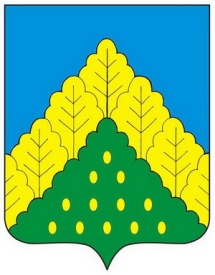 ЧĂВАШ РЕСПУБЛИКИНКОМСОМОЛЬСКИ РАЙОНĔН АДМИНИСТРАЦИЙЕЙЫШĂНУ  24.11.2022 ç. № 669Комсомольски ялĕАДМИНИСТРАЦИЯ КОМСОМОЛЬСКОГО РАЙОНА ЧУВАШСКОЙ РЕСПУБЛИКИПОСТАНОВЛЕНИЕ24.11.2022 г. № 669с.Комсомольское «Объемы финансирования Муниципальной программы с разбивкой по годам реализации программыпрогнозируемый объем финансирования Муниципальной программы в 2019 - 2035 годах составляет 776 863, тыс. рублей, в том числе:в 2019 году – 59 995,53902 тыс. рублей;в 2020 году – 78 005,990 тыс. рублей;в 2021 году – 570 436,925 тыс. рублей;в 2022 году – 65 231,38869 тыс. рублей;в 2023 году – 506,700 тыс. рублей;в 2024 году – 377,100 тыс. рублей;в 2025 году – 210 тыс. рублей;в 2026 - 2030 годах – 1050 тыс. рублей;в 2031 – 2035 годах – 1050 тыс. рублей;из них средства:федерального бюджета – 29 442,16781 тыс. рублей (3,79 процента), в том числе:в 2019 году –29 399,26781 тыс. рублей;в 2020 году –0 тыс. рублей;в 2021 году –0 тыс. рублей;в 2022 году –42,9 тыс. рублей;в 2023 году –0 тыс. рублей;в 2024 году –0 тыс. рублей;в 2025 году –0 тыс. рублей;в 2026 - 2030 годах –0 тыс. рублей;в 2031 – 2035 годах –0 тыс. рублей;республиканского бюджета Чувашской Республики 39 730,04632 тыс. рублей (5,11 процента), в том числе:в 2019 году – 27 613,01299 тыс. рублей;в 2020 году – 37 тыс. рублей;в 2021 году – 301,7 тыс. рублей;в 2022 году – 10146,53333 тыс. рублей;в 2023 году – 506,7 тыс. рублей;в 2024 году – 377,1 тыс. рублей;в 2025 году – 68 тыс. рублей;в 2026 - 2030 годах – 340 тыс. рублей;в 2031 – 2035 годах – 340 тыс. рублей;местного бюджета – 6 336,23858  тыс. рублей (0,82 процента), в том числе:в 2019 году – 2 983,25822 тыс. рублей;в 2020 году – 234 тыс. рублей;в 2021 году – 703,025 тыс. рублей;в 2022 году – 853,95536 тыс. рублей;в 2023 году – 0,0 тыс. рублей;в 2024 году – 0,0 тыс. рублей;в 2025 году – 142 тыс. рублей;в 2026 - 2030 годах – 710 тыс. рублей;в 2031 – 2035 годах – 710 тыс. рублей;внебюджетных источников – 701 355,190 тыс. рублей (90,28  процента), в том числе:в 2019 году – 0 тыс. рублей;в 2020 году – 77 734,990 тыс. рублей;в 2021 году – 569432,2 тыс. рублей;в 2022 году – 54188,0 тыс. рублей;в 2023 году – 0 тыс. рублей;в 2024 году – 0 тыс. рублей;в 2025 году – 0 тыс. рублей;в 2026 - 2030 годах – 0 тыс. рублей;в 2031 – 2035 годах – 0 тыс. рублей.».ВсегоВ том числеВ том числеВ том числеВ том числеВ том числеВ том числеВ том числеВ том числеВ том числеВсего.......2026–2030 гг.2031–
2035  гг.Всего776 863,6427159 995,5390278 005,990570 436,92565 231, 38869506,7377,1210,001 050,01 050,0в том числе за счет средств:федерального бюджета29 442,1678129 399,267810,00,042,90,00,00,00,00,0республиканского бюджета Чувашской Республики39 730,0463227 613,0129937,0301,710146,53333506,7377,168,0340,0340,0местных бюджетов6 336,238582 983,25822234,0703,025853,955360,00,0142,0710,0710,0внебюджетных источников701 355,190077 734,990569 432,254 188,000000».СтатусНаименование муниципальной программы Комсомольского района Чувашской Республики (подпрограммы муниципальной программы Комсомольского района Чувашской Республики, основного мероприятия)Код бюджетной классификацииКод бюджетной классификацииРасходы по годам, тыс. рублейРасходы по годам, тыс. рублейРасходы по годам, тыс. рублейРасходы по годам, тыс. рублейРасходы по годам, тыс. рублейРасходы по годам, тыс. рублейРасходы по годам, тыс. рублейРасходы по годам, тыс. рублейРасходы по годам, тыс. рублейСтатусНаименование муниципальной программы Комсомольского района Чувашской Республики (подпрограммы муниципальной программы Комсомольского района Чувашской Республики, основного мероприятия)главный распорядитель бюджетных средствцелевая статья расходовИсточники 
финансирования20192020202120222023202420252026–20302026–20302031–203512234567891011121314Муниципальная программа Комсомольского района Чувашской Республики«Развитие сельского хозяйства и регулирование рынка сельскохозяйственной продукции, сырья и продовольствия» «Развитие сельского хозяйства и регулирование рынка сельскохозяйственной продукции, сырья и продовольствия» всего59995,5390278005,990570436,92565231,38869506,70377,10210,001050,001050,00Муниципальная программа Комсомольского района Чувашской Республики«Развитие сельского хозяйства и регулирование рынка сельскохозяйственной продукции, сырья и продовольствия» «Развитие сельского хозяйства и регулирование рынка сельскохозяйственной продукции, сырья и продовольствия»  903 Ц900000000федеральный бюджет29399,267810,000,0042,90,000,000,000,000,00Муниципальная программа Комсомольского района Чувашской Республики«Развитие сельского хозяйства и регулирование рынка сельскохозяйственной продукции, сырья и продовольствия» «Развитие сельского хозяйства и регулирование рынка сельскохозяйственной продукции, сырья и продовольствия» 903Ц900000000республиканский бюджет Чувашской Республики27613,0129937,00301,710146,53333506,70377,1068,00340,00340,00Муниципальная программа Комсомольского района Чувашской Республики«Развитие сельского хозяйства и регулирование рынка сельскохозяйственной продукции, сырья и продовольствия» «Развитие сельского хозяйства и регулирование рынка сельскохозяйственной продукции, сырья и продовольствия»  903 Ц900000000местный бюджет2983,25822234,00703,025853,955360,000,00142,00710,00710,00Муниципальная программа Комсомольского района Чувашской Республики«Развитие сельского хозяйства и регулирование рынка сельскохозяйственной продукции, сырья и продовольствия» «Развитие сельского хозяйства и регулирование рынка сельскохозяйственной продукции, сырья и продовольствия» внебюджетные источники0,0077734,990569432,254188,000,000,000,000,000,00ПодпрограммаПодпрограмма«Техническая и технологическая модернизация, инновационное развитие»всего0,000,000,000,000,000,000,000,000,00ПодпрограммаПодпрограмма«Техническая и технологическая модернизация, инновационное развитие»федеральный бюджет0,000,000,000,000,000,000,000,000,00ПодпрограммаПодпрограмма«Техническая и технологическая модернизация, инновационное развитие»республиканский бюджет Чувашской Республики0,000,000,000,000,000,000,000,000,00ПодпрограммаПодпрограмма«Техническая и технологическая модернизация, инновационное развитие»местный бюджет0,000,000,000,000,000,000,000,000,00ПодпрограммаПодпрограмма«Техническая и технологическая модернизация, инновационное развитие»внебюджетные источники0,000,000,000,000,000,000,000,000,00Основное мероприятие Основное мероприятие Обновление парка сельскохозяйственной техникивсего0,000,000,000,000,000,000,000,000,00Основное мероприятие Основное мероприятие Обновление парка сельскохозяйственной техникифедеральный бюджет0,000,000,000,000,000,000,000,000,00Основное мероприятие Основное мероприятие Обновление парка сельскохозяйственной техникиреспубликанский бюджет Чувашской Республики0,000,000,000,000,000,000,000,000,00Основное мероприятие Основное мероприятие Обновление парка сельскохозяйственной техникиместный бюджет0,000,000,000,000,000,000,000,000,00Основное мероприятие Основное мероприятие Обновление парка сельскохозяйственной техникивнебюджетные источники0,000,000,000,000,000,000,000,000,00Подпрограмма Подпрограмма «Развитие ветеринарии»всего68,037,0110,7186,9186,9186,968,0340,0340,0Подпрограмма Подпрограмма «Развитие ветеринарии»федеральный бюджет0,000,000,000,000,000,000,000,000,00Подпрограмма Подпрограмма «Развитие ветеринарии»903Ц970000000республиканский бюджет Чувашской Республики68,037,0110,7186,9186,9186,968,0340,0340,0Подпрограмма Подпрограмма «Развитие ветеринарии» 903 Ц970000000местный бюджет0,000,000,000,000,000,000,000,000,00Подпрограмма Подпрограмма «Развитие ветеринарии»внебюджетные источники0,000,000,000,000,000,000,000,000,00Основное мероприятие 1Основное мероприятие 1Предупреждение и ликвидация болезней животныхвсего68,037,0110,7186,9186,9186,968,0340,0340,0Основное мероприятие 1Основное мероприятие 1Предупреждение и ликвидация болезней животныхфедеральный бюджет0,000,000,000,000,000,000,000,000,00Основное мероприятие 1Основное мероприятие 1Предупреждение и ликвидация болезней животных903 Ц970100000республиканский бюджет Чувашской Республики68,037,0110,7186,9186,9186,968,0340,0340,0Основное мероприятие 1Основное мероприятие 1Предупреждение и ликвидация болезней животных 903 Ц970100000местный бюджет0,000,000,000,000,000,000,000,000,00Основное мероприятие 1Основное мероприятие 1Предупреждение и ликвидация болезней животныхвнебюджетные источники0,000,000,000,000,000,000,000,000,00Подпрограмма Подпрограмма «Устойчивое развитие сельских территорий» всего59525,539020,000,000,000,000,000,000,000,00Подпрограмма Подпрограмма «Устойчивое развитие сельских территорий»  903Ц990000000 федеральный бюджет29399,267810,000,000,000,000,000,000,000,00Подпрограмма Подпрограмма «Устойчивое развитие сельских территорий» 903Ц990000000республиканский бюджет Чувашской Республики27545,012990,000,000,000,000,000,000,000,00Подпрограмма Подпрограмма «Устойчивое развитие сельских территорий» Ц990000000республиканский бюджет Чувашской Республики27545,012990,000,000,000,000,000,000,000,00Подпрограмма Подпрограмма «Устойчивое развитие сельских территорий» Ц990000000республиканский бюджет Чувашской Республики27545,012990,000,000,000,000,000,000,000,00Подпрограмма Подпрограмма «Устойчивое развитие сельских территорий» Ц990000000республиканский бюджет Чувашской Республики27545,012990,000,000,000,000,000,000,000,00Подпрограмма Подпрограмма «Устойчивое развитие сельских территорий» Ц990000000республиканский бюджет Чувашской Республики27545,012990,000,000,000,000,000,000,000,00Подпрограмма Подпрограмма «Устойчивое развитие сельских территорий»  903 Ц990000000местный бюджет2581,258220,000,000,000,000,000,000,000,00Подпрограмма Подпрограмма «Устойчивое развитие сельских территорий» внебюджетные источники0,000,000,000,000,000,000,000,000,00Основное мероприятие 1Основное мероприятие 1Улучшение жилищных условий граждан на селевсего6722,521500,000,000,000,000,000,000,000,00Основное мероприятие 1Основное мероприятие 1Улучшение жилищных условий граждан на селе 903 Ц990100000федеральный бюджет6230,167810,000,000,000,000,000,000,000,00Основное мероприятие 1Основное мероприятие 1Улучшение жилищных условий граждан на селе903 Ц990100000республиканский бюджет Чувашской Республики397,670290,000,000,000,000,000,000,000,00Основное мероприятие 1Основное мероприятие 1Улучшение жилищных условий граждан на селе 903 Ц990100000местный бюджет94,683400,000,000,000,000,000,000,000,00Основное мероприятие 1Основное мероприятие 1Улучшение жилищных условий граждан на селевнебюджетные источники0,000,000,000,000,000,000,000,000,00Основное мероприятие 2Основное мероприятие 2Комплексное обустройство населенных пунктов, расположенных в сельской местности, объектами социальной и инженерной инфраструктуры, а также строительство и реконструкция автомобильных дорогвсего38010,267520,000,000,000,000,000,000,000,00Основное мероприятие 2Основное мероприятие 2Комплексное обустройство населенных пунктов, расположенных в сельской местности, объектами социальной и инженерной инфраструктуры, а также строительство и реконструкция автомобильных дорог 903 Ц990200000 федеральный бюджет23169,1000,000,000,000,000,000,000,000,00Основное мероприятие 2Основное мероприятие 2Комплексное обустройство населенных пунктов, расположенных в сельской местности, объектами социальной и инженерной инфраструктуры, а также строительство и реконструкция автомобильных дорог903Ц990200000 республиканский бюджет Чувашской Республики13094,242700,000,000,000,000,000,000,000,00Основное мероприятие 2Основное мероприятие 2Комплексное обустройство населенных пунктов, расположенных в сельской местности, объектами социальной и инженерной инфраструктуры, а также строительство и реконструкция автомобильных дорогЦ990200000 республиканский бюджет Чувашской Республики13094,242700,000,000,000,000,000,000,000,00Основное мероприятие 2Основное мероприятие 2Комплексное обустройство населенных пунктов, расположенных в сельской местности, объектами социальной и инженерной инфраструктуры, а также строительство и реконструкция автомобильных дорогЦ990200000 республиканский бюджет Чувашской Республики13094,242700,000,000,000,000,000,000,000,00Основное мероприятие 2Основное мероприятие 2Комплексное обустройство населенных пунктов, расположенных в сельской местности, объектами социальной и инженерной инфраструктуры, а также строительство и реконструкция автомобильных дорогЦ990200000 республиканский бюджет Чувашской Республики13094,242700,000,000,000,000,000,000,000,00Основное мероприятие 2Основное мероприятие 2Комплексное обустройство населенных пунктов, расположенных в сельской местности, объектами социальной и инженерной инфраструктуры, а также строительство и реконструкция автомобильных дорогЦ990200000 республиканский бюджет Чувашской Республики13094,242700,000,000,000,000,000,000,000,00Основное мероприятие 2Основное мероприятие 2Комплексное обустройство населенных пунктов, расположенных в сельской местности, объектами социальной и инженерной инфраструктуры, а также строительство и реконструкция автомобильных дорог 903 Ц990200000 местный бюджет1746,924820,000,000,000,000,000,000,000,00Основное мероприятие 2Основное мероприятие 2Комплексное обустройство населенных пунктов, расположенных в сельской местности, объектами социальной и инженерной инфраструктуры, а также строительство и реконструкция автомобильных дорогвнебюджетные источники0,000,000,000,000,000,000,000,000,00Основное мероприятие 3Основное мероприятие 3Грантовая поддержка местных инициатив граждан, проживающих в сельской местностивсего0,000,000,000,000,000,000,000,000,00Основное мероприятие 3Основное мероприятие 3Грантовая поддержка местных инициатив граждан, проживающих в сельской местностифедеральный бюджет0,000,000,000,000,000,000,000,000,00Основное мероприятие 3Основное мероприятие 3Грантовая поддержка местных инициатив граждан, проживающих в сельской местностиреспубликанский бюджет Чувашской Республики0,000,000,000,000,000,000,000,000,00Основное мероприятие 3Основное мероприятие 3Грантовая поддержка местных инициатив граждан, проживающих в сельской местностиместный бюджет0,000,000,000,000,000,000,000,000,00Основное мероприятие 3Основное мероприятие 3Грантовая поддержка местных инициатив граждан, проживающих в сельской местностивнебюджетные источники0,000,000,000,000,000,000,000,000,00Основное мероприятие 4Основное мероприятие 4Реализация мероприятий регионального проекта «Развитие системы оказания первичной медико-санитарной помощи»всего0,000,000,000,000,000,000,000,000,00Основное мероприятие 4Основное мероприятие 4Реализация мероприятий регионального проекта «Развитие системы оказания первичной медико-санитарной помощи»федеральный бюджет0,000,000,000,000,000,000,000,000,00Основное мероприятие 4Основное мероприятие 4Реализация мероприятий регионального проекта «Развитие системы оказания первичной медико-санитарной помощи»903Ц990400000 республиканский бюджет Чувашской Республики0,000,000,000,000,000,000,000,000,00Основное мероприятие 4Основное мероприятие 4Реализация мероприятий регионального проекта «Развитие системы оказания первичной медико-санитарной помощи»местный бюджет0,000,000,000,000,000,000,000,000,00Основное мероприятие 4Основное мероприятие 4Реализация мероприятий регионального проекта «Развитие системы оказания первичной медико-санитарной помощи»внебюджетные источники0,000,000,000,000,000,000,000,000,00 Основное мероприятие 5 Основное мероприятие 5Реализация мероприятий регионального проекта «Культурная среда»всего14792,750000,000,000,000,000,000,000,000,00 Основное мероприятие 5 Основное мероприятие 5Реализация мероприятий регионального проекта «Культурная среда»федеральный бюджет0,000,000,000,000,000,000,000,000,00 Основное мероприятие 5 Основное мероприятие 5Реализация мероприятий регионального проекта «Культурная среда»903Ц99А100000 республиканский бюджет Чувашской Республики14053,100000,000,000,000,000,000,000,000,00 Основное мероприятие 5 Основное мероприятие 5Реализация мероприятий регионального проекта «Культурная среда» 903 Ц99А100000 местный бюджет739,650000,000,000,000,000,000,000,000,00 Основное мероприятие 5 Основное мероприятие 5Реализация мероприятий регионального проекта «Культурная среда»внебюджетные источники0,000,000,000,000,000,000,000,000,00Подпрограмма Подпрограмма «Развитие мелиорации земель сельскохозяйственного назначения»всего0,000,000,000,000,000,000,000,000,00Подпрограмма Подпрограмма «Развитие мелиорации земель сельскохозяйственного назначения»федеральный бюджет0,000,000,000,000,000,000,000,000,00Подпрограмма Подпрограмма «Развитие мелиорации земель сельскохозяйственного назначения»республиканский бюджет Чувашской Республики0,000,000,000,000,000,000,000,000,00Подпрограмма Подпрограмма «Развитие мелиорации земель сельскохозяйственного назначения»местный бюджет0,000,000,000,000,000,000,000,000,00Подпрограмма Подпрограмма «Развитие мелиорации земель сельскохозяйственного назначения»внебюджетные источники0,000,000,000,000,000,000,000,000,00Основное мероприятие 1Основное мероприятие 1Строительство, реконструкция и техническое перевооружение мелиоративных систем и отдельно расположенных гидротехнических сооружений, а также рыбоводных прудов, находящихся в государственной собственности Чувашской Республики, собственности муниципальных образований, собственности сельскохозяйственных товаропроизводителейвсего0,000,000,000,000,000,000,000,000,00Основное мероприятие 1Основное мероприятие 1Строительство, реконструкция и техническое перевооружение мелиоративных систем и отдельно расположенных гидротехнических сооружений, а также рыбоводных прудов, находящихся в государственной собственности Чувашской Республики, собственности муниципальных образований, собственности сельскохозяйственных товаропроизводителейфедеральный бюджет0,000,000,000,000,000,000,000,000,00Основное мероприятие 1Основное мероприятие 1Строительство, реконструкция и техническое перевооружение мелиоративных систем и отдельно расположенных гидротехнических сооружений, а также рыбоводных прудов, находящихся в государственной собственности Чувашской Республики, собственности муниципальных образований, собственности сельскохозяйственных товаропроизводителейреспубликанский бюджет Чувашской Республики0,000,000,000,000,000,000,000,000,00Основное мероприятие 1Основное мероприятие 1Строительство, реконструкция и техническое перевооружение мелиоративных систем и отдельно расположенных гидротехнических сооружений, а также рыбоводных прудов, находящихся в государственной собственности Чувашской Республики, собственности муниципальных образований, собственности сельскохозяйственных товаропроизводителейместный бюджет0,000,000,000,000,000,000,000,000,00Основное мероприятие 1Основное мероприятие 1Строительство, реконструкция и техническое перевооружение мелиоративных систем и отдельно расположенных гидротехнических сооружений, а также рыбоводных прудов, находящихся в государственной собственности Чувашской Республики, собственности муниципальных образований, собственности сельскохозяйственных товаропроизводителейвнебюджетные источники0,000,000,000,000,000,000,000,000,00Основное мероприятие 2Основное мероприятие 2Предотвращение выбытия из сельскохозяйственного оборота земель сельскохозяйственного назначения за счет проведения агролесомелиоративных, фитомелиоративных и культуртехнических мероприятийвсего0,000,000,000,000,000,000,000,000,00Основное мероприятие 2Основное мероприятие 2Предотвращение выбытия из сельскохозяйственного оборота земель сельскохозяйственного назначения за счет проведения агролесомелиоративных, фитомелиоративных и культуртехнических мероприятийфедеральный бюджет0,000,000,000,000,000,000,000,000,00Основное мероприятие 2Основное мероприятие 2Предотвращение выбытия из сельскохозяйственного оборота земель сельскохозяйственного назначения за счет проведения агролесомелиоративных, фитомелиоративных и культуртехнических мероприятийреспубликанский бюджет Чувашской Республики0,000,000,000,000,000,000,000,000,00Основное мероприятие 2Основное мероприятие 2Предотвращение выбытия из сельскохозяйственного оборота земель сельскохозяйственного назначения за счет проведения агролесомелиоративных, фитомелиоративных и культуртехнических мероприятийместный бюджет0,000,000,000,000,000,000,000,000,00Основное мероприятие 2Основное мероприятие 2Предотвращение выбытия из сельскохозяйственного оборота земель сельскохозяйственного назначения за счет проведения агролесомелиоративных, фитомелиоративных и культуртехнических мероприятийвнебюджетные источники0,000,000,000,000,000,000,000,000,00Подпрограмма Подпрограмма «Развитие отраслей агропромышленного комплекса»всего0,000,00191,010106,70547319,8190,20,000,000,00Подпрограмма Подпрограмма «Развитие отраслей агропромышленного комплекса»Ц9И0000000федеральный бюджет0,000,000,0042,90,000,000,000,000,00Подпрограмма Подпрограмма «Развитие отраслей агропромышленного комплекса»Ц9И0000000республиканский бюджет Чувашской Республики0,000,00191,009959,63333319,8190,20,000,000,00Подпрограмма Подпрограмма «Развитие отраслей агропромышленного комплекса»Ц9И0000000местный бюджет0,000,000,00104,172140,000,000,000,000,00Подпрограмма Подпрограмма «Развитие отраслей агропромышленного комплекса»внебюджетные источники0,000,000,000,000,000,000,000,000,00Основное мероприятие 1Основное мероприятие 1Реализация региональных программ развития агропромышленного комплексавсего0,000,000,000,000,000,000,000,000,00Основное мероприятие 1Основное мероприятие 1Реализация региональных программ развития агропромышленного комплексафедеральный бюджет0,000,000,000,000,000,000,000,000,00Основное мероприятие 1Основное мероприятие 1Реализация региональных программ развития агропромышленного комплексареспубликанский бюджет Чувашской Республики0,000,000,000,000,000,000,000,000,00Основное мероприятие 1Основное мероприятие 1Реализация региональных программ развития агропромышленного комплексаместный бюджет0,000,000,000,000,000,000,000,000,00Основное мероприятие 1Основное мероприятие 1Реализация региональных программ развития агропромышленного комплексавнебюджетные источники0,000,000,000,000,000,000,000,000,00Основное мероприятие 2Основное мероприятие 2Поддержание доходности сельскохозяйственных товаропроизводителейвсего0,000,000,000,000,000,000,000,000,00Основное мероприятие 2Основное мероприятие 2Поддержание доходности сельскохозяйственных товаропроизводителейфедеральный бюджет0,000,000,000,000,000,000,000,000,00Основное мероприятие 2Основное мероприятие 2Поддержание доходности сельскохозяйственных товаропроизводителейреспубликанский бюджет Чувашской Республики0,000,000,000,000,000,000,000,000,00Основное мероприятие 2Основное мероприятие 2Поддержание доходности сельскохозяйственных товаропроизводителейместный бюджет0,000,000,000,000,000,000,000,000,00Основное мероприятие 2Основное мероприятие 2Поддержание доходности сельскохозяйственных товаропроизводителейвнебюджетные источники0,000,000,000,000,000,000,000,000,00Основное мероприятие 3Основное мероприятие 3Поддержка подотраслей растениеводствавсего0,000,000,000,000,000,000,000,000,00Основное мероприятие 3Основное мероприятие 3Поддержка подотраслей растениеводствафедеральный бюджет0,000,000,000,000,000,000,000,000,00Основное мероприятие 3Основное мероприятие 3Поддержка подотраслей растениеводствареспубликанский бюджет Чувашской Республики0,000,000,000,000,000,000,000,000,00Основное мероприятие 3Основное мероприятие 3Поддержка подотраслей растениеводстваместный бюджет0,000,000,000,000,000,000,000,000,00Основное мероприятие 3Основное мероприятие 3Поддержка подотраслей растениеводствавнебюджетные источники0,000,000,000,000,000,000,000,000,00Основное мероприятие 4Основное мероприятие 4Поддержка подотраслей животноводствавсего0,000,000,000,000,000,000,000,000,00Основное мероприятие 4Основное мероприятие 4Поддержка подотраслей животноводствафедеральный бюджет0,000,000,000,000,000,000,000,000,00Основное мероприятие 4Основное мероприятие 4Поддержка подотраслей животноводствареспубликанский бюджет Чувашской Республики0,000,000,000,000,000,000,000,000,00Основное мероприятие 4Основное мероприятие 4Поддержка подотраслей животноводстваместный бюджет0,000,000,000,000,000,000,000,000,00Основное мероприятие 4Основное мероприятие 4Поддержка подотраслей животноводствавнебюджетные источники0,000,000,000,000,000,000,000,000,00Основное мероприятие 5Основное мероприятие 5Развитие пчеловодства в Чувашской Республикевсего0,000,000,000,000,000,000,000,000,00Основное мероприятие 5Основное мероприятие 5Развитие пчеловодства в Чувашской Республикефедеральный бюджет0,000,000,000,000,000,000,000,000,00Основное мероприятие 5Основное мероприятие 5Развитие пчеловодства в Чувашской Республикереспубликанский бюджет Чувашской Республики0,000,000,000,000,000,000,000,000,00Основное мероприятие 5Основное мероприятие 5Развитие пчеловодства в Чувашской Республикеместный бюджет0,000,000,000,000,000,000,000,000,00Основное мероприятие 5Основное мероприятие 5Развитие пчеловодства в Чувашской Республикевнебюджетные источники0,000,000,000,000,000,000,000,000,00Основное мероприятие 6Основное мероприятие 6Осуществление компенсации понесенных затрат сельскохозяйственных товаропроизводителей вследствие причиненного ущерба в результате чрезвычайных ситуаций природного характеравсего0,000,000,000,000,000,000,000,000,00Основное мероприятие 6Основное мероприятие 6Осуществление компенсации понесенных затрат сельскохозяйственных товаропроизводителей вследствие причиненного ущерба в результате чрезвычайных ситуаций природного характерафедеральный бюджет0,000,000,000,000,000,000,000,000,00Основное мероприятие 6Основное мероприятие 6Осуществление компенсации понесенных затрат сельскохозяйственных товаропроизводителей вследствие причиненного ущерба в результате чрезвычайных ситуаций природного характерареспубликанский бюджет Чувашской Республики0,000,000,000,000,000,000,000,000,00Основное мероприятие 6Основное мероприятие 6Осуществление компенсации понесенных затрат сельскохозяйственных товаропроизводителей вследствие причиненного ущерба в результате чрезвычайных ситуаций природного характераместный бюджет0,000,000,000,000,000,000,000,000,00Основное мероприятие 6Основное мероприятие 6Осуществление компенсации понесенных затрат сельскохозяйственных товаропроизводителей вследствие причиненного ущерба в результате чрезвычайных ситуаций природного характеравнебюджетные источники0,000,000,000,000,000,000,000,000,00Основное мероприятие 7Основное мероприятие 7Субсидии на стимулирование развития приоритетных подотраслей агропромышленного комплекса и развитие малых форм хозяйствованиявсего0,000,000,004292,900110,000,000,000,000,00Основное мероприятие 7Основное мероприятие 7Субсидии на стимулирование развития приоритетных подотраслей агропромышленного комплекса и развитие малых форм хозяйствованияЦ9И0700000федеральный бюджет0,000,000,0042,90,000,000,000,000,00Основное мероприятие 7Основное мероприятие 7Субсидии на стимулирование развития приоритетных подотраслей агропромышленного комплекса и развитие малых форм хозяйствованияЦ9И0700000республиканский бюджет Чувашской Республики0,000,000,004245,533330,000,000,000,000,00Основное мероприятие 7Основное мероприятие 7Субсидии на стимулирование развития приоритетных подотраслей агропромышленного комплекса и развитие малых форм хозяйствованияЦ9И0700000местный бюджет0,000,000,004,466780,000,000,000,000,00Основное мероприятие 7Основное мероприятие 7Субсидии на стимулирование развития приоритетных подотраслей агропромышленного комплекса и развитие малых форм хозяйствованиявнебюджетные источники0,000,000,000,000,000,000,000,000,00Основное мероприятие 8Основное мероприятие 8Субсидии на поддержку сельскохозяйственного производства по отдельным подотраслям растениеводства и животноводствавсего0,000,000,000,000,000,000,000,000,00Основное мероприятие 8Основное мероприятие 8Субсидии на поддержку сельскохозяйственного производства по отдельным подотраслям растениеводства и животноводствафедеральный бюджет0,000,000,000,000,000,000,000,000,00Основное мероприятие 8Основное мероприятие 8Субсидии на поддержку сельскохозяйственного производства по отдельным подотраслям растениеводства и животноводствареспубликанский бюджет Чувашской Республики0,000,000,000,000,000,000,000,000,00Основное мероприятие 8Основное мероприятие 8Субсидии на поддержку сельскохозяйственного производства по отдельным подотраслям растениеводства и животноводстваместный бюджет0,000,000,000,000,000,000,000,000,00Основное мероприятие 8Основное мероприятие 8Субсидии на поддержку сельскохозяйственного производства по отдельным подотраслям растениеводства и животноводствавнебюджетные источники0,000,000,000,000,000,000,000,000,00Основное мероприятие 9Основное мероприятие 9Борьба с распространением борщевика Сосновскоговсего0,000,00191,0414,10536319,8190,20,000,000,00Основное мероприятие 9Основное мероприятие 9Борьба с распространением борщевика Сосновскогофедеральный бюджет0,000,000,000,000,000,000,000,000,00Основное мероприятие 9Основное мероприятие 9Борьба с распространением борщевика СосновскогоЦ9И0900000республиканский бюджет Чувашской Республики0,000,00191,00319,8319,8190,20,000,000,00Основное мероприятие 9Основное мероприятие 9Борьба с распространением борщевика СосновскогоЦ9И0900000местный бюджет0,000,000,0094,305360,000,000,000,000,00Основное мероприятие 9Основное мероприятие 9Борьба с распространением борщевика Сосновскоговнебюджетные источники0,000,000,000,000,000,000,000,000,00Основное мероприятие 10Основное мероприятие 10Поддержка граждан, ведущих личное подсобное хозяйство и применяющих специальный налоговый режим «Налог на профессиональный доход»всего0,000,000,005399,70,000,000,000,000,00Основное мероприятие 10Основное мероприятие 10Поддержка граждан, ведущих личное подсобное хозяйство и применяющих специальный налоговый режим «Налог на профессиональный доход»федеральный бюджет0,000,000,000,000,000,000,000,000,00Основное мероприятие 10Основное мероприятие 10Поддержка граждан, ведущих личное подсобное хозяйство и применяющих специальный налоговый режим «Налог на профессиональный доход»Ц9И1700000республиканский бюджет Чувашской Республики0,000,000,005394,30,000,000,000,000,00Основное мероприятие 10Основное мероприятие 10Поддержка граждан, ведущих личное подсобное хозяйство и применяющих специальный налоговый режим «Налог на профессиональный доход»Ц9И1700000местный бюджет0,000,000,005,40,000,000,000,000,00Основное мероприятие 10Основное мероприятие 10Поддержка граждан, ведущих личное подсобное хозяйство и применяющих специальный налоговый режим «Налог на профессиональный доход»внебюджетные источники0,000,000,000,000,000,000,000,000,00ПодпрограммаПодпрограмма«Обеспечение общих условий функционирования отраслей агропромышленного комплекса»всего402,00234,00703,025749,783220,000,00142,00340,00340,00ПодпрограммаПодпрограмма«Обеспечение общих условий функционирования отраслей агропромышленного комплекса»федеральный бюджет0,000,000,000,000,000,000,000,000,00ПодпрограммаПодпрограмма«Обеспечение общих условий функционирования отраслей агропромышленного комплекса»903Ц9Л0000000республиканский бюджет Чувашской Республики0,000,000,000,000,000,000,000,000,00ПодпрограммаПодпрограмма«Обеспечение общих условий функционирования отраслей агропромышленного комплекса»903Ц9Л0000000местный бюджет402,00234,00703,025749,783220,000,00142,00340,00340,00ПодпрограммаПодпрограмма«Обеспечение общих условий функционирования отраслей агропромышленного комплекса»внебюджетные источники0,000,000,000,000,000,000,000,000,00Основное мероприятие 1 Основное мероприятие 1 Формирование государственных информационных ресурсов в сферах обеспечения продовольственной безопасности и управления агропромышленным комплексомвсего402,00234,00703,025749,783220,000,00142,00340,00340,00Основное мероприятие 1 Основное мероприятие 1 Формирование государственных информационных ресурсов в сферах обеспечения продовольственной безопасности и управления агропромышленным комплексомфедеральный бюджет0,000,000,000,000,000,000,000,000,00Основное мероприятие 1 Основное мероприятие 1 Формирование государственных информационных ресурсов в сферах обеспечения продовольственной безопасности и управления агропромышленным комплексом903Ц9Л0200000 республиканский бюджет Чувашской Республики0,000,000,000,000,000,000,000,000,00Основное мероприятие 1 Основное мероприятие 1 Формирование государственных информационных ресурсов в сферах обеспечения продовольственной безопасности и управления агропромышленным комплексом 903 Ц9Л0200000местный бюджет402,00234,00703,025749,783220,000,00142,00340,00340,00Основное мероприятие 1 Основное мероприятие 1 Формирование государственных информационных ресурсов в сферах обеспечения продовольственной безопасности и управления агропромышленным комплексомвнебюджетные источники0,000,000,000,000,000,000,000,000,00ПодпрограммаПодпрограмма«Стимулирование инвестиционной деятельности в агропромышленном комплексе»всего0,0077734,990569432,254188,000,000,000,000,000,00ПодпрограммаПодпрограмма«Стимулирование инвестиционной деятельности в агропромышленном комплексе»федеральный бюджет0,000,000,000,000,000,000,000,000,00ПодпрограммаПодпрограмма«Стимулирование инвестиционной деятельности в агропромышленном комплексе»республиканский бюджет Чувашской Республики0,000,000,000,000,000,000,000,000,00ПодпрограммаПодпрограмма«Стимулирование инвестиционной деятельности в агропромышленном комплексе»местный бюджет0,000,000,000,000,000,000,000,000,00ПодпрограммаПодпрограмма«Стимулирование инвестиционной деятельности в агропромышленном комплексе»Ц9К0000000внебюджетные источники0,0077734,990569432,254188,000,000,000,000,000,00Основное мероприятие 1Основное мероприятие 1Поддержка инвестиционного кредитования в агропромышленном комплексевсего0,000,000,000,000,000,000,000,000,00Основное мероприятие 1Основное мероприятие 1Поддержка инвестиционного кредитования в агропромышленном комплексефедеральный бюджет0,000,000,000,000,000,000,000,000,00Основное мероприятие 1Основное мероприятие 1Поддержка инвестиционного кредитования в агропромышленном комплексереспубликанский бюджет Чувашской Республики0,000,000,000,000,000,000,000,000,00Основное мероприятие 1Основное мероприятие 1Поддержка инвестиционного кредитования в агропромышленном комплексеместный бюджет0,000,000,000,000,000,000,000,000,00Основное мероприятие 1Основное мероприятие 1Поддержка инвестиционного кредитования в агропромышленном комплексевнебюджетные источники0,000,000,000,000,000,000,000,000,00Основное мероприятие 2Основное мероприятие 2Компенсация прямых понесенных затрат на строительство и модернизацию объектов агропромышленного комплексавсего0,0077734,990569432,254188,000,000,000,000,000,00Основное мероприятие 2Основное мероприятие 2Компенсация прямых понесенных затрат на строительство и модернизацию объектов агропромышленного комплексафедеральный бюджет0,000,000,000,000,000,000,000,000,00Основное мероприятие 2Основное мероприятие 2Компенсация прямых понесенных затрат на строительство и модернизацию объектов агропромышленного комплексареспубликанский бюджет Чувашской Республики0,000,000,000,000,000,000,000,000,00Основное мероприятие 2Основное мероприятие 2Компенсация прямых понесенных затрат на строительство и модернизацию объектов агропромышленного комплексаместный бюджет0,000,000,000,000,000,000,000,000,00Основное мероприятие 2Основное мероприятие 2Компенсация прямых понесенных затрат на строительство и модернизацию объектов агропромышленного комплексаЦ9К0200000внебюджетные источники0,0077734,990569432,254188,000,000,000,000,000,00ПодпрограммаПодпрограмма«Создание системы поддержки фермеров и развитие сельской кооперации»всего0,000,000,000,000,000,000,000,000,00ПодпрограммаПодпрограмма«Создание системы поддержки фермеров и развитие сельской кооперации»федеральный бюджет0,000,000,000,000,000,000,000,000,00ПодпрограммаПодпрограмма«Создание системы поддержки фермеров и развитие сельской кооперации»республиканский бюджет Чувашской Республики0,000,000,000,000,000,000,000,000,00ПодпрограммаПодпрограмма«Создание системы поддержки фермеров и развитие сельской кооперации»местный бюджет0,000,000,000,000,000,000,000,000,00ПодпрограммаПодпрограмма«Создание системы поддержки фермеров и развитие сельской кооперации»внебюджетные источники0,000,000,000,000,000,000,000,000,00Основное мероприятие 1Основное мероприятие 1Реализация мероприятий регионального проекта Чувашской Республики «Создание системы поддержки фермеров и развитие сельской кооперации»всего0,000,000,000,000,000,000,000,000,00Основное мероприятие 1Основное мероприятие 1Реализация мероприятий регионального проекта Чувашской Республики «Создание системы поддержки фермеров и развитие сельской кооперации»федеральный бюджет0,000,000,000,000,000,000,000,000,00Основное мероприятие 1Основное мероприятие 1Реализация мероприятий регионального проекта Чувашской Республики «Создание системы поддержки фермеров и развитие сельской кооперации»республиканский бюджет Чувашской Республики0,000,000,000,000,000,000,000,000,00Основное мероприятие 1Основное мероприятие 1Реализация мероприятий регионального проекта Чувашской Республики «Создание системы поддержки фермеров и развитие сельской кооперации»местный бюджет0,000,000,000,000,000,000,000,000,00Основное мероприятие 1Основное мероприятие 1Реализация мероприятий регионального проекта Чувашской Республики «Создание системы поддержки фермеров и развитие сельской кооперации»внебюджетные источники0,000,000,000,000,000,000,000,000,00Основное мероприятие 2Основное мероприятие 2Развитие сельскохозяйственной деятельности малых форм хозяйствованиявсего0,000,000,000,000,000,000,000,000,00Основное мероприятие 2Основное мероприятие 2Развитие сельскохозяйственной деятельности малых форм хозяйствованияфедеральный бюджет0,000,000,000,000,000,000,000,000,00Основное мероприятие 2Основное мероприятие 2Развитие сельскохозяйственной деятельности малых форм хозяйствованияреспубликанский бюджет Чувашской Республики0,000,000,000,000,000,000,000,000,00Основное мероприятие 2Основное мероприятие 2Развитие сельскохозяйственной деятельности малых форм хозяйствованияместный бюджет0,000,000,000,000,000,000,000,000,00Основное мероприятие 2Основное мероприятие 2Развитие сельскохозяйственной деятельности малых форм хозяйствованиявнебюджетные источники0,000,000,000,000,000,000,000,000,00ПодпрограммаПодпрограмма«Обеспечение реализации муниципальной программы  «Развитие сельского хозяйства и регулирование рынка сельскохозяйственной продукции, сырья и продовольствия» всего0,000,000,000,000,000,000,000,000,00ПодпрограммаПодпрограмма«Обеспечение реализации муниципальной программы  «Развитие сельского хозяйства и регулирование рынка сельскохозяйственной продукции, сырья и продовольствия» федеральный бюджет0,000,000,000,000,000,000,000,000,00ПодпрограммаПодпрограмма«Обеспечение реализации муниципальной программы  «Развитие сельского хозяйства и регулирование рынка сельскохозяйственной продукции, сырья и продовольствия» 903Ц9Э0000000республиканский бюджет Чувашской Республики0,000,000,000,000,000,000,000,000,00ПодпрограммаПодпрограмма«Обеспечение реализации муниципальной программы  «Развитие сельского хозяйства и регулирование рынка сельскохозяйственной продукции, сырья и продовольствия» Ц9Э0000000республиканский бюджет Чувашской Республики0,000,000,000,000,000,000,000,000,00ПодпрограммаПодпрограмма«Обеспечение реализации муниципальной программы  «Развитие сельского хозяйства и регулирование рынка сельскохозяйственной продукции, сырья и продовольствия» Ц9Э0000000республиканский бюджет Чувашской Республики0,000,000,000,000,000,000,000,000,00ПодпрограммаПодпрограмма«Обеспечение реализации муниципальной программы  «Развитие сельского хозяйства и регулирование рынка сельскохозяйственной продукции, сырья и продовольствия» Ц9Э0000000местный бюджет0,000,000,000,000,000,000,000,000,00ПодпрограммаПодпрограмма«Обеспечение реализации муниципальной программы  «Развитие сельского хозяйства и регулирование рынка сельскохозяйственной продукции, сырья и продовольствия» Ц9Э0000000внебюджетные источники0,000,000,000,000,000,000,000,000,00».«Объемы финансирования подпрограммы с разбивкой по годам реализации –прогнозируемые объемы бюджетных ассигнований на реализацию мероприятий подпрограммы в 2019–2035 годах составляют 3650,80822 тыс. рублей, в том числе:в 2019 году – 402,0 тыс. рублей;в 2020 году – 234,0 тыс. рублей;в 2021 году – 703,025 тыс. рублей;в 2022 году – 749,78322 тыс. рублей;в 2023 году – 0,0 тыс. рублей;в 2024 году – 0,0 тыс. рублей;в 2025 году – 142,0 тыс. рублей;в 2026–2030 годах – 710,0 тыс. рублей;в 2031–2035 годах – 710,0 тыс. рублей;из них средства:республиканского бюджета Чувашской Республики –0,0 тыс. рублей , в том числе:в 2019 году – 0,0 тыс. рублей;в 2020 году – 0,0 тыс. рублей;в 2021 году – 0,0 тыс. рублей;в 2022 году – 0,0 тыс. рублей;в 2023 году – 0,0 тыс. рублей;в 2024 году – 0,0 тыс. рублей;в 2025 году – 0,0 тыс. рублей;в 2026–2030 годах – 0,0 тыс. рублей;в 2031–2035 годах – 0,0 тыс. рублей;местного бюджета – 3650,80822 тыс. рублей, в том числе:в 2019 году – 402,0 тыс. рублей;в 2020 году – 234,0 тыс. рублей;в 2021 году – 703,025 тыс. рублей;в 2022 году – 749,78322 тыс. рублей;в 2023 году – 0,0 тыс. рублей;в 2024 году – 0,0 тыс. рублей;в 2025 году – 142,0 тыс. рублей;в 2026–2030 годах – 710,0 тыс. рублей;в 2031–2035 годах – 710,0 тыс. рублей;внебюджетных источников – 0,0 тыс. рублей, в том числе:в 2019 году – 0,0 тыс. рублей;в 2020 году – 0,0 тыс. рублей;в 2021 году – 0,0 тыс. рублей;в 2022 году – 0,0 тыс. рублей;в 2023 году – 0,0 тыс. рублей;в 2024 году – 0,0 тыс. рублей;в 2025 году – 0,0 тыс. рублей;в 2026–2030 годах – 0,0 тыс. рублей;в 2031–2035 годах – 0,0 тыс. рублей.»;СтатусНаименование подпрограммы государственной программы Чувашской Республики (основного мероприятия, мероприятия)Задача подпрограммы государственной программы Чувашской РеспубликиОтветственный исполнитель, соисполнительКод бюджетной классификацииКод бюджетной классификацииКод бюджетной классификацииКод бюджетной классификацииИсточники финансированияРасходы по годам, тыс. рублейРасходы по годам, тыс. рублейРасходы по годам, тыс. рублейРасходы по годам, тыс. рублейРасходы по годам, тыс. рублейРасходы по годам, тыс. рублейРасходы по годам, тыс. рублейРасходы по годам, тыс. рублейРасходы по годам, тыс. рублейСтатусНаименование подпрограммы государственной программы Чувашской Республики (основного мероприятия, мероприятия)Задача подпрограммы государственной программы Чувашской РеспубликиОтветственный исполнитель, соисполнительглавный распорядитель бюджетных средствраздел, подразделцелевая статья расходовгруппа (подгруппа) вида расходовИсточники финансирования20192020202120222023202420252026–20302031–20351234567891011121314141515161718Подпрограмма«Обеспечение общих условий функционирования отраслей агропромышленного комплекса»ответственный исполнитель – отдел сельского хозяйства, экономики, имущественных и земельных отношенийвсего402,0234,0703,025749,783220,00,00,00,0142,0710,0710,0Подпрограмма«Обеспечение общих условий функционирования отраслей агропромышленного комплекса»ответственный исполнитель – отдел сельского хозяйства, экономики, имущественных и земельных отношенийреспубликанский бюджет Чувашской Республики0,00,00,00,00,00,00,00,00,00,00,0Подпрограмма«Обеспечение общих условий функционирования отраслей агропромышленного комплекса»ответственный исполнитель – отдел сельского хозяйства, экономики, имущественных и земельных отношенийЦ9Л0200000местный бюджет402,0234,0703,025749,783220,00,00,00,0142,0710,0710,0Подпрограмма«Обеспечение общих условий функционирования отраслей агропромышленного комплекса»ответственный исполнитель – отдел сельского хозяйства, экономики, имущественных и земельных отношенийвнебюджетные источники0,00,00,00,00,00,00,00,00,00,00,0Цель «Стабилизация цен на рынке сельскохозяйственной продукции»Цель «Стабилизация цен на рынке сельскохозяйственной продукции»Цель «Стабилизация цен на рынке сельскохозяйственной продукции»Цель «Стабилизация цен на рынке сельскохозяйственной продукции»Цель «Стабилизация цен на рынке сельскохозяйственной продукции»Цель «Стабилизация цен на рынке сельскохозяйственной продукции»Цель «Стабилизация цен на рынке сельскохозяйственной продукции»Цель «Стабилизация цен на рынке сельскохозяйственной продукции»Цель «Стабилизация цен на рынке сельскохозяйственной продукции»Цель «Стабилизация цен на рынке сельскохозяйственной продукции»Цель «Стабилизация цен на рынке сельскохозяйственной продукции»Цель «Стабилизация цен на рынке сельскохозяйственной продукции»Цель «Стабилизация цен на рынке сельскохозяйственной продукции»Цель «Стабилизация цен на рынке сельскохозяйственной продукции»Цель «Стабилизация цен на рынке сельскохозяйственной продукции»Цель «Стабилизация цен на рынке сельскохозяйственной продукции»Цель «Стабилизация цен на рынке сельскохозяйственной продукции»Цель «Стабилизация цен на рынке сельскохозяйственной продукции»Цель «Стабилизация цен на рынке сельскохозяйственной продукции»Цель «Стабилизация цен на рынке сельскохозяйственной продукции»Основное мероприятие 1Формирование государственных информационных ресурсов в сферах обеспечения продовольственной безопасности и управления агропромышленным комплексомпроведение выставочно-ярмарочных мероприятий для продвижения сельскохозяйственной продукции9030405Ц9Л0272660244всего402,0234,0703,025749,783220,00,00,0142,0142,0710,0710,0Основное мероприятие 1Формирование государственных информационных ресурсов в сферах обеспечения продовольственной безопасности и управления агропромышленным комплексомпроведение выставочно-ярмарочных мероприятий для продвижения сельскохозяйственной продукцииреспубликанский бюджет Чувашской Республики0,000,000,000,00,00,00,00,00,00,00,0Основное мероприятие 1Формирование государственных информационных ресурсов в сферах обеспечения продовольственной безопасности и управления агропромышленным комплексомпроведение выставочно-ярмарочных мероприятий для продвижения сельскохозяйственной продукции9030405Ц9Л0272660244местный бюджет402,0234,0703,025749,783220,00,00,0142,0142,0710,0710,0Основное мероприятие 1Формирование государственных информационных ресурсов в сферах обеспечения продовольственной безопасности и управления агропромышленным комплексомпроведение выставочно-ярмарочных мероприятий для продвижения сельскохозяйственной продукциивнебюджетные источники0,00,00,00,00,00,00,00,00,00,00,0Целевой показатель (индикатор) подпрограммы, увязанные с основным мероприятием 1Целевой показатель (индикатор) подпрограммы, увязанные с основным мероприятием 1Доля муниципальных органов управления агропромышленным комплексом, использующих государственные информационные ресурсы в сферах обеспечения продовольственной безопасности и управления агропромышленным комплексом, %Доля муниципальных органов управления агропромышленным комплексом, использующих государственные информационные ресурсы в сферах обеспечения продовольственной безопасности и управления агропромышленным комплексом, %Доля муниципальных органов управления агропромышленным комплексом, использующих государственные информационные ресурсы в сферах обеспечения продовольственной безопасности и управления агропромышленным комплексом, %Доля муниципальных органов управления агропромышленным комплексом, использующих государственные информационные ресурсы в сферах обеспечения продовольственной безопасности и управления агропромышленным комплексом, %Доля муниципальных органов управления агропромышленным комплексом, использующих государственные информационные ресурсы в сферах обеспечения продовольственной безопасности и управления агропромышленным комплексом, %Доля муниципальных органов управления агропромышленным комплексом, использующих государственные информационные ресурсы в сферах обеспечения продовольственной безопасности и управления агропромышленным комплексом, %100,0100,0100,0100,0100,0100,0100,0100,0100,0100,0100,0Мероприятие 1.1Организация конкурсов, выставок и ярмарок с участием организаций агропромышленного комплекса9030405Ц9Л0272660244всего402,0234,0703,025749,783220,00,00,0142,0142,0710,0710,0Мероприятие 1.1Организация конкурсов, выставок и ярмарок с участием организаций агропромышленного комплексареспубликанский бюджет Чувашской Республики0,00,00,00,00,00,00,00,00,00,00,0Мероприятие 1.1Организация конкурсов, выставок и ярмарок с участием организаций агропромышленного комплекса9030405Ц9Л0272660244местный бюджет402,0234,0703,025749,783220,00,00,0142,0142,0710,0710,0Мероприятие 1.1Организация конкурсов, выставок и ярмарок с участием организаций агропромышленного комплексавнебюджетные источники0,00,00,00,00,00,00,00,00,00,00,0Мероприятие 1.2Оказание методической, информационной и консультационной поддержки сельскохозяйственным товаропроизводителямвсего0,00,00,00,00,00,00,00,00,00,00,0Мероприятие 1.2Оказание методической, информационной и консультационной поддержки сельскохозяйственным товаропроизводителямреспубликанский бюджет Чувашской Республики0,00,00,00,00,00,00,00,00,00,00,0Мероприятие 1.2Оказание методической, информационной и консультационной поддержки сельскохозяйственным товаропроизводителямместный бюджет0,00,00,00,00,00,00,00,00,00,00,0Мероприятие 1.2Оказание методической, информационной и консультационной поддержки сельскохозяйственным товаропроизводителямвнебюджетные источники0,00,00,00,00,00,00,00,00,00,00,0Мероприятие 1.3Поощрение победителей экономического соревнования в сельском хозяйстве между муниципальными районами Чувашской Республикивсего0,00,00,00,00,00,00,00,00,00,00,0Мероприятие 1.3Поощрение победителей экономического соревнования в сельском хозяйстве между муниципальными районами Чувашской Республикиреспубликанский бюджет Чувашской Республики0,00,00,00,00,00,00,00,00,00,00,0Мероприятие 1.3Поощрение победителей экономического соревнования в сельском хозяйстве между муниципальными районами Чувашской Республикиместный бюджет0,00,00,00,00,00,00,00,00,00,00,0Мероприятие 1.3Поощрение победителей экономического соревнования в сельском хозяйстве между муниципальными районами Чувашской Республикивнебюджетные источники0,00,00,00,00,00,00,00,00,00,00,0».«Объемы финансирования подпрограммы с разбивкой по годам реализации –прогнозируемые объемы бюджетных ассигнований на реализацию мероприятий подпрограммы в 2019–2035 годах составляют 10807,70547 тыс. рублей, в том числе:в 2019 году – 0 тыс. рублей;в 2020 году – 0 тыс. рублей;в 2021 году – 191,0 тыс. рублей;в 2022 году – 10106,70547 тыс. рублей;в 2023 году – 319,8 тыс. рублей;в 2024 году – 190,2 тыс. рублей;в 2025 году – 0 тыс. рублей;в 2026–2030 годах – 0 тыс. рублей;в 2031–2035 годах – 0 тыс. рублей;из них средства:федерального бюджета – 42,9 тыс. рублей (0,4 процента), в том числе:в 2019 году – 0 тыс. рублей;в 2020 году – 0 тыс. рублей;в 2021 году – 0 тыс. рублей;в 2022 году – 42,9 тыс. рублей;в 2023 году – 0 тыс. рублей;в 2024 году – 0 тыс. рублей;в 2025 году – 0 тыс. рублей;в 2026–2030 годах – 0 тыс. рублей;в 2031–2035 годах – 0 тыс. рублей;республиканского бюджета Чувашской Республики – 10660,63333 тыс. рублей (98,64 процентов), в том числе:в 2019 году – 0 тыс. рублей;в 2020 году – 0 тыс. рублей;в 2021 году – 191,0 тыс. рублей;в 2022 году – 9959,63333 тыс. рублей;в 2023 году – 319,8 тыс. рублей;в 2024 году – 190,2 тыс. рублей;в 2025 году – 0 тыс. рублей;в 2026–2030 годах – 0 тыс. рублей;в 2031–2035 годах – 0 тыс. рублей;местного бюджета – 104,17214 тыс. рублей (0,96 процента), в том числе:в 2019 году – 0 тыс. рублей;в 2020 году – 0 тыс. рублей;в 2021 году – 0 тыс. рублей;в 2022 году – 104,17214 тыс. рублей;в 2023 году – 0 тыс. рублей;в 2024 году – 0 тыс. рублей;в 2025 году – 0 тыс. рублей;в 2026–2030 годах – 0 тыс. рублей;в 2031–2035 годах – 0 тыс. рублей;внебюджетных источников –0 тыс. рублей (0 процента), в том числе:в 2019 году – 0 тыс. рублей;в 2020 году – 0 тыс. рублей;в 2021 году – 0 тыс. рублей;в 2022 году – 0 тыс. рублей;в 2023 году – 0 тыс. рублей;в 2024 году – 0 тыс. рублей;в 2025 году – 0 тыс. рублей;в 2026–2030 годах – 0 тыс. рублей;в 2031–2035 годах – 0 тыс. рублей»;СтатусНаименование подпрограммы муниципальной программы Комсомольского рвайона Чувашской Республики (основного мероприятия, мероприятия)Задача подпрограммы муниципальной программы Комсомольского района Чувашской РеспубликиОтветственный исполнитель, соисполнительКод бюджетной классификацииКод бюджетной классификацииКод бюджетной классификацииКод бюджетной классификацииИсточники финансированияРасходы по годам, тыс. рублейРасходы по годам, тыс. рублейРасходы по годам, тыс. рублейРасходы по годам, тыс. рублейРасходы по годам, тыс. рублейРасходы по годам, тыс. рублейРасходы по годам, тыс. рублейРасходы по годам, тыс. рублейРасходы по годам, тыс. рублейСтатусНаименование подпрограммы муниципальной программы Комсомольского рвайона Чувашской Республики (основного мероприятия, мероприятия)Задача подпрограммы муниципальной программы Комсомольского района Чувашской РеспубликиОтветственный исполнитель, соисполнительглавный распорядитель бюджетных средствраздел, подразделцелевая статья расходовгруппа (подгруппа) вида расходовИсточники финансирования20192020202120222023202420252026–20302031–20352031–2035112233455556666677777888889991010101010101011111111111111111212121212121213131313131313131314141414141414141414141515151515151515151616161616161616161717171717171718181818181818ПодпрограммаПодпрограмма«Развитие отраслей агропромышленного комплекса»«Развитие отраслей агропромышленного комплекса»ответственный исполнитель – отдел сельского хозяйства, экономики, имущественных и земельных отношений администрации Комсомольского районаxxxxxxxxxxxxxxxxxxxвсеговсеговсего0,00,00,00,00,00,00,00,00,00,00,00,00,00,00,0191,0191,0191,0191,0191,0191,0191,010106,7054710106,7054710106,7054710106,7054710106,7054710106,7054710106,7054710106,7054710106,70547319,8319,8319,8319,8319,8319,8319,8319,8319,8319,8319,8190,2190,2190,2190,2190,2190,2190,2190,2190,20,00,00,00,00,00,00,00,00,00,00,00,00,00,00,00,00,00,00,00,00,00,00,0ПодпрограммаПодпрограмма«Развитие отраслей агропромышленного комплекса»«Развитие отраслей агропромышленного комплекса»ответственный исполнитель – отдел сельского хозяйства, экономики, имущественных и земельных отношений администрации Комсомольского района90390390390304050405040504050405Ц9И0000000Ц9И0000000Ц9И0000000Ц9И0000000Ц9И0000000федеральный бюджетфедеральный бюджетфедеральный бюджет0,00,00,00,00,00,00,00,00,00,00,00,00,00,00,00,00,00,00,00,00,00,042,942,942,942,942,942,942,942,942,90,00,00,00,00,00,00,00,00,00,00,00,00,00,00,00,00,00,00,00,00,00,00,00,00,00,00,00,00,00,00,00,00,00,00,00,00,00,00,00,00,00,00,0ПодпрограммаПодпрограмма«Развитие отраслей агропромышленного комплекса»«Развитие отраслей агропромышленного комплекса»ответственный исполнитель – отдел сельского хозяйства, экономики, имущественных и земельных отношений администрации Комсомольского района90390390390304050405040504050405Ц9И0000000Ц9И0000000Ц9И0000000Ц9И0000000Ц9И0000000республиканский бюджет Чувашской Республикиреспубликанский бюджет Чувашской Республикиреспубликанский бюджет Чувашской Республики0,00,00,00,00,00,00,00,00,00,00,00,00,00,00,0191,0191,0191,0191,0191,0191,0191,09959,633339959,633339959,633339959,633339959,633339959,633339959,633339959,633339959,63333319,8319,8319,8319,8319,8319,8319,8319,8319,8319,8319,8190,2190,2190,2190,2190,2190,2190,2190,2190,20,00,00,00,00,00,00,00,00,00,00,00,00,00,00,00,00,00,00,00,00,00,00,0ПодпрограммаПодпрограмма«Развитие отраслей агропромышленного комплекса»«Развитие отраслей агропромышленного комплекса»ответственный исполнитель – отдел сельского хозяйства, экономики, имущественных и земельных отношений администрации Комсомольского района90390390390304050405040504050405Ц9И0000000Ц9И0000000Ц9И0000000Ц9И0000000Ц9И0000000местный бюджетместный бюджетместный бюджет0,00,00,00,00,00,00,00,00,00,00,00,00,00,00,00,00,00,00,00,00,00,0104,17214104,17214104,17214104,17214104,17214104,17214104,17214104,17214104,172140,00,00,00,00,00,00,00,00,00,00,00,00,00,00,00,00,00,00,00,00,00,00,00,00,00,00,00,00,00,00,00,00,00,00,00,00,00,00,00,00,00,00,0ПодпрограммаПодпрограмма«Развитие отраслей агропромышленного комплекса»«Развитие отраслей агропромышленного комплекса»ответственный исполнитель – отдел сельского хозяйства, экономики, имущественных и земельных отношений администрации Комсомольского районавнебюджетные источникивнебюджетные источникивнебюджетные источники0,00,00,00,00,00,00,00,00,00,00,00,00,00,00,00,00,00,00,00,00,00,00,00,00,00,00,00,00,00,00,00,00,00,00,00,00,00,00,00,00,00,00,00,00,00,00,00,00,00,00,00,00,00,00,00,00,00,00,00,00,00,00,00,00,00,00,00,00,00,00,00,00,00,0Цели «Обеспечение выполнения Доктрины продовольственной безопасности Российской Федерациив сфере производства сельскохозяйственной продукции», «Развитие малых форм хозяйствования»Цели «Обеспечение выполнения Доктрины продовольственной безопасности Российской Федерациив сфере производства сельскохозяйственной продукции», «Развитие малых форм хозяйствования»Цели «Обеспечение выполнения Доктрины продовольственной безопасности Российской Федерациив сфере производства сельскохозяйственной продукции», «Развитие малых форм хозяйствования»Цели «Обеспечение выполнения Доктрины продовольственной безопасности Российской Федерациив сфере производства сельскохозяйственной продукции», «Развитие малых форм хозяйствования»Цели «Обеспечение выполнения Доктрины продовольственной безопасности Российской Федерациив сфере производства сельскохозяйственной продукции», «Развитие малых форм хозяйствования»Цели «Обеспечение выполнения Доктрины продовольственной безопасности Российской Федерациив сфере производства сельскохозяйственной продукции», «Развитие малых форм хозяйствования»Цели «Обеспечение выполнения Доктрины продовольственной безопасности Российской Федерациив сфере производства сельскохозяйственной продукции», «Развитие малых форм хозяйствования»Цели «Обеспечение выполнения Доктрины продовольственной безопасности Российской Федерациив сфере производства сельскохозяйственной продукции», «Развитие малых форм хозяйствования»Цели «Обеспечение выполнения Доктрины продовольственной безопасности Российской Федерациив сфере производства сельскохозяйственной продукции», «Развитие малых форм хозяйствования»Цели «Обеспечение выполнения Доктрины продовольственной безопасности Российской Федерациив сфере производства сельскохозяйственной продукции», «Развитие малых форм хозяйствования»Цели «Обеспечение выполнения Доктрины продовольственной безопасности Российской Федерациив сфере производства сельскохозяйственной продукции», «Развитие малых форм хозяйствования»Цели «Обеспечение выполнения Доктрины продовольственной безопасности Российской Федерациив сфере производства сельскохозяйственной продукции», «Развитие малых форм хозяйствования»Цели «Обеспечение выполнения Доктрины продовольственной безопасности Российской Федерациив сфере производства сельскохозяйственной продукции», «Развитие малых форм хозяйствования»Цели «Обеспечение выполнения Доктрины продовольственной безопасности Российской Федерациив сфере производства сельскохозяйственной продукции», «Развитие малых форм хозяйствования»Цели «Обеспечение выполнения Доктрины продовольственной безопасности Российской Федерациив сфере производства сельскохозяйственной продукции», «Развитие малых форм хозяйствования»Цели «Обеспечение выполнения Доктрины продовольственной безопасности Российской Федерациив сфере производства сельскохозяйственной продукции», «Развитие малых форм хозяйствования»Цели «Обеспечение выполнения Доктрины продовольственной безопасности Российской Федерациив сфере производства сельскохозяйственной продукции», «Развитие малых форм хозяйствования»Цели «Обеспечение выполнения Доктрины продовольственной безопасности Российской Федерациив сфере производства сельскохозяйственной продукции», «Развитие малых форм хозяйствования»Цели «Обеспечение выполнения Доктрины продовольственной безопасности Российской Федерациив сфере производства сельскохозяйственной продукции», «Развитие малых форм хозяйствования»Цели «Обеспечение выполнения Доктрины продовольственной безопасности Российской Федерациив сфере производства сельскохозяйственной продукции», «Развитие малых форм хозяйствования»Цели «Обеспечение выполнения Доктрины продовольственной безопасности Российской Федерациив сфере производства сельскохозяйственной продукции», «Развитие малых форм хозяйствования»Цели «Обеспечение выполнения Доктрины продовольственной безопасности Российской Федерациив сфере производства сельскохозяйственной продукции», «Развитие малых форм хозяйствования»Цели «Обеспечение выполнения Доктрины продовольственной безопасности Российской Федерациив сфере производства сельскохозяйственной продукции», «Развитие малых форм хозяйствования»Цели «Обеспечение выполнения Доктрины продовольственной безопасности Российской Федерациив сфере производства сельскохозяйственной продукции», «Развитие малых форм хозяйствования»Цели «Обеспечение выполнения Доктрины продовольственной безопасности Российской Федерациив сфере производства сельскохозяйственной продукции», «Развитие малых форм хозяйствования»Цели «Обеспечение выполнения Доктрины продовольственной безопасности Российской Федерациив сфере производства сельскохозяйственной продукции», «Развитие малых форм хозяйствования»Цели «Обеспечение выполнения Доктрины продовольственной безопасности Российской Федерациив сфере производства сельскохозяйственной продукции», «Развитие малых форм хозяйствования»Цели «Обеспечение выполнения Доктрины продовольственной безопасности Российской Федерациив сфере производства сельскохозяйственной продукции», «Развитие малых форм хозяйствования»Цели «Обеспечение выполнения Доктрины продовольственной безопасности Российской Федерациив сфере производства сельскохозяйственной продукции», «Развитие малых форм хозяйствования»Цели «Обеспечение выполнения Доктрины продовольственной безопасности Российской Федерациив сфере производства сельскохозяйственной продукции», «Развитие малых форм хозяйствования»Цели «Обеспечение выполнения Доктрины продовольственной безопасности Российской Федерациив сфере производства сельскохозяйственной продукции», «Развитие малых форм хозяйствования»Цели «Обеспечение выполнения Доктрины продовольственной безопасности Российской Федерациив сфере производства сельскохозяйственной продукции», «Развитие малых форм хозяйствования»Цели «Обеспечение выполнения Доктрины продовольственной безопасности Российской Федерациив сфере производства сельскохозяйственной продукции», «Развитие малых форм хозяйствования»Цели «Обеспечение выполнения Доктрины продовольственной безопасности Российской Федерациив сфере производства сельскохозяйственной продукции», «Развитие малых форм хозяйствования»Цели «Обеспечение выполнения Доктрины продовольственной безопасности Российской Федерациив сфере производства сельскохозяйственной продукции», «Развитие малых форм хозяйствования»Цели «Обеспечение выполнения Доктрины продовольственной безопасности Российской Федерациив сфере производства сельскохозяйственной продукции», «Развитие малых форм хозяйствования»Цели «Обеспечение выполнения Доктрины продовольственной безопасности Российской Федерациив сфере производства сельскохозяйственной продукции», «Развитие малых форм хозяйствования»Цели «Обеспечение выполнения Доктрины продовольственной безопасности Российской Федерациив сфере производства сельскохозяйственной продукции», «Развитие малых форм хозяйствования»Цели «Обеспечение выполнения Доктрины продовольственной безопасности Российской Федерациив сфере производства сельскохозяйственной продукции», «Развитие малых форм хозяйствования»Цели «Обеспечение выполнения Доктрины продовольственной безопасности Российской Федерациив сфере производства сельскохозяйственной продукции», «Развитие малых форм хозяйствования»Цели «Обеспечение выполнения Доктрины продовольственной безопасности Российской Федерациив сфере производства сельскохозяйственной продукции», «Развитие малых форм хозяйствования»Цели «Обеспечение выполнения Доктрины продовольственной безопасности Российской Федерациив сфере производства сельскохозяйственной продукции», «Развитие малых форм хозяйствования»Цели «Обеспечение выполнения Доктрины продовольственной безопасности Российской Федерациив сфере производства сельскохозяйственной продукции», «Развитие малых форм хозяйствования»Цели «Обеспечение выполнения Доктрины продовольственной безопасности Российской Федерациив сфере производства сельскохозяйственной продукции», «Развитие малых форм хозяйствования»Цели «Обеспечение выполнения Доктрины продовольственной безопасности Российской Федерациив сфере производства сельскохозяйственной продукции», «Развитие малых форм хозяйствования»Цели «Обеспечение выполнения Доктрины продовольственной безопасности Российской Федерациив сфере производства сельскохозяйственной продукции», «Развитие малых форм хозяйствования»Цели «Обеспечение выполнения Доктрины продовольственной безопасности Российской Федерациив сфере производства сельскохозяйственной продукции», «Развитие малых форм хозяйствования»Цели «Обеспечение выполнения Доктрины продовольственной безопасности Российской Федерациив сфере производства сельскохозяйственной продукции», «Развитие малых форм хозяйствования»Цели «Обеспечение выполнения Доктрины продовольственной безопасности Российской Федерациив сфере производства сельскохозяйственной продукции», «Развитие малых форм хозяйствования»Цели «Обеспечение выполнения Доктрины продовольственной безопасности Российской Федерациив сфере производства сельскохозяйственной продукции», «Развитие малых форм хозяйствования»Цели «Обеспечение выполнения Доктрины продовольственной безопасности Российской Федерациив сфере производства сельскохозяйственной продукции», «Развитие малых форм хозяйствования»Цели «Обеспечение выполнения Доктрины продовольственной безопасности Российской Федерациив сфере производства сельскохозяйственной продукции», «Развитие малых форм хозяйствования»Цели «Обеспечение выполнения Доктрины продовольственной безопасности Российской Федерациив сфере производства сельскохозяйственной продукции», «Развитие малых форм хозяйствования»Цели «Обеспечение выполнения Доктрины продовольственной безопасности Российской Федерациив сфере производства сельскохозяйственной продукции», «Развитие малых форм хозяйствования»Цели «Обеспечение выполнения Доктрины продовольственной безопасности Российской Федерациив сфере производства сельскохозяйственной продукции», «Развитие малых форм хозяйствования»Цели «Обеспечение выполнения Доктрины продовольственной безопасности Российской Федерациив сфере производства сельскохозяйственной продукции», «Развитие малых форм хозяйствования»Цели «Обеспечение выполнения Доктрины продовольственной безопасности Российской Федерациив сфере производства сельскохозяйственной продукции», «Развитие малых форм хозяйствования»Цели «Обеспечение выполнения Доктрины продовольственной безопасности Российской Федерациив сфере производства сельскохозяйственной продукции», «Развитие малых форм хозяйствования»Цели «Обеспечение выполнения Доктрины продовольственной безопасности Российской Федерациив сфере производства сельскохозяйственной продукции», «Развитие малых форм хозяйствования»Цели «Обеспечение выполнения Доктрины продовольственной безопасности Российской Федерациив сфере производства сельскохозяйственной продукции», «Развитие малых форм хозяйствования»Цели «Обеспечение выполнения Доктрины продовольственной безопасности Российской Федерациив сфере производства сельскохозяйственной продукции», «Развитие малых форм хозяйствования»Цели «Обеспечение выполнения Доктрины продовольственной безопасности Российской Федерациив сфере производства сельскохозяйственной продукции», «Развитие малых форм хозяйствования»Цели «Обеспечение выполнения Доктрины продовольственной безопасности Российской Федерациив сфере производства сельскохозяйственной продукции», «Развитие малых форм хозяйствования»Цели «Обеспечение выполнения Доктрины продовольственной безопасности Российской Федерациив сфере производства сельскохозяйственной продукции», «Развитие малых форм хозяйствования»Цели «Обеспечение выполнения Доктрины продовольственной безопасности Российской Федерациив сфере производства сельскохозяйственной продукции», «Развитие малых форм хозяйствования»Цели «Обеспечение выполнения Доктрины продовольственной безопасности Российской Федерациив сфере производства сельскохозяйственной продукции», «Развитие малых форм хозяйствования»Цели «Обеспечение выполнения Доктрины продовольственной безопасности Российской Федерациив сфере производства сельскохозяйственной продукции», «Развитие малых форм хозяйствования»Цели «Обеспечение выполнения Доктрины продовольственной безопасности Российской Федерациив сфере производства сельскохозяйственной продукции», «Развитие малых форм хозяйствования»Цели «Обеспечение выполнения Доктрины продовольственной безопасности Российской Федерациив сфере производства сельскохозяйственной продукции», «Развитие малых форм хозяйствования»Цели «Обеспечение выполнения Доктрины продовольственной безопасности Российской Федерациив сфере производства сельскохозяйственной продукции», «Развитие малых форм хозяйствования»Цели «Обеспечение выполнения Доктрины продовольственной безопасности Российской Федерациив сфере производства сельскохозяйственной продукции», «Развитие малых форм хозяйствования»Цели «Обеспечение выполнения Доктрины продовольственной безопасности Российской Федерациив сфере производства сельскохозяйственной продукции», «Развитие малых форм хозяйствования»Цели «Обеспечение выполнения Доктрины продовольственной безопасности Российской Федерациив сфере производства сельскохозяйственной продукции», «Развитие малых форм хозяйствования»Цели «Обеспечение выполнения Доктрины продовольственной безопасности Российской Федерациив сфере производства сельскохозяйственной продукции», «Развитие малых форм хозяйствования»Цели «Обеспечение выполнения Доктрины продовольственной безопасности Российской Федерациив сфере производства сельскохозяйственной продукции», «Развитие малых форм хозяйствования»Цели «Обеспечение выполнения Доктрины продовольственной безопасности Российской Федерациив сфере производства сельскохозяйственной продукции», «Развитие малых форм хозяйствования»Цели «Обеспечение выполнения Доктрины продовольственной безопасности Российской Федерациив сфере производства сельскохозяйственной продукции», «Развитие малых форм хозяйствования»Цели «Обеспечение выполнения Доктрины продовольственной безопасности Российской Федерациив сфере производства сельскохозяйственной продукции», «Развитие малых форм хозяйствования»Цели «Обеспечение выполнения Доктрины продовольственной безопасности Российской Федерациив сфере производства сельскохозяйственной продукции», «Развитие малых форм хозяйствования»Цели «Обеспечение выполнения Доктрины продовольственной безопасности Российской Федерациив сфере производства сельскохозяйственной продукции», «Развитие малых форм хозяйствования»Цели «Обеспечение выполнения Доктрины продовольственной безопасности Российской Федерациив сфере производства сельскохозяйственной продукции», «Развитие малых форм хозяйствования»Цели «Обеспечение выполнения Доктрины продовольственной безопасности Российской Федерациив сфере производства сельскохозяйственной продукции», «Развитие малых форм хозяйствования»Цели «Обеспечение выполнения Доктрины продовольственной безопасности Российской Федерациив сфере производства сельскохозяйственной продукции», «Развитие малых форм хозяйствования»Цели «Обеспечение выполнения Доктрины продовольственной безопасности Российской Федерациив сфере производства сельскохозяйственной продукции», «Развитие малых форм хозяйствования»Цели «Обеспечение выполнения Доктрины продовольственной безопасности Российской Федерациив сфере производства сельскохозяйственной продукции», «Развитие малых форм хозяйствования»Цели «Обеспечение выполнения Доктрины продовольственной безопасности Российской Федерациив сфере производства сельскохозяйственной продукции», «Развитие малых форм хозяйствования»Цели «Обеспечение выполнения Доктрины продовольственной безопасности Российской Федерациив сфере производства сельскохозяйственной продукции», «Развитие малых форм хозяйствования»Цели «Обеспечение выполнения Доктрины продовольственной безопасности Российской Федерациив сфере производства сельскохозяйственной продукции», «Развитие малых форм хозяйствования»Цели «Обеспечение выполнения Доктрины продовольственной безопасности Российской Федерациив сфере производства сельскохозяйственной продукции», «Развитие малых форм хозяйствования»Цели «Обеспечение выполнения Доктрины продовольственной безопасности Российской Федерациив сфере производства сельскохозяйственной продукции», «Развитие малых форм хозяйствования»Цели «Обеспечение выполнения Доктрины продовольственной безопасности Российской Федерациив сфере производства сельскохозяйственной продукции», «Развитие малых форм хозяйствования»Цели «Обеспечение выполнения Доктрины продовольственной безопасности Российской Федерациив сфере производства сельскохозяйственной продукции», «Развитие малых форм хозяйствования»Цели «Обеспечение выполнения Доктрины продовольственной безопасности Российской Федерациив сфере производства сельскохозяйственной продукции», «Развитие малых форм хозяйствования»Цели «Обеспечение выполнения Доктрины продовольственной безопасности Российской Федерациив сфере производства сельскохозяйственной продукции», «Развитие малых форм хозяйствования»Цели «Обеспечение выполнения Доктрины продовольственной безопасности Российской Федерациив сфере производства сельскохозяйственной продукции», «Развитие малых форм хозяйствования»Цели «Обеспечение выполнения Доктрины продовольственной безопасности Российской Федерациив сфере производства сельскохозяйственной продукции», «Развитие малых форм хозяйствования»Цели «Обеспечение выполнения Доктрины продовольственной безопасности Российской Федерациив сфере производства сельскохозяйственной продукции», «Развитие малых форм хозяйствования»Цели «Обеспечение выполнения Доктрины продовольственной безопасности Российской Федерациив сфере производства сельскохозяйственной продукции», «Развитие малых форм хозяйствования»Цели «Обеспечение выполнения Доктрины продовольственной безопасности Российской Федерациив сфере производства сельскохозяйственной продукции», «Развитие малых форм хозяйствования»Цели «Обеспечение выполнения Доктрины продовольственной безопасности Российской Федерациив сфере производства сельскохозяйственной продукции», «Развитие малых форм хозяйствования»Цели «Обеспечение выполнения Доктрины продовольственной безопасности Российской Федерациив сфере производства сельскохозяйственной продукции», «Развитие малых форм хозяйствования»Цели «Обеспечение выполнения Доктрины продовольственной безопасности Российской Федерациив сфере производства сельскохозяйственной продукции», «Развитие малых форм хозяйствования»Цели «Обеспечение выполнения Доктрины продовольственной безопасности Российской Федерациив сфере производства сельскохозяйственной продукции», «Развитие малых форм хозяйствования»Основное мероприятие 1Основное мероприятие 1Реализация региональных программ развития агропромышленного комплексаРеализация региональных программ развития агропромышленного комплексаувеличение объемов и улучшение качества производства и переработки основных видов сельскохозяйственной продукции, увеличение экспортного потенциала сельскохозяйственной продукции и продуктов ее переработки, создание условий для увеличения количества субъектов малого предпринимательства и модернизация материально-технической базы сельскохозяйственных потребительских кооперативовувеличение объемов и улучшение качества производства и переработки основных видов сельскохозяйственной продукции, увеличение экспортного потенциала сельскохозяйственной продукции и продуктов ее переработки, создание условий для увеличения количества субъектов малого предпринимательства и модернизация материально-технической базы сельскохозяйственных потребительских кооперативоввсеговсеговсеговсеговсеговсеговсеговсеговсеговсего0,00,00,00,00,00,00,00,00,00,00,00,00,00,00,00,00,00,00,00,00,00,00,00,00,00,00,00,00,00,00,00,00,00,00,00,00,00,00,00,00,00,00,00,00,00,00,00,00,00,00,00,00,00,00,00,00,00,00,00,00,00,00,00,00,00,00,00,00,00,00,0Основное мероприятие 1Основное мероприятие 1Реализация региональных программ развития агропромышленного комплексаРеализация региональных программ развития агропромышленного комплексаувеличение объемов и улучшение качества производства и переработки основных видов сельскохозяйственной продукции, увеличение экспортного потенциала сельскохозяйственной продукции и продуктов ее переработки, создание условий для увеличения количества субъектов малого предпринимательства и модернизация материально-технической базы сельскохозяйственных потребительских кооперативовувеличение объемов и улучшение качества производства и переработки основных видов сельскохозяйственной продукции, увеличение экспортного потенциала сельскохозяйственной продукции и продуктов ее переработки, создание условий для увеличения количества субъектов малого предпринимательства и модернизация материально-технической базы сельскохозяйственных потребительских кооперативовфедеральный бюджетфедеральный бюджетфедеральный бюджетфедеральный бюджетфедеральный бюджетфедеральный бюджетфедеральный бюджетфедеральный бюджетфедеральный бюджетфедеральный бюджет0,00,00,00,00,00,00,00,00,00,00,00,00,00,00,00,00,00,00,00,00,00,00,00,00,00,00,00,00,00,00,00,00,00,00,00,00,00,00,00,00,00,00,00,00,00,00,00,00,00,00,00,00,00,00,00,00,00,00,00,00,00,00,00,00,00,00,00,00,00,00,0Основное мероприятие 1Основное мероприятие 1Реализация региональных программ развития агропромышленного комплексаРеализация региональных программ развития агропромышленного комплексаувеличение объемов и улучшение качества производства и переработки основных видов сельскохозяйственной продукции, увеличение экспортного потенциала сельскохозяйственной продукции и продуктов ее переработки, создание условий для увеличения количества субъектов малого предпринимательства и модернизация материально-технической базы сельскохозяйственных потребительских кооперативовувеличение объемов и улучшение качества производства и переработки основных видов сельскохозяйственной продукции, увеличение экспортного потенциала сельскохозяйственной продукции и продуктов ее переработки, создание условий для увеличения количества субъектов малого предпринимательства и модернизация материально-технической базы сельскохозяйственных потребительских кооперативовреспубликанский бюджет Чувашской Республикиреспубликанский бюджет Чувашской Республикиреспубликанский бюджет Чувашской Республикиреспубликанский бюджет Чувашской Республикиреспубликанский бюджет Чувашской Республикиреспубликанский бюджет Чувашской Республикиреспубликанский бюджет Чувашской Республикиреспубликанский бюджет Чувашской Республикиреспубликанский бюджет Чувашской Республикиреспубликанский бюджет Чувашской Республики0,00,00,00,00,00,00,00,00,00,00,00,00,00,00,00,00,00,00,00,00,00,00,00,00,00,00,00,00,00,00,00,00,00,00,00,00,00,00,00,00,00,00,00,00,00,00,00,00,00,00,00,00,00,00,00,00,00,00,00,00,00,00,00,00,00,00,00,00,00,00,0Основное мероприятие 1Основное мероприятие 1Реализация региональных программ развития агропромышленного комплексаРеализация региональных программ развития агропромышленного комплексаувеличение объемов и улучшение качества производства и переработки основных видов сельскохозяйственной продукции, увеличение экспортного потенциала сельскохозяйственной продукции и продуктов ее переработки, создание условий для увеличения количества субъектов малого предпринимательства и модернизация материально-технической базы сельскохозяйственных потребительских кооперативовувеличение объемов и улучшение качества производства и переработки основных видов сельскохозяйственной продукции, увеличение экспортного потенциала сельскохозяйственной продукции и продуктов ее переработки, создание условий для увеличения количества субъектов малого предпринимательства и модернизация материально-технической базы сельскохозяйственных потребительских кооперативовместный бюджетместный бюджетместный бюджетместный бюджетместный бюджетместный бюджетместный бюджетместный бюджетместный бюджетместный бюджет0,00,00,00,00,00,00,00,00,00,00,00,00,00,00,00,00,00,00,00,00,00,00,00,00,00,00,00,00,00,00,00,00,00,00,00,00,00,00,00,00,00,00,00,00,00,00,00,00,00,00,00,00,00,00,00,00,00,00,00,00,00,00,00,00,00,00,00,00,00,00,0Основное мероприятие 1Основное мероприятие 1Реализация региональных программ развития агропромышленного комплексаРеализация региональных программ развития агропромышленного комплексаувеличение объемов и улучшение качества производства и переработки основных видов сельскохозяйственной продукции, увеличение экспортного потенциала сельскохозяйственной продукции и продуктов ее переработки, создание условий для увеличения количества субъектов малого предпринимательства и модернизация материально-технической базы сельскохозяйственных потребительских кооперативовувеличение объемов и улучшение качества производства и переработки основных видов сельскохозяйственной продукции, увеличение экспортного потенциала сельскохозяйственной продукции и продуктов ее переработки, создание условий для увеличения количества субъектов малого предпринимательства и модернизация материально-технической базы сельскохозяйственных потребительских кооперативоввнебюджетные источникивнебюджетные источникивнебюджетные источникивнебюджетные источникивнебюджетные источникивнебюджетные источникивнебюджетные источникивнебюджетные источникивнебюджетные источникивнебюджетные источники0,00,00,00,00,00,00,00,00,00,00,00,00,00,00,00,00,00,00,00,00,00,00,00,00,00,00,00,00,00,00,00,00,00,00,00,00,00,00,00,00,00,00,00,00,00,00,00,00,00,00,00,00,00,00,00,00,00,00,00,00,00,00,00,00,00,00,00,00,00,00,0Целевые показатели (индикаторы) подпрограммы, увязанные с основным мероприятием 1Целевые показатели (индикаторы) подпрограммы, увязанные с основным мероприятием 1Целевые показатели (индикаторы) подпрограммы, увязанные с основным мероприятием 1Целевые показатели (индикаторы) подпрограммы, увязанные с основным мероприятием 1Валовой сбор зерновых и зернобобовых культур в сельскохозяйственных организациях, крестьянских (фермерских) хозяйствах, включая индивидуальных предпринимателей, тыс. тоннВаловой сбор зерновых и зернобобовых культур в сельскохозяйственных организациях, крестьянских (фермерских) хозяйствах, включая индивидуальных предпринимателей, тыс. тоннВаловой сбор зерновых и зернобобовых культур в сельскохозяйственных организациях, крестьянских (фермерских) хозяйствах, включая индивидуальных предпринимателей, тыс. тоннВаловой сбор зерновых и зернобобовых культур в сельскохозяйственных организациях, крестьянских (фермерских) хозяйствах, включая индивидуальных предпринимателей, тыс. тоннВаловой сбор зерновых и зернобобовых культур в сельскохозяйственных организациях, крестьянских (фермерских) хозяйствах, включая индивидуальных предпринимателей, тыс. тоннВаловой сбор зерновых и зернобобовых культур в сельскохозяйственных организациях, крестьянских (фермерских) хозяйствах, включая индивидуальных предпринимателей, тыс. тоннВаловой сбор зерновых и зернобобовых культур в сельскохозяйственных организациях, крестьянских (фермерских) хозяйствах, включая индивидуальных предпринимателей, тыс. тоннВаловой сбор зерновых и зернобобовых культур в сельскохозяйственных организациях, крестьянских (фермерских) хозяйствах, включая индивидуальных предпринимателей, тыс. тоннВаловой сбор зерновых и зернобобовых культур в сельскохозяйственных организациях, крестьянских (фермерских) хозяйствах, включая индивидуальных предпринимателей, тыс. тоннВаловой сбор зерновых и зернобобовых культур в сельскохозяйственных организациях, крестьянских (фермерских) хозяйствах, включая индивидуальных предпринимателей, тыс. тоннВаловой сбор зерновых и зернобобовых культур в сельскохозяйственных организациях, крестьянских (фермерских) хозяйствах, включая индивидуальных предпринимателей, тыс. тоннВаловой сбор зерновых и зернобобовых культур в сельскохозяйственных организациях, крестьянских (фермерских) хозяйствах, включая индивидуальных предпринимателей, тыс. тоннВаловой сбор зерновых и зернобобовых культур в сельскохозяйственных организациях, крестьянских (фермерских) хозяйствах, включая индивидуальных предпринимателей, тыс. тоннВаловой сбор зерновых и зернобобовых культур в сельскохозяйственных организациях, крестьянских (фермерских) хозяйствах, включая индивидуальных предпринимателей, тыс. тоннВаловой сбор зерновых и зернобобовых культур в сельскохозяйственных организациях, крестьянских (фермерских) хозяйствах, включая индивидуальных предпринимателей, тыс. тоннВаловой сбор зерновых и зернобобовых культур в сельскохозяйственных организациях, крестьянских (фермерских) хозяйствах, включая индивидуальных предпринимателей, тыс. тоннВаловой сбор зерновых и зернобобовых культур в сельскохозяйственных организациях, крестьянских (фермерских) хозяйствах, включая индивидуальных предпринимателей, тыс. тоннВаловой сбор зерновых и зернобобовых культур в сельскохозяйственных организациях, крестьянских (фермерских) хозяйствах, включая индивидуальных предпринимателей, тыс. тонн34,034,034,034,034,034,034,034,034,634,634,634,634,634,634,634,634,638,838,838,838,838,838,838,838,839,439,439,439,439,439,439,439,439,440,140,140,140,140,140,140,140,140,140,142,842,842,842,842,842,842,836,536,536,536,536,536,536,536,536,5182182182183183183183183183183183Целевые показатели (индикаторы) подпрограммы, увязанные с основным мероприятием 1Целевые показатели (индикаторы) подпрограммы, увязанные с основным мероприятием 1Целевые показатели (индикаторы) подпрограммы, увязанные с основным мероприятием 1Целевые показатели (индикаторы) подпрограммы, увязанные с основным мероприятием 1Валовой сбор картофеля в сельскохозяйственных организациях, крестьянских (фермерских) хозяйствах, включая индивидуальных предпринимателей, тыс. тоннВаловой сбор картофеля в сельскохозяйственных организациях, крестьянских (фермерских) хозяйствах, включая индивидуальных предпринимателей, тыс. тоннВаловой сбор картофеля в сельскохозяйственных организациях, крестьянских (фермерских) хозяйствах, включая индивидуальных предпринимателей, тыс. тоннВаловой сбор картофеля в сельскохозяйственных организациях, крестьянских (фермерских) хозяйствах, включая индивидуальных предпринимателей, тыс. тоннВаловой сбор картофеля в сельскохозяйственных организациях, крестьянских (фермерских) хозяйствах, включая индивидуальных предпринимателей, тыс. тоннВаловой сбор картофеля в сельскохозяйственных организациях, крестьянских (фермерских) хозяйствах, включая индивидуальных предпринимателей, тыс. тоннВаловой сбор картофеля в сельскохозяйственных организациях, крестьянских (фермерских) хозяйствах, включая индивидуальных предпринимателей, тыс. тоннВаловой сбор картофеля в сельскохозяйственных организациях, крестьянских (фермерских) хозяйствах, включая индивидуальных предпринимателей, тыс. тоннВаловой сбор картофеля в сельскохозяйственных организациях, крестьянских (фермерских) хозяйствах, включая индивидуальных предпринимателей, тыс. тоннВаловой сбор картофеля в сельскохозяйственных организациях, крестьянских (фермерских) хозяйствах, включая индивидуальных предпринимателей, тыс. тоннВаловой сбор картофеля в сельскохозяйственных организациях, крестьянских (фермерских) хозяйствах, включая индивидуальных предпринимателей, тыс. тоннВаловой сбор картофеля в сельскохозяйственных организациях, крестьянских (фермерских) хозяйствах, включая индивидуальных предпринимателей, тыс. тоннВаловой сбор картофеля в сельскохозяйственных организациях, крестьянских (фермерских) хозяйствах, включая индивидуальных предпринимателей, тыс. тоннВаловой сбор картофеля в сельскохозяйственных организациях, крестьянских (фермерских) хозяйствах, включая индивидуальных предпринимателей, тыс. тоннВаловой сбор картофеля в сельскохозяйственных организациях, крестьянских (фермерских) хозяйствах, включая индивидуальных предпринимателей, тыс. тоннВаловой сбор картофеля в сельскохозяйственных организациях, крестьянских (фермерских) хозяйствах, включая индивидуальных предпринимателей, тыс. тоннВаловой сбор картофеля в сельскохозяйственных организациях, крестьянских (фермерских) хозяйствах, включая индивидуальных предпринимателей, тыс. тоннВаловой сбор картофеля в сельскохозяйственных организациях, крестьянских (фермерских) хозяйствах, включая индивидуальных предпринимателей, тыс. тонн24,524,524,524,524,524,524,524,526,026,026,026,026,026,026,026,026,026,426,426,426,426,426,426,426,426,726,726,726,726,726,726,726,726,727,027,027,027,027,027,027,027,027,027,027,427,427,427,427,427,427,420,020,020,020,020,020,020,020,020,0100,0100,0100,0100,0100,0100,0100,0100,0100,0100,0100,0Целевые показатели (индикаторы) подпрограммы, увязанные с основным мероприятием 1Целевые показатели (индикаторы) подпрограммы, увязанные с основным мероприятием 1Целевые показатели (индикаторы) подпрограммы, увязанные с основным мероприятием 1Целевые показатели (индикаторы) подпрограммы, увязанные с основным мероприятием 1Валовой сбор овощей открытого грунта в сельскохозяйственных организациях, крестьянских (фермерских) хозяйствах, включая индивидуальных предпринимателей, тыс. тоннВаловой сбор овощей открытого грунта в сельскохозяйственных организациях, крестьянских (фермерских) хозяйствах, включая индивидуальных предпринимателей, тыс. тоннВаловой сбор овощей открытого грунта в сельскохозяйственных организациях, крестьянских (фермерских) хозяйствах, включая индивидуальных предпринимателей, тыс. тоннВаловой сбор овощей открытого грунта в сельскохозяйственных организациях, крестьянских (фермерских) хозяйствах, включая индивидуальных предпринимателей, тыс. тоннВаловой сбор овощей открытого грунта в сельскохозяйственных организациях, крестьянских (фермерских) хозяйствах, включая индивидуальных предпринимателей, тыс. тоннВаловой сбор овощей открытого грунта в сельскохозяйственных организациях, крестьянских (фермерских) хозяйствах, включая индивидуальных предпринимателей, тыс. тоннВаловой сбор овощей открытого грунта в сельскохозяйственных организациях, крестьянских (фермерских) хозяйствах, включая индивидуальных предпринимателей, тыс. тоннВаловой сбор овощей открытого грунта в сельскохозяйственных организациях, крестьянских (фермерских) хозяйствах, включая индивидуальных предпринимателей, тыс. тоннВаловой сбор овощей открытого грунта в сельскохозяйственных организациях, крестьянских (фермерских) хозяйствах, включая индивидуальных предпринимателей, тыс. тоннВаловой сбор овощей открытого грунта в сельскохозяйственных организациях, крестьянских (фермерских) хозяйствах, включая индивидуальных предпринимателей, тыс. тоннВаловой сбор овощей открытого грунта в сельскохозяйственных организациях, крестьянских (фермерских) хозяйствах, включая индивидуальных предпринимателей, тыс. тоннВаловой сбор овощей открытого грунта в сельскохозяйственных организациях, крестьянских (фермерских) хозяйствах, включая индивидуальных предпринимателей, тыс. тоннВаловой сбор овощей открытого грунта в сельскохозяйственных организациях, крестьянских (фермерских) хозяйствах, включая индивидуальных предпринимателей, тыс. тоннВаловой сбор овощей открытого грунта в сельскохозяйственных организациях, крестьянских (фермерских) хозяйствах, включая индивидуальных предпринимателей, тыс. тоннВаловой сбор овощей открытого грунта в сельскохозяйственных организациях, крестьянских (фермерских) хозяйствах, включая индивидуальных предпринимателей, тыс. тоннВаловой сбор овощей открытого грунта в сельскохозяйственных организациях, крестьянских (фермерских) хозяйствах, включая индивидуальных предпринимателей, тыс. тоннВаловой сбор овощей открытого грунта в сельскохозяйственных организациях, крестьянских (фермерских) хозяйствах, включая индивидуальных предпринимателей, тыс. тоннВаловой сбор овощей открытого грунта в сельскохозяйственных организациях, крестьянских (фермерских) хозяйствах, включая индивидуальных предпринимателей, тыс. тонн3,43,43,43,43,43,43,43,43,73,73,73,73,73,73,73,73,73,93,93,93,93,93,93,93,94,34,34,34,34,34,34,34,34,34,64,64,64,64,64,64,64,64,64,64,94,94,94,94,94,94,93,33,33,33,33,33,33,33,33,316,016,016,017,017,017,017,017,017,017,017,0Целевые показатели (индикаторы) подпрограммы, увязанные с основным мероприятием 1Целевые показатели (индикаторы) подпрограммы, увязанные с основным мероприятием 1Целевые показатели (индикаторы) подпрограммы, увязанные с основным мероприятием 1Целевые показатели (индикаторы) подпрограммы, увязанные с основным мероприятием 1Объем производства семенного картофеля, тоннОбъем производства семенного картофеля, тоннОбъем производства семенного картофеля, тоннОбъем производства семенного картофеля, тоннОбъем производства семенного картофеля, тоннОбъем производства семенного картофеля, тоннОбъем производства семенного картофеля, тоннОбъем производства семенного картофеля, тоннОбъем производства семенного картофеля, тоннОбъем производства семенного картофеля, тоннОбъем производства семенного картофеля, тоннОбъем производства семенного картофеля, тоннОбъем производства семенного картофеля, тоннОбъем производства семенного картофеля, тоннОбъем производства семенного картофеля, тоннОбъем производства семенного картофеля, тоннОбъем производства семенного картофеля, тоннОбъем производства семенного картофеля, тонн40040040040040040040040040040040040040040040040040053053053053053053053053053553553553553553553553553554054054054054054054054054054054554554554554554554521021021021021021021021021010001000100010501050105010501050105010501050Целевые показатели (индикаторы) подпрограммы, увязанные с основным мероприятием 1Целевые показатели (индикаторы) подпрограммы, увязанные с основным мероприятием 1Целевые показатели (индикаторы) подпрограммы, увязанные с основным мероприятием 1Целевые показатели (индикаторы) подпрограммы, увязанные с основным мероприятием 1Объем произведенных семян овощных культур, тоннОбъем произведенных семян овощных культур, тоннОбъем произведенных семян овощных культур, тоннОбъем произведенных семян овощных культур, тоннОбъем произведенных семян овощных культур, тоннОбъем произведенных семян овощных культур, тоннОбъем произведенных семян овощных культур, тоннОбъем произведенных семян овощных культур, тоннОбъем произведенных семян овощных культур, тоннОбъем произведенных семян овощных культур, тоннОбъем произведенных семян овощных культур, тоннОбъем произведенных семян овощных культур, тоннОбъем произведенных семян овощных культур, тоннОбъем произведенных семян овощных культур, тоннОбъем произведенных семян овощных культур, тоннОбъем произведенных семян овощных культур, тоннОбъем произведенных семян овощных культур, тоннОбъем произведенных семян овощных культур, тонн101010101010101010101010101010101010101010101010101010101010101010101010101010101010101010101010101010100100100100100100100100100150150150150150150150150150150150Целевые показатели (индикаторы) подпрограммы, увязанные с основным мероприятием 1Целевые показатели (индикаторы) подпрограммы, увязанные с основным мероприятием 1Целевые показатели (индикаторы) подпрограммы, увязанные с основным мероприятием 1Целевые показатели (индикаторы) подпрограммы, увязанные с основным мероприятием 1Объем реализованного семенного картофеля, тоннОбъем реализованного семенного картофеля, тоннОбъем реализованного семенного картофеля, тоннОбъем реализованного семенного картофеля, тоннОбъем реализованного семенного картофеля, тоннОбъем реализованного семенного картофеля, тоннОбъем реализованного семенного картофеля, тоннОбъем реализованного семенного картофеля, тоннОбъем реализованного семенного картофеля, тоннОбъем реализованного семенного картофеля, тоннОбъем реализованного семенного картофеля, тоннОбъем реализованного семенного картофеля, тоннОбъем реализованного семенного картофеля, тоннОбъем реализованного семенного картофеля, тоннОбъем реализованного семенного картофеля, тоннОбъем реализованного семенного картофеля, тоннОбъем реализованного семенного картофеля, тоннОбъем реализованного семенного картофеля, тонн25025025025025025025025025025025025025025025025025026526526526526526526526527027027027027027027027027027527527527527527527527527527528028028028028028028000000000000000000000Целевые показатели (индикаторы) подпрограммы, увязанные с основным мероприятием 1Целевые показатели (индикаторы) подпрограммы, увязанные с основным мероприятием 1Целевые показатели (индикаторы) подпрограммы, увязанные с основным мероприятием 1Целевые показатели (индикаторы) подпрограммы, увязанные с основным мероприятием 1Объем реализованных семян овощных культур, тоннОбъем реализованных семян овощных культур, тоннОбъем реализованных семян овощных культур, тоннОбъем реализованных семян овощных культур, тоннОбъем реализованных семян овощных культур, тоннОбъем реализованных семян овощных культур, тоннОбъем реализованных семян овощных культур, тоннОбъем реализованных семян овощных культур, тоннОбъем реализованных семян овощных культур, тоннОбъем реализованных семян овощных культур, тоннОбъем реализованных семян овощных культур, тоннОбъем реализованных семян овощных культур, тоннОбъем реализованных семян овощных культур, тоннОбъем реализованных семян овощных культур, тоннОбъем реализованных семян овощных культур, тоннОбъем реализованных семян овощных культур, тоннОбъем реализованных семян овощных культур, тоннОбъем реализованных семян овощных культур, тонн101010101010101010101010101010101010101010101010101010101010101010101010101010101010101010101010101010606060606060606060100100100110110110110110110110110Целевые показатели (индикаторы) подпрограммы, увязанные с основным мероприятием 1Целевые показатели (индикаторы) подпрограммы, увязанные с основным мероприятием 1Целевые показатели (индикаторы) подпрограммы, увязанные с основным мероприятием 1Целевые показатели (индикаторы) подпрограммы, увязанные с основным мероприятием 1Объем семенного картофеля, направленного на посадку (посев) в целях размножения, тоннОбъем семенного картофеля, направленного на посадку (посев) в целях размножения, тоннОбъем семенного картофеля, направленного на посадку (посев) в целях размножения, тоннОбъем семенного картофеля, направленного на посадку (посев) в целях размножения, тоннОбъем семенного картофеля, направленного на посадку (посев) в целях размножения, тоннОбъем семенного картофеля, направленного на посадку (посев) в целях размножения, тоннОбъем семенного картофеля, направленного на посадку (посев) в целях размножения, тоннОбъем семенного картофеля, направленного на посадку (посев) в целях размножения, тоннОбъем семенного картофеля, направленного на посадку (посев) в целях размножения, тоннОбъем семенного картофеля, направленного на посадку (посев) в целях размножения, тоннОбъем семенного картофеля, направленного на посадку (посев) в целях размножения, тоннОбъем семенного картофеля, направленного на посадку (посев) в целях размножения, тоннОбъем семенного картофеля, направленного на посадку (посев) в целях размножения, тоннОбъем семенного картофеля, направленного на посадку (посев) в целях размножения, тоннОбъем семенного картофеля, направленного на посадку (посев) в целях размножения, тоннОбъем семенного картофеля, направленного на посадку (посев) в целях размножения, тоннОбъем семенного картофеля, направленного на посадку (посев) в целях размножения, тоннОбъем семенного картофеля, направленного на посадку (посев) в целях размножения, тонн15015015015015015015015015015015015015015015015015015015015015015015015015015015015015015015015015015015015015015015015015015015015015015015015015015015021021021021021021021021021010001000100010501050105010501050105010501050Целевые показатели (индикаторы) подпрограммы, увязанные с основным мероприятием 1Целевые показатели (индикаторы) подпрограммы, увязанные с основным мероприятием 1Целевые показатели (индикаторы) подпрограммы, увязанные с основным мероприятием 1Целевые показатели (индикаторы) подпрограммы, увязанные с основным мероприятием 1Производство скота и птицы на убой в хозяйствах всех категорий (в живом весе), тыс. тоннПроизводство скота и птицы на убой в хозяйствах всех категорий (в живом весе), тыс. тоннПроизводство скота и птицы на убой в хозяйствах всех категорий (в живом весе), тыс. тоннПроизводство скота и птицы на убой в хозяйствах всех категорий (в живом весе), тыс. тоннПроизводство скота и птицы на убой в хозяйствах всех категорий (в живом весе), тыс. тоннПроизводство скота и птицы на убой в хозяйствах всех категорий (в живом весе), тыс. тоннПроизводство скота и птицы на убой в хозяйствах всех категорий (в живом весе), тыс. тоннПроизводство скота и птицы на убой в хозяйствах всех категорий (в живом весе), тыс. тоннПроизводство скота и птицы на убой в хозяйствах всех категорий (в живом весе), тыс. тоннПроизводство скота и птицы на убой в хозяйствах всех категорий (в живом весе), тыс. тоннПроизводство скота и птицы на убой в хозяйствах всех категорий (в живом весе), тыс. тоннПроизводство скота и птицы на убой в хозяйствах всех категорий (в живом весе), тыс. тоннПроизводство скота и птицы на убой в хозяйствах всех категорий (в живом весе), тыс. тоннПроизводство скота и птицы на убой в хозяйствах всех категорий (в живом весе), тыс. тоннПроизводство скота и птицы на убой в хозяйствах всех категорий (в живом весе), тыс. тоннПроизводство скота и птицы на убой в хозяйствах всех категорий (в живом весе), тыс. тоннПроизводство скота и птицы на убой в хозяйствах всех категорий (в живом весе), тыс. тоннПроизводство скота и птицы на убой в хозяйствах всех категорий (в живом весе), тыс. тонн3,33,33,33,33,33,33,33,33,03,03,03,03,03,03,03,03,03,13,13,13,13,13,13,13,13,23,23,23,23,23,23,23,23,23,33,33,33,33,33,33,33,33,33,33,43,43,43,43,43,43,43,53,53,53,53,53,53,53,53,517171717,517,517,517,517,517,517,517,5Целевые показатели (индикаторы) подпрограммы, увязанные с основным мероприятием 1Целевые показатели (индикаторы) подпрограммы, увязанные с основным мероприятием 1Целевые показатели (индикаторы) подпрограммы, увязанные с основным мероприятием 1Целевые показатели (индикаторы) подпрограммы, увязанные с основным мероприятием 1Количество новых постоянных рабочих мест, созданных в крестьянских (фермерских) хозяйствах, осуществивших проекты создания и развития своих хозяйств с помощью грантовой поддержки, единицКоличество новых постоянных рабочих мест, созданных в крестьянских (фермерских) хозяйствах, осуществивших проекты создания и развития своих хозяйств с помощью грантовой поддержки, единицКоличество новых постоянных рабочих мест, созданных в крестьянских (фермерских) хозяйствах, осуществивших проекты создания и развития своих хозяйств с помощью грантовой поддержки, единицКоличество новых постоянных рабочих мест, созданных в крестьянских (фермерских) хозяйствах, осуществивших проекты создания и развития своих хозяйств с помощью грантовой поддержки, единицКоличество новых постоянных рабочих мест, созданных в крестьянских (фермерских) хозяйствах, осуществивших проекты создания и развития своих хозяйств с помощью грантовой поддержки, единицКоличество новых постоянных рабочих мест, созданных в крестьянских (фермерских) хозяйствах, осуществивших проекты создания и развития своих хозяйств с помощью грантовой поддержки, единицКоличество новых постоянных рабочих мест, созданных в крестьянских (фермерских) хозяйствах, осуществивших проекты создания и развития своих хозяйств с помощью грантовой поддержки, единицКоличество новых постоянных рабочих мест, созданных в крестьянских (фермерских) хозяйствах, осуществивших проекты создания и развития своих хозяйств с помощью грантовой поддержки, единицКоличество новых постоянных рабочих мест, созданных в крестьянских (фермерских) хозяйствах, осуществивших проекты создания и развития своих хозяйств с помощью грантовой поддержки, единицКоличество новых постоянных рабочих мест, созданных в крестьянских (фермерских) хозяйствах, осуществивших проекты создания и развития своих хозяйств с помощью грантовой поддержки, единицКоличество новых постоянных рабочих мест, созданных в крестьянских (фермерских) хозяйствах, осуществивших проекты создания и развития своих хозяйств с помощью грантовой поддержки, единицКоличество новых постоянных рабочих мест, созданных в крестьянских (фермерских) хозяйствах, осуществивших проекты создания и развития своих хозяйств с помощью грантовой поддержки, единицКоличество новых постоянных рабочих мест, созданных в крестьянских (фермерских) хозяйствах, осуществивших проекты создания и развития своих хозяйств с помощью грантовой поддержки, единицКоличество новых постоянных рабочих мест, созданных в крестьянских (фермерских) хозяйствах, осуществивших проекты создания и развития своих хозяйств с помощью грантовой поддержки, единицКоличество новых постоянных рабочих мест, созданных в крестьянских (фермерских) хозяйствах, осуществивших проекты создания и развития своих хозяйств с помощью грантовой поддержки, единицКоличество новых постоянных рабочих мест, созданных в крестьянских (фермерских) хозяйствах, осуществивших проекты создания и развития своих хозяйств с помощью грантовой поддержки, единицКоличество новых постоянных рабочих мест, созданных в крестьянских (фермерских) хозяйствах, осуществивших проекты создания и развития своих хозяйств с помощью грантовой поддержки, единицКоличество новых постоянных рабочих мест, созданных в крестьянских (фермерских) хозяйствах, осуществивших проекты создания и развития своих хозяйств с помощью грантовой поддержки, единиц33333333444444444444444444444444444444444444444444422222222222222222222Целевые показатели (индикаторы) подпрограммы, увязанные с основным мероприятием 1Целевые показатели (индикаторы) подпрограммы, увязанные с основным мероприятием 1Целевые показатели (индикаторы) подпрограммы, увязанные с основным мероприятием 1Целевые показатели (индикаторы) подпрограммы, увязанные с основным мероприятием 1Прирост объема сельскохозяйственной продукции, произведенной крестьянскими (фермерскими) хозяйствами, включая индивидуальных предпринимателей, получившими грантовую поддержку, к году, предшествующему году предоставления субсидии, процентовПрирост объема сельскохозяйственной продукции, произведенной крестьянскими (фермерскими) хозяйствами, включая индивидуальных предпринимателей, получившими грантовую поддержку, к году, предшествующему году предоставления субсидии, процентовПрирост объема сельскохозяйственной продукции, произведенной крестьянскими (фермерскими) хозяйствами, включая индивидуальных предпринимателей, получившими грантовую поддержку, к году, предшествующему году предоставления субсидии, процентовПрирост объема сельскохозяйственной продукции, произведенной крестьянскими (фермерскими) хозяйствами, включая индивидуальных предпринимателей, получившими грантовую поддержку, к году, предшествующему году предоставления субсидии, процентовПрирост объема сельскохозяйственной продукции, произведенной крестьянскими (фермерскими) хозяйствами, включая индивидуальных предпринимателей, получившими грантовую поддержку, к году, предшествующему году предоставления субсидии, процентовПрирост объема сельскохозяйственной продукции, произведенной крестьянскими (фермерскими) хозяйствами, включая индивидуальных предпринимателей, получившими грантовую поддержку, к году, предшествующему году предоставления субсидии, процентовПрирост объема сельскохозяйственной продукции, произведенной крестьянскими (фермерскими) хозяйствами, включая индивидуальных предпринимателей, получившими грантовую поддержку, к году, предшествующему году предоставления субсидии, процентовПрирост объема сельскохозяйственной продукции, произведенной крестьянскими (фермерскими) хозяйствами, включая индивидуальных предпринимателей, получившими грантовую поддержку, к году, предшествующему году предоставления субсидии, процентовПрирост объема сельскохозяйственной продукции, произведенной крестьянскими (фермерскими) хозяйствами, включая индивидуальных предпринимателей, получившими грантовую поддержку, к году, предшествующему году предоставления субсидии, процентовПрирост объема сельскохозяйственной продукции, произведенной крестьянскими (фермерскими) хозяйствами, включая индивидуальных предпринимателей, получившими грантовую поддержку, к году, предшествующему году предоставления субсидии, процентовПрирост объема сельскохозяйственной продукции, произведенной крестьянскими (фермерскими) хозяйствами, включая индивидуальных предпринимателей, получившими грантовую поддержку, к году, предшествующему году предоставления субсидии, процентовПрирост объема сельскохозяйственной продукции, произведенной крестьянскими (фермерскими) хозяйствами, включая индивидуальных предпринимателей, получившими грантовую поддержку, к году, предшествующему году предоставления субсидии, процентовПрирост объема сельскохозяйственной продукции, произведенной крестьянскими (фермерскими) хозяйствами, включая индивидуальных предпринимателей, получившими грантовую поддержку, к году, предшествующему году предоставления субсидии, процентовПрирост объема сельскохозяйственной продукции, произведенной крестьянскими (фермерскими) хозяйствами, включая индивидуальных предпринимателей, получившими грантовую поддержку, к году, предшествующему году предоставления субсидии, процентовПрирост объема сельскохозяйственной продукции, произведенной крестьянскими (фермерскими) хозяйствами, включая индивидуальных предпринимателей, получившими грантовую поддержку, к году, предшествующему году предоставления субсидии, процентовПрирост объема сельскохозяйственной продукции, произведенной крестьянскими (фермерскими) хозяйствами, включая индивидуальных предпринимателей, получившими грантовую поддержку, к году, предшествующему году предоставления субсидии, процентовПрирост объема сельскохозяйственной продукции, произведенной крестьянскими (фермерскими) хозяйствами, включая индивидуальных предпринимателей, получившими грантовую поддержку, к году, предшествующему году предоставления субсидии, процентовПрирост объема сельскохозяйственной продукции, произведенной крестьянскими (фермерскими) хозяйствами, включая индивидуальных предпринимателей, получившими грантовую поддержку, к году, предшествующему году предоставления субсидии, процентов1010101010101010101010101010101010101010101010101010101010101010101010101010101010101010101010101010101010101010101010101010101010101010101010Целевые показатели (индикаторы) подпрограммы, увязанные с основным мероприятием 1Целевые показатели (индикаторы) подпрограммы, увязанные с основным мероприятием 1Целевые показатели (индикаторы) подпрограммы, увязанные с основным мероприятием 1Целевые показатели (индикаторы) подпрограммы, увязанные с основным мероприятием 1Количество новых постоянных рабочих мест, созданных в сельскохозяйственных потребительских кооперативах, получивших грантовую поддержку для развития материально-технической базы, единицКоличество новых постоянных рабочих мест, созданных в сельскохозяйственных потребительских кооперативах, получивших грантовую поддержку для развития материально-технической базы, единицКоличество новых постоянных рабочих мест, созданных в сельскохозяйственных потребительских кооперативах, получивших грантовую поддержку для развития материально-технической базы, единицКоличество новых постоянных рабочих мест, созданных в сельскохозяйственных потребительских кооперативах, получивших грантовую поддержку для развития материально-технической базы, единицКоличество новых постоянных рабочих мест, созданных в сельскохозяйственных потребительских кооперативах, получивших грантовую поддержку для развития материально-технической базы, единицКоличество новых постоянных рабочих мест, созданных в сельскохозяйственных потребительских кооперативах, получивших грантовую поддержку для развития материально-технической базы, единицКоличество новых постоянных рабочих мест, созданных в сельскохозяйственных потребительских кооперативах, получивших грантовую поддержку для развития материально-технической базы, единицКоличество новых постоянных рабочих мест, созданных в сельскохозяйственных потребительских кооперативах, получивших грантовую поддержку для развития материально-технической базы, единицКоличество новых постоянных рабочих мест, созданных в сельскохозяйственных потребительских кооперативах, получивших грантовую поддержку для развития материально-технической базы, единицКоличество новых постоянных рабочих мест, созданных в сельскохозяйственных потребительских кооперативах, получивших грантовую поддержку для развития материально-технической базы, единицКоличество новых постоянных рабочих мест, созданных в сельскохозяйственных потребительских кооперативах, получивших грантовую поддержку для развития материально-технической базы, единицКоличество новых постоянных рабочих мест, созданных в сельскохозяйственных потребительских кооперативах, получивших грантовую поддержку для развития материально-технической базы, единицКоличество новых постоянных рабочих мест, созданных в сельскохозяйственных потребительских кооперативах, получивших грантовую поддержку для развития материально-технической базы, единицКоличество новых постоянных рабочих мест, созданных в сельскохозяйственных потребительских кооперативах, получивших грантовую поддержку для развития материально-технической базы, единицКоличество новых постоянных рабочих мест, созданных в сельскохозяйственных потребительских кооперативах, получивших грантовую поддержку для развития материально-технической базы, единицКоличество новых постоянных рабочих мест, созданных в сельскохозяйственных потребительских кооперативах, получивших грантовую поддержку для развития материально-технической базы, единицКоличество новых постоянных рабочих мест, созданных в сельскохозяйственных потребительских кооперативах, получивших грантовую поддержку для развития материально-технической базы, единицКоличество новых постоянных рабочих мест, созданных в сельскохозяйственных потребительских кооперативах, получивших грантовую поддержку для развития материально-технической базы, единиц33333333000000000000000000000000000000000000333333300000000055555555555Целевые показатели (индикаторы) подпрограммы, увязанные с основным мероприятием 1Целевые показатели (индикаторы) подпрограммы, увязанные с основным мероприятием 1Целевые показатели (индикаторы) подпрограммы, увязанные с основным мероприятием 1Целевые показатели (индикаторы) подпрограммы, увязанные с основным мероприятием 1Прирост объема сельскохозяйственной продукции, реализованной сельскохозяйственными потребительскими кооперативами, получившими грантовую поддержку, к году, предшествующему году предоставления субсидии, процентовПрирост объема сельскохозяйственной продукции, реализованной сельскохозяйственными потребительскими кооперативами, получившими грантовую поддержку, к году, предшествующему году предоставления субсидии, процентовПрирост объема сельскохозяйственной продукции, реализованной сельскохозяйственными потребительскими кооперативами, получившими грантовую поддержку, к году, предшествующему году предоставления субсидии, процентовПрирост объема сельскохозяйственной продукции, реализованной сельскохозяйственными потребительскими кооперативами, получившими грантовую поддержку, к году, предшествующему году предоставления субсидии, процентовПрирост объема сельскохозяйственной продукции, реализованной сельскохозяйственными потребительскими кооперативами, получившими грантовую поддержку, к году, предшествующему году предоставления субсидии, процентовПрирост объема сельскохозяйственной продукции, реализованной сельскохозяйственными потребительскими кооперативами, получившими грантовую поддержку, к году, предшествующему году предоставления субсидии, процентовПрирост объема сельскохозяйственной продукции, реализованной сельскохозяйственными потребительскими кооперативами, получившими грантовую поддержку, к году, предшествующему году предоставления субсидии, процентовПрирост объема сельскохозяйственной продукции, реализованной сельскохозяйственными потребительскими кооперативами, получившими грантовую поддержку, к году, предшествующему году предоставления субсидии, процентовПрирост объема сельскохозяйственной продукции, реализованной сельскохозяйственными потребительскими кооперативами, получившими грантовую поддержку, к году, предшествующему году предоставления субсидии, процентовПрирост объема сельскохозяйственной продукции, реализованной сельскохозяйственными потребительскими кооперативами, получившими грантовую поддержку, к году, предшествующему году предоставления субсидии, процентовПрирост объема сельскохозяйственной продукции, реализованной сельскохозяйственными потребительскими кооперативами, получившими грантовую поддержку, к году, предшествующему году предоставления субсидии, процентовПрирост объема сельскохозяйственной продукции, реализованной сельскохозяйственными потребительскими кооперативами, получившими грантовую поддержку, к году, предшествующему году предоставления субсидии, процентовПрирост объема сельскохозяйственной продукции, реализованной сельскохозяйственными потребительскими кооперативами, получившими грантовую поддержку, к году, предшествующему году предоставления субсидии, процентовПрирост объема сельскохозяйственной продукции, реализованной сельскохозяйственными потребительскими кооперативами, получившими грантовую поддержку, к году, предшествующему году предоставления субсидии, процентовПрирост объема сельскохозяйственной продукции, реализованной сельскохозяйственными потребительскими кооперативами, получившими грантовую поддержку, к году, предшествующему году предоставления субсидии, процентовПрирост объема сельскохозяйственной продукции, реализованной сельскохозяйственными потребительскими кооперативами, получившими грантовую поддержку, к году, предшествующему году предоставления субсидии, процентовПрирост объема сельскохозяйственной продукции, реализованной сельскохозяйственными потребительскими кооперативами, получившими грантовую поддержку, к году, предшествующему году предоставления субсидии, процентовПрирост объема сельскохозяйственной продукции, реализованной сельскохозяйственными потребительскими кооперативами, получившими грантовую поддержку, к году, предшествующему году предоставления субсидии, процентов1010101010101010101010101010101010101010101010101010101010101010101010101010101010101010101010101010101010101010101010101010101010101010101010Целевые показатели (индикаторы) подпрограммы, увязанные с основным мероприятием 1Целевые показатели (индикаторы) подпрограммы, увязанные с основным мероприятием 1Целевые показатели (индикаторы) подпрограммы, увязанные с основным мероприятием 1Целевые показатели (индикаторы) подпрограммы, увязанные с основным мероприятием 1Валовой сбор масличных культур (за исключением рапса и сои) в сельскохозяйственных организациях, крестьянских (фермерских) хозяйствах, включая индивидуальных предпринимателей, тыс. тоннВаловой сбор масличных культур (за исключением рапса и сои) в сельскохозяйственных организациях, крестьянских (фермерских) хозяйствах, включая индивидуальных предпринимателей, тыс. тоннВаловой сбор масличных культур (за исключением рапса и сои) в сельскохозяйственных организациях, крестьянских (фермерских) хозяйствах, включая индивидуальных предпринимателей, тыс. тоннВаловой сбор масличных культур (за исключением рапса и сои) в сельскохозяйственных организациях, крестьянских (фермерских) хозяйствах, включая индивидуальных предпринимателей, тыс. тоннВаловой сбор масличных культур (за исключением рапса и сои) в сельскохозяйственных организациях, крестьянских (фермерских) хозяйствах, включая индивидуальных предпринимателей, тыс. тоннВаловой сбор масличных культур (за исключением рапса и сои) в сельскохозяйственных организациях, крестьянских (фермерских) хозяйствах, включая индивидуальных предпринимателей, тыс. тоннВаловой сбор масличных культур (за исключением рапса и сои) в сельскохозяйственных организациях, крестьянских (фермерских) хозяйствах, включая индивидуальных предпринимателей, тыс. тоннВаловой сбор масличных культур (за исключением рапса и сои) в сельскохозяйственных организациях, крестьянских (фермерских) хозяйствах, включая индивидуальных предпринимателей, тыс. тоннВаловой сбор масличных культур (за исключением рапса и сои) в сельскохозяйственных организациях, крестьянских (фермерских) хозяйствах, включая индивидуальных предпринимателей, тыс. тоннВаловой сбор масличных культур (за исключением рапса и сои) в сельскохозяйственных организациях, крестьянских (фермерских) хозяйствах, включая индивидуальных предпринимателей, тыс. тоннВаловой сбор масличных культур (за исключением рапса и сои) в сельскохозяйственных организациях, крестьянских (фермерских) хозяйствах, включая индивидуальных предпринимателей, тыс. тоннВаловой сбор масличных культур (за исключением рапса и сои) в сельскохозяйственных организациях, крестьянских (фермерских) хозяйствах, включая индивидуальных предпринимателей, тыс. тоннВаловой сбор масличных культур (за исключением рапса и сои) в сельскохозяйственных организациях, крестьянских (фермерских) хозяйствах, включая индивидуальных предпринимателей, тыс. тоннВаловой сбор масличных культур (за исключением рапса и сои) в сельскохозяйственных организациях, крестьянских (фермерских) хозяйствах, включая индивидуальных предпринимателей, тыс. тоннВаловой сбор масличных культур (за исключением рапса и сои) в сельскохозяйственных организациях, крестьянских (фермерских) хозяйствах, включая индивидуальных предпринимателей, тыс. тоннВаловой сбор масличных культур (за исключением рапса и сои) в сельскохозяйственных организациях, крестьянских (фермерских) хозяйствах, включая индивидуальных предпринимателей, тыс. тоннВаловой сбор масличных культур (за исключением рапса и сои) в сельскохозяйственных организациях, крестьянских (фермерских) хозяйствах, включая индивидуальных предпринимателей, тыс. тоннВаловой сбор масличных культур (за исключением рапса и сои) в сельскохозяйственных организациях, крестьянских (фермерских) хозяйствах, включая индивидуальных предпринимателей, тыс. тоннхххххххх0,0350,0350,0350,0350,0350,0350,0350,0350,0350,0350,0350,0350,0350,0350,0350,0350,0350,0350,0350,0350,0350,0350,0350,0350,0350,0350,0350,0350,0350,0350,0350,0350,0350,0350,0350,0350,0350,0350,0350,0350,0350,0350,0350,0350,0350,0350,0350,0350,0350,0350,0350,0350,1750,1750,1750,1750,1750,1750,1750,1750,1750,1750,175Мероприятие 1.1Мероприятие 1.1Содействие достижению целевых показателей региональных программ развития агропромышленного комплексаСодействие достижению целевых показателей региональных программ развития агропромышленного комплексавсеговсеговсеговсеговсеговсего0,00,00,00,00,00,00,00,00,00,00,00,00,00,00,00,00,00,00,00,00,00,00,00,00,00,00,00,00,00,00,00,00,00,00,00,00,00,00,00,00,00,00,00,00,00,00,00,00,00,00,00,00,00,00,00,00,00,00,00,00,00,00,00,00,00,00,00,00,00,00,0Мероприятие 1.1Мероприятие 1.1Содействие достижению целевых показателей региональных программ развития агропромышленного комплексаСодействие достижению целевых показателей региональных программ развития агропромышленного комплексафедеральный бюджетфедеральный бюджетфедеральный бюджетфедеральный бюджетфедеральный бюджетфедеральный бюджет0,00,00,00,00,00,00,00,00,00,00,00,00,00,00,00,00,00,00,00,00,00,00,00,00,00,00,00,00,00,00,00,00,00,00,00,00,00,00,00,00,00,00,00,00,00,00,00,00,00,00,00,00,00,00,00,00,00,00,00,00,00,00,00,00,00,00,00,00,00,00,0Мероприятие 1.1Мероприятие 1.1Содействие достижению целевых показателей региональных программ развития агропромышленного комплексаСодействие достижению целевых показателей региональных программ развития агропромышленного комплексареспубликанский бюджет Чувашской Республикиреспубликанский бюджет Чувашской Республикиреспубликанский бюджет Чувашской Республикиреспубликанский бюджет Чувашской Республикиреспубликанский бюджет Чувашской Республикиреспубликанский бюджет Чувашской Республики0,00,00,00,00,00,00,00,00,00,00,00,00,00,00,00,00,00,00,00,00,00,00,00,00,00,00,00,00,00,00,00,00,00,00,00,00,00,00,00,00,00,00,00,00,00,00,00,00,00,00,00,00,00,00,00,00,00,00,00,00,00,00,00,00,00,00,00,00,00,00,0Мероприятие 1.1Мероприятие 1.1Содействие достижению целевых показателей региональных программ развития агропромышленного комплексаСодействие достижению целевых показателей региональных программ развития агропромышленного комплексаместный бюджетместный бюджетместный бюджетместный бюджетместный бюджетместный бюджет0,00,00,00,00,00,00,00,00,00,00,00,00,00,00,00,00,00,00,00,00,00,00,00,00,00,00,00,00,00,00,00,00,00,00,00,00,00,00,00,00,00,00,00,00,00,00,00,00,00,00,00,00,00,00,00,00,00,00,00,00,00,00,00,00,00,00,00,00,00,00,0Мероприятие 1.1Мероприятие 1.1Содействие достижению целевых показателей региональных программ развития агропромышленного комплексаСодействие достижению целевых показателей региональных программ развития агропромышленного комплексавнебюджетные источникивнебюджетные источникивнебюджетные источникивнебюджетные источникивнебюджетные источникивнебюджетные источники0,00,00,00,00,00,00,00,00,00,00,00,00,00,00,00,00,00,00,00,00,00,00,00,00,00,00,00,00,00,00,00,00,00,00,00,00,00,00,00,00,00,00,00,00,00,00,00,00,00,00,00,00,00,00,00,00,00,00,00,00,00,00,00,00,00,00,00,00,00,00,0Мероприятие 1.2Мероприятие 1.2Содействие достижению целевых показателей региональных программ развития агропромышленного комплекса по направлениям поддержки, не обеспечиваемым софинансированием из федерального бюджетаСодействие достижению целевых показателей региональных программ развития агропромышленного комплекса по направлениям поддержки, не обеспечиваемым софинансированием из федерального бюджетавсеговсеговсеговсеговсеговсего0,00,00,00,00,00,00,00,00,00,00,00,00,00,00,00,00,00,00,00,00,00,00,00,00,00,00,00,00,00,00,00,00,00,00,00,00,00,00,00,00,00,00,00,00,00,00,00,00,00,00,00,00,00,00,00,00,00,00,00,00,00,00,00,00,00,00,00,00,00,00,0Мероприятие 1.2Мероприятие 1.2Содействие достижению целевых показателей региональных программ развития агропромышленного комплекса по направлениям поддержки, не обеспечиваемым софинансированием из федерального бюджетаСодействие достижению целевых показателей региональных программ развития агропромышленного комплекса по направлениям поддержки, не обеспечиваемым софинансированием из федерального бюджетафедеральный бюджетфедеральный бюджетфедеральный бюджетфедеральный бюджетфедеральный бюджетфедеральный бюджет0,00,00,00,00,00,00,00,00,00,00,00,00,00,00,00,00,00,00,00,00,00,00,00,00,00,00,00,00,00,00,00,00,00,00,00,00,00,00,00,00,00,00,00,00,00,00,00,00,00,00,00,00,00,00,00,00,00,00,00,00,00,00,00,00,00,00,00,00,00,00,0Мероприятие 1.2Мероприятие 1.2Содействие достижению целевых показателей региональных программ развития агропромышленного комплекса по направлениям поддержки, не обеспечиваемым софинансированием из федерального бюджетаСодействие достижению целевых показателей региональных программ развития агропромышленного комплекса по направлениям поддержки, не обеспечиваемым софинансированием из федерального бюджетареспубликанский бюджет Чувашской Республикиреспубликанский бюджет Чувашской Республикиреспубликанский бюджет Чувашской Республикиреспубликанский бюджет Чувашской Республикиреспубликанский бюджет Чувашской Республикиреспубликанский бюджет Чувашской Республики0,00,00,00,00,00,00,00,00,00,00,00,00,00,00,00,00,00,00,00,00,00,00,00,00,00,00,00,00,00,00,00,00,00,00,00,00,00,00,00,00,00,00,00,00,00,00,00,00,00,00,00,00,00,00,00,00,00,00,00,00,00,00,00,00,00,00,00,00,00,00,0Мероприятие 1.2Мероприятие 1.2Содействие достижению целевых показателей региональных программ развития агропромышленного комплекса по направлениям поддержки, не обеспечиваемым софинансированием из федерального бюджетаСодействие достижению целевых показателей региональных программ развития агропромышленного комплекса по направлениям поддержки, не обеспечиваемым софинансированием из федерального бюджетаместный бюджетместный бюджетместный бюджетместный бюджетместный бюджетместный бюджет0,00,00,00,00,00,00,00,00,00,00,00,00,00,00,00,00,00,00,00,00,00,00,00,00,00,00,00,00,00,00,00,00,00,00,00,00,00,00,00,00,00,00,00,00,00,00,00,00,00,00,00,00,00,00,00,00,00,00,00,00,00,00,00,00,00,00,00,00,00,00,0Мероприятие 1.2Мероприятие 1.2Содействие достижению целевых показателей региональных программ развития агропромышленного комплекса по направлениям поддержки, не обеспечиваемым софинансированием из федерального бюджетаСодействие достижению целевых показателей региональных программ развития агропромышленного комплекса по направлениям поддержки, не обеспечиваемым софинансированием из федерального бюджетавнебюджетные источникивнебюджетные источникивнебюджетные источникивнебюджетные источникивнебюджетные источникивнебюджетные источники0,00,00,00,00,00,00,00,00,00,00,00,00,00,00,00,00,00,00,00,00,00,00,00,00,00,00,00,00,00,00,00,00,00,00,00,00,00,00,00,00,00,00,00,00,00,00,00,00,00,00,00,00,00,00,00,00,00,00,00,00,00,00,00,00,00,00,00,00,00,00,0Цель «Повышение конкурентоспособности российской сельскохозяйственной продукции и продуктов ее переработки на внутреннем и внешнем рынках»Цель «Повышение конкурентоспособности российской сельскохозяйственной продукции и продуктов ее переработки на внутреннем и внешнем рынках»Цель «Повышение конкурентоспособности российской сельскохозяйственной продукции и продуктов ее переработки на внутреннем и внешнем рынках»Цель «Повышение конкурентоспособности российской сельскохозяйственной продукции и продуктов ее переработки на внутреннем и внешнем рынках»Цель «Повышение конкурентоспособности российской сельскохозяйственной продукции и продуктов ее переработки на внутреннем и внешнем рынках»Цель «Повышение конкурентоспособности российской сельскохозяйственной продукции и продуктов ее переработки на внутреннем и внешнем рынках»Цель «Повышение конкурентоспособности российской сельскохозяйственной продукции и продуктов ее переработки на внутреннем и внешнем рынках»Цель «Повышение конкурентоспособности российской сельскохозяйственной продукции и продуктов ее переработки на внутреннем и внешнем рынках»Цель «Повышение конкурентоспособности российской сельскохозяйственной продукции и продуктов ее переработки на внутреннем и внешнем рынках»Цель «Повышение конкурентоспособности российской сельскохозяйственной продукции и продуктов ее переработки на внутреннем и внешнем рынках»Цель «Повышение конкурентоспособности российской сельскохозяйственной продукции и продуктов ее переработки на внутреннем и внешнем рынках»Цель «Повышение конкурентоспособности российской сельскохозяйственной продукции и продуктов ее переработки на внутреннем и внешнем рынках»Цель «Повышение конкурентоспособности российской сельскохозяйственной продукции и продуктов ее переработки на внутреннем и внешнем рынках»Цель «Повышение конкурентоспособности российской сельскохозяйственной продукции и продуктов ее переработки на внутреннем и внешнем рынках»Цель «Повышение конкурентоспособности российской сельскохозяйственной продукции и продуктов ее переработки на внутреннем и внешнем рынках»Цель «Повышение конкурентоспособности российской сельскохозяйственной продукции и продуктов ее переработки на внутреннем и внешнем рынках»Цель «Повышение конкурентоспособности российской сельскохозяйственной продукции и продуктов ее переработки на внутреннем и внешнем рынках»Цель «Повышение конкурентоспособности российской сельскохозяйственной продукции и продуктов ее переработки на внутреннем и внешнем рынках»Цель «Повышение конкурентоспособности российской сельскохозяйственной продукции и продуктов ее переработки на внутреннем и внешнем рынках»Цель «Повышение конкурентоспособности российской сельскохозяйственной продукции и продуктов ее переработки на внутреннем и внешнем рынках»Цель «Повышение конкурентоспособности российской сельскохозяйственной продукции и продуктов ее переработки на внутреннем и внешнем рынках»Цель «Повышение конкурентоспособности российской сельскохозяйственной продукции и продуктов ее переработки на внутреннем и внешнем рынках»Цель «Повышение конкурентоспособности российской сельскохозяйственной продукции и продуктов ее переработки на внутреннем и внешнем рынках»Цель «Повышение конкурентоспособности российской сельскохозяйственной продукции и продуктов ее переработки на внутреннем и внешнем рынках»Цель «Повышение конкурентоспособности российской сельскохозяйственной продукции и продуктов ее переработки на внутреннем и внешнем рынках»Цель «Повышение конкурентоспособности российской сельскохозяйственной продукции и продуктов ее переработки на внутреннем и внешнем рынках»Цель «Повышение конкурентоспособности российской сельскохозяйственной продукции и продуктов ее переработки на внутреннем и внешнем рынках»Цель «Повышение конкурентоспособности российской сельскохозяйственной продукции и продуктов ее переработки на внутреннем и внешнем рынках»Цель «Повышение конкурентоспособности российской сельскохозяйственной продукции и продуктов ее переработки на внутреннем и внешнем рынках»Цель «Повышение конкурентоспособности российской сельскохозяйственной продукции и продуктов ее переработки на внутреннем и внешнем рынках»Цель «Повышение конкурентоспособности российской сельскохозяйственной продукции и продуктов ее переработки на внутреннем и внешнем рынках»Цель «Повышение конкурентоспособности российской сельскохозяйственной продукции и продуктов ее переработки на внутреннем и внешнем рынках»Цель «Повышение конкурентоспособности российской сельскохозяйственной продукции и продуктов ее переработки на внутреннем и внешнем рынках»Цель «Повышение конкурентоспособности российской сельскохозяйственной продукции и продуктов ее переработки на внутреннем и внешнем рынках»Цель «Повышение конкурентоспособности российской сельскохозяйственной продукции и продуктов ее переработки на внутреннем и внешнем рынках»Цель «Повышение конкурентоспособности российской сельскохозяйственной продукции и продуктов ее переработки на внутреннем и внешнем рынках»Цель «Повышение конкурентоспособности российской сельскохозяйственной продукции и продуктов ее переработки на внутреннем и внешнем рынках»Цель «Повышение конкурентоспособности российской сельскохозяйственной продукции и продуктов ее переработки на внутреннем и внешнем рынках»Цель «Повышение конкурентоспособности российской сельскохозяйственной продукции и продуктов ее переработки на внутреннем и внешнем рынках»Цель «Повышение конкурентоспособности российской сельскохозяйственной продукции и продуктов ее переработки на внутреннем и внешнем рынках»Цель «Повышение конкурентоспособности российской сельскохозяйственной продукции и продуктов ее переработки на внутреннем и внешнем рынках»Цель «Повышение конкурентоспособности российской сельскохозяйственной продукции и продуктов ее переработки на внутреннем и внешнем рынках»Цель «Повышение конкурентоспособности российской сельскохозяйственной продукции и продуктов ее переработки на внутреннем и внешнем рынках»Цель «Повышение конкурентоспособности российской сельскохозяйственной продукции и продуктов ее переработки на внутреннем и внешнем рынках»Цель «Повышение конкурентоспособности российской сельскохозяйственной продукции и продуктов ее переработки на внутреннем и внешнем рынках»Цель «Повышение конкурентоспособности российской сельскохозяйственной продукции и продуктов ее переработки на внутреннем и внешнем рынках»Цель «Повышение конкурентоспособности российской сельскохозяйственной продукции и продуктов ее переработки на внутреннем и внешнем рынках»Цель «Повышение конкурентоспособности российской сельскохозяйственной продукции и продуктов ее переработки на внутреннем и внешнем рынках»Цель «Повышение конкурентоспособности российской сельскохозяйственной продукции и продуктов ее переработки на внутреннем и внешнем рынках»Цель «Повышение конкурентоспособности российской сельскохозяйственной продукции и продуктов ее переработки на внутреннем и внешнем рынках»Цель «Повышение конкурентоспособности российской сельскохозяйственной продукции и продуктов ее переработки на внутреннем и внешнем рынках»Цель «Повышение конкурентоспособности российской сельскохозяйственной продукции и продуктов ее переработки на внутреннем и внешнем рынках»Цель «Повышение конкурентоспособности российской сельскохозяйственной продукции и продуктов ее переработки на внутреннем и внешнем рынках»Цель «Повышение конкурентоспособности российской сельскохозяйственной продукции и продуктов ее переработки на внутреннем и внешнем рынках»Цель «Повышение конкурентоспособности российской сельскохозяйственной продукции и продуктов ее переработки на внутреннем и внешнем рынках»Цель «Повышение конкурентоспособности российской сельскохозяйственной продукции и продуктов ее переработки на внутреннем и внешнем рынках»Цель «Повышение конкурентоспособности российской сельскохозяйственной продукции и продуктов ее переработки на внутреннем и внешнем рынках»Цель «Повышение конкурентоспособности российской сельскохозяйственной продукции и продуктов ее переработки на внутреннем и внешнем рынках»Цель «Повышение конкурентоспособности российской сельскохозяйственной продукции и продуктов ее переработки на внутреннем и внешнем рынках»Цель «Повышение конкурентоспособности российской сельскохозяйственной продукции и продуктов ее переработки на внутреннем и внешнем рынках»Цель «Повышение конкурентоспособности российской сельскохозяйственной продукции и продуктов ее переработки на внутреннем и внешнем рынках»Цель «Повышение конкурентоспособности российской сельскохозяйственной продукции и продуктов ее переработки на внутреннем и внешнем рынках»Цель «Повышение конкурентоспособности российской сельскохозяйственной продукции и продуктов ее переработки на внутреннем и внешнем рынках»Цель «Повышение конкурентоспособности российской сельскохозяйственной продукции и продуктов ее переработки на внутреннем и внешнем рынках»Цель «Повышение конкурентоспособности российской сельскохозяйственной продукции и продуктов ее переработки на внутреннем и внешнем рынках»Цель «Повышение конкурентоспособности российской сельскохозяйственной продукции и продуктов ее переработки на внутреннем и внешнем рынках»Цель «Повышение конкурентоспособности российской сельскохозяйственной продукции и продуктов ее переработки на внутреннем и внешнем рынках»Цель «Повышение конкурентоспособности российской сельскохозяйственной продукции и продуктов ее переработки на внутреннем и внешнем рынках»Цель «Повышение конкурентоспособности российской сельскохозяйственной продукции и продуктов ее переработки на внутреннем и внешнем рынках»Цель «Повышение конкурентоспособности российской сельскохозяйственной продукции и продуктов ее переработки на внутреннем и внешнем рынках»Цель «Повышение конкурентоспособности российской сельскохозяйственной продукции и продуктов ее переработки на внутреннем и внешнем рынках»Цель «Повышение конкурентоспособности российской сельскохозяйственной продукции и продуктов ее переработки на внутреннем и внешнем рынках»Цель «Повышение конкурентоспособности российской сельскохозяйственной продукции и продуктов ее переработки на внутреннем и внешнем рынках»Цель «Повышение конкурентоспособности российской сельскохозяйственной продукции и продуктов ее переработки на внутреннем и внешнем рынках»Цель «Повышение конкурентоспособности российской сельскохозяйственной продукции и продуктов ее переработки на внутреннем и внешнем рынках»Цель «Повышение конкурентоспособности российской сельскохозяйственной продукции и продуктов ее переработки на внутреннем и внешнем рынках»Цель «Повышение конкурентоспособности российской сельскохозяйственной продукции и продуктов ее переработки на внутреннем и внешнем рынках»Цель «Повышение конкурентоспособности российской сельскохозяйственной продукции и продуктов ее переработки на внутреннем и внешнем рынках»Цель «Повышение конкурентоспособности российской сельскохозяйственной продукции и продуктов ее переработки на внутреннем и внешнем рынках»Цель «Повышение конкурентоспособности российской сельскохозяйственной продукции и продуктов ее переработки на внутреннем и внешнем рынках»Цель «Повышение конкурентоспособности российской сельскохозяйственной продукции и продуктов ее переработки на внутреннем и внешнем рынках»Цель «Повышение конкурентоспособности российской сельскохозяйственной продукции и продуктов ее переработки на внутреннем и внешнем рынках»Цель «Повышение конкурентоспособности российской сельскохозяйственной продукции и продуктов ее переработки на внутреннем и внешнем рынках»Цель «Повышение конкурентоспособности российской сельскохозяйственной продукции и продуктов ее переработки на внутреннем и внешнем рынках»Цель «Повышение конкурентоспособности российской сельскохозяйственной продукции и продуктов ее переработки на внутреннем и внешнем рынках»Цель «Повышение конкурентоспособности российской сельскохозяйственной продукции и продуктов ее переработки на внутреннем и внешнем рынках»Цель «Повышение конкурентоспособности российской сельскохозяйственной продукции и продуктов ее переработки на внутреннем и внешнем рынках»Цель «Повышение конкурентоспособности российской сельскохозяйственной продукции и продуктов ее переработки на внутреннем и внешнем рынках»Цель «Повышение конкурентоспособности российской сельскохозяйственной продукции и продуктов ее переработки на внутреннем и внешнем рынках»Цель «Повышение конкурентоспособности российской сельскохозяйственной продукции и продуктов ее переработки на внутреннем и внешнем рынках»Цель «Повышение конкурентоспособности российской сельскохозяйственной продукции и продуктов ее переработки на внутреннем и внешнем рынках»Цель «Повышение конкурентоспособности российской сельскохозяйственной продукции и продуктов ее переработки на внутреннем и внешнем рынках»Цель «Повышение конкурентоспособности российской сельскохозяйственной продукции и продуктов ее переработки на внутреннем и внешнем рынках»Цель «Повышение конкурентоспособности российской сельскохозяйственной продукции и продуктов ее переработки на внутреннем и внешнем рынках»Цель «Повышение конкурентоспособности российской сельскохозяйственной продукции и продуктов ее переработки на внутреннем и внешнем рынках»Цель «Повышение конкурентоспособности российской сельскохозяйственной продукции и продуктов ее переработки на внутреннем и внешнем рынках»Цель «Повышение конкурентоспособности российской сельскохозяйственной продукции и продуктов ее переработки на внутреннем и внешнем рынках»Цель «Повышение конкурентоспособности российской сельскохозяйственной продукции и продуктов ее переработки на внутреннем и внешнем рынках»Цель «Повышение конкурентоспособности российской сельскохозяйственной продукции и продуктов ее переработки на внутреннем и внешнем рынках»Цель «Повышение конкурентоспособности российской сельскохозяйственной продукции и продуктов ее переработки на внутреннем и внешнем рынках»Цель «Повышение конкурентоспособности российской сельскохозяйственной продукции и продуктов ее переработки на внутреннем и внешнем рынках»Цель «Повышение конкурентоспособности российской сельскохозяйственной продукции и продуктов ее переработки на внутреннем и внешнем рынках»Цель «Повышение конкурентоспособности российской сельскохозяйственной продукции и продуктов ее переработки на внутреннем и внешнем рынках»Основное мероприятие 2Основное мероприятие 2Поддержание доходности сельскохозяйственных товаропроизводителейПоддержание доходности сельскохозяйственных товаропроизводителейповышение уровня доходов сельского населенияповышение уровня доходов сельского населениявсеговсеговсеговсеговсеговсего0,00,00,00,00,00,00,00,00,00,00,00,00,00,00,00,00,00,00,00,00,00,00,00,00,00,00,00,00,00,00,00,00,00,00,00,00,00,00,00,00,00,00,00,00,00,00,00,00,00,00,00,00,00,00,00,00,00,00,00,00,00,00,00,00,00,00,00,00,00,00,0Основное мероприятие 2Основное мероприятие 2Поддержание доходности сельскохозяйственных товаропроизводителейПоддержание доходности сельскохозяйственных товаропроизводителейповышение уровня доходов сельского населенияповышение уровня доходов сельского населенияфедеральный бюджетфедеральный бюджетфедеральный бюджетфедеральный бюджетфедеральный бюджетфедеральный бюджет0,00,00,00,00,00,00,00,00,00,00,00,00,00,00,00,00,00,00,00,00,00,00,00,00,00,00,00,00,00,00,00,00,00,00,00,00,00,00,00,00,00,00,00,00,00,00,00,00,00,00,00,00,00,00,00,00,00,00,00,00,00,00,00,00,00,00,00,00,00,00,0Основное мероприятие 2Основное мероприятие 2Поддержание доходности сельскохозяйственных товаропроизводителейПоддержание доходности сельскохозяйственных товаропроизводителейповышение уровня доходов сельского населенияповышение уровня доходов сельского населенияреспубликанский бюджет Чувашской Республикиреспубликанский бюджет Чувашской Республикиреспубликанский бюджет Чувашской Республикиреспубликанский бюджет Чувашской Республикиреспубликанский бюджет Чувашской Республикиреспубликанский бюджет Чувашской Республики0,00,00,00,00,00,00,00,00,00,00,00,00,00,00,00,00,00,00,00,00,00,00,00,00,00,00,00,00,00,00,00,00,00,00,00,00,00,00,00,00,00,00,00,00,00,00,00,00,00,00,00,00,00,00,00,00,00,00,00,00,00,00,00,00,00,00,00,00,00,00,0Основное мероприятие 2Основное мероприятие 2Поддержание доходности сельскохозяйственных товаропроизводителейПоддержание доходности сельскохозяйственных товаропроизводителейповышение уровня доходов сельского населенияповышение уровня доходов сельского населенияместный бюджетместный бюджетместный бюджетместный бюджетместный бюджетместный бюджет0,00,00,00,00,00,00,00,00,00,00,00,00,00,00,00,00,00,00,00,00,00,00,00,00,00,00,00,00,00,00,00,00,00,00,00,00,00,00,00,00,00,00,00,00,00,00,00,00,00,00,00,00,00,00,00,00,00,00,00,00,00,00,00,00,00,00,00,00,00,00,0Основное мероприятие 2Основное мероприятие 2Поддержание доходности сельскохозяйственных товаропроизводителейПоддержание доходности сельскохозяйственных товаропроизводителейповышение уровня доходов сельского населенияповышение уровня доходов сельского населениявнебюджетные источникивнебюджетные источникивнебюджетные источникивнебюджетные источникивнебюджетные источникивнебюджетные источники0,00,00,00,00,00,00,00,00,00,00,00,00,00,00,00,00,00,00,00,00,00,00,00,00,00,00,00,00,00,00,00,00,00,00,00,00,00,00,00,00,00,00,00,00,00,00,00,00,00,00,00,00,00,00,00,00,00,00,00,00,00,00,00,00,00,00,00,00,00,00,0Целевые показатели (индикаторы) подпрограммы, увязанные с основным мероприятием 2Целевые показатели (индикаторы) подпрограммы, увязанные с основным мероприятием 2Целевые показатели (индикаторы) подпрограммы, увязанные с основным мероприятием 2Целевые показатели (индикаторы) подпрограммы, увязанные с основным мероприятием 2Размер посевных площадей, занятых зерновыми, зернобобовыми, масличными и кормовыми сельскохозяйственными культурами, тыс. гаРазмер посевных площадей, занятых зерновыми, зернобобовыми, масличными и кормовыми сельскохозяйственными культурами, тыс. гаРазмер посевных площадей, занятых зерновыми, зернобобовыми, масличными и кормовыми сельскохозяйственными культурами, тыс. гаРазмер посевных площадей, занятых зерновыми, зернобобовыми, масличными и кормовыми сельскохозяйственными культурами, тыс. гаРазмер посевных площадей, занятых зерновыми, зернобобовыми, масличными и кормовыми сельскохозяйственными культурами, тыс. гаРазмер посевных площадей, занятых зерновыми, зернобобовыми, масличными и кормовыми сельскохозяйственными культурами, тыс. гаРазмер посевных площадей, занятых зерновыми, зернобобовыми, масличными и кормовыми сельскохозяйственными культурами, тыс. гаРазмер посевных площадей, занятых зерновыми, зернобобовыми, масличными и кормовыми сельскохозяйственными культурами, тыс. гаРазмер посевных площадей, занятых зерновыми, зернобобовыми, масличными и кормовыми сельскохозяйственными культурами, тыс. гаРазмер посевных площадей, занятых зерновыми, зернобобовыми, масличными и кормовыми сельскохозяйственными культурами, тыс. гаРазмер посевных площадей, занятых зерновыми, зернобобовыми, масличными и кормовыми сельскохозяйственными культурами, тыс. гаРазмер посевных площадей, занятых зерновыми, зернобобовыми, масличными и кормовыми сельскохозяйственными культурами, тыс. гаРазмер посевных площадей, занятых зерновыми, зернобобовыми, масличными и кормовыми сельскохозяйственными культурами, тыс. гаРазмер посевных площадей, занятых зерновыми, зернобобовыми, масличными и кормовыми сельскохозяйственными культурами, тыс. гаРазмер посевных площадей, занятых зерновыми, зернобобовыми, масличными и кормовыми сельскохозяйственными культурами, тыс. гаРазмер посевных площадей, занятых зерновыми, зернобобовыми, масличными и кормовыми сельскохозяйственными культурами, тыс. гаРазмер посевных площадей, занятых зерновыми, зернобобовыми, масличными и кормовыми сельскохозяйственными культурами, тыс. гаРазмер посевных площадей, занятых зерновыми, зернобобовыми, масличными и кормовыми сельскохозяйственными культурами, тыс. гаРазмер посевных площадей, занятых зерновыми, зернобобовыми, масличными и кормовыми сельскохозяйственными культурами, тыс. гаРазмер посевных площадей, занятых зерновыми, зернобобовыми, масличными и кормовыми сельскохозяйственными культурами, тыс. гаРазмер посевных площадей, занятых зерновыми, зернобобовыми, масличными и кормовыми сельскохозяйственными культурами, тыс. гаРазмер посевных площадей, занятых зерновыми, зернобобовыми, масличными и кормовыми сельскохозяйственными культурами, тыс. га24,324,324,324,324,424,424,424,424,424,424,424,424,424,424,424,424,424,424,424,524,524,524,524,524,524,524,524,624,624,624,624,624,624,624,624,624,624,624,624,624,624,624,624,624,624,624,524,524,524,524,524,524,524,524,524,524,524,524,524,524,524,524,524,524,524,524,524,524,524,524,5Целевые показатели (индикаторы) подпрограммы, увязанные с основным мероприятием 2Целевые показатели (индикаторы) подпрограммы, увязанные с основным мероприятием 2Целевые показатели (индикаторы) подпрограммы, увязанные с основным мероприятием 2Целевые показатели (индикаторы) подпрограммы, увязанные с основным мероприятием 2Размер посевных площадей, занятых зерновыми, зернобобовыми, масличными (за исключением рапса и сои) и кормовыми сельскохозяйственными культурами, в сельскохозяйственных организациях, крестьянских (фермерских) хозяйствах, включая индивидуальных предпринимателей, тыс. гаРазмер посевных площадей, занятых зерновыми, зернобобовыми, масличными (за исключением рапса и сои) и кормовыми сельскохозяйственными культурами, в сельскохозяйственных организациях, крестьянских (фермерских) хозяйствах, включая индивидуальных предпринимателей, тыс. гаРазмер посевных площадей, занятых зерновыми, зернобобовыми, масличными (за исключением рапса и сои) и кормовыми сельскохозяйственными культурами, в сельскохозяйственных организациях, крестьянских (фермерских) хозяйствах, включая индивидуальных предпринимателей, тыс. гаРазмер посевных площадей, занятых зерновыми, зернобобовыми, масличными (за исключением рапса и сои) и кормовыми сельскохозяйственными культурами, в сельскохозяйственных организациях, крестьянских (фермерских) хозяйствах, включая индивидуальных предпринимателей, тыс. гаРазмер посевных площадей, занятых зерновыми, зернобобовыми, масличными (за исключением рапса и сои) и кормовыми сельскохозяйственными культурами, в сельскохозяйственных организациях, крестьянских (фермерских) хозяйствах, включая индивидуальных предпринимателей, тыс. гаРазмер посевных площадей, занятых зерновыми, зернобобовыми, масличными (за исключением рапса и сои) и кормовыми сельскохозяйственными культурами, в сельскохозяйственных организациях, крестьянских (фермерских) хозяйствах, включая индивидуальных предпринимателей, тыс. гаРазмер посевных площадей, занятых зерновыми, зернобобовыми, масличными (за исключением рапса и сои) и кормовыми сельскохозяйственными культурами, в сельскохозяйственных организациях, крестьянских (фермерских) хозяйствах, включая индивидуальных предпринимателей, тыс. гаРазмер посевных площадей, занятых зерновыми, зернобобовыми, масличными (за исключением рапса и сои) и кормовыми сельскохозяйственными культурами, в сельскохозяйственных организациях, крестьянских (фермерских) хозяйствах, включая индивидуальных предпринимателей, тыс. гаРазмер посевных площадей, занятых зерновыми, зернобобовыми, масличными (за исключением рапса и сои) и кормовыми сельскохозяйственными культурами, в сельскохозяйственных организациях, крестьянских (фермерских) хозяйствах, включая индивидуальных предпринимателей, тыс. гаРазмер посевных площадей, занятых зерновыми, зернобобовыми, масличными (за исключением рапса и сои) и кормовыми сельскохозяйственными культурами, в сельскохозяйственных организациях, крестьянских (фермерских) хозяйствах, включая индивидуальных предпринимателей, тыс. гаРазмер посевных площадей, занятых зерновыми, зернобобовыми, масличными (за исключением рапса и сои) и кормовыми сельскохозяйственными культурами, в сельскохозяйственных организациях, крестьянских (фермерских) хозяйствах, включая индивидуальных предпринимателей, тыс. гаРазмер посевных площадей, занятых зерновыми, зернобобовыми, масличными (за исключением рапса и сои) и кормовыми сельскохозяйственными культурами, в сельскохозяйственных организациях, крестьянских (фермерских) хозяйствах, включая индивидуальных предпринимателей, тыс. гаРазмер посевных площадей, занятых зерновыми, зернобобовыми, масличными (за исключением рапса и сои) и кормовыми сельскохозяйственными культурами, в сельскохозяйственных организациях, крестьянских (фермерских) хозяйствах, включая индивидуальных предпринимателей, тыс. гаРазмер посевных площадей, занятых зерновыми, зернобобовыми, масличными (за исключением рапса и сои) и кормовыми сельскохозяйственными культурами, в сельскохозяйственных организациях, крестьянских (фермерских) хозяйствах, включая индивидуальных предпринимателей, тыс. гаРазмер посевных площадей, занятых зерновыми, зернобобовыми, масличными (за исключением рапса и сои) и кормовыми сельскохозяйственными культурами, в сельскохозяйственных организациях, крестьянских (фермерских) хозяйствах, включая индивидуальных предпринимателей, тыс. гаРазмер посевных площадей, занятых зерновыми, зернобобовыми, масличными (за исключением рапса и сои) и кормовыми сельскохозяйственными культурами, в сельскохозяйственных организациях, крестьянских (фермерских) хозяйствах, включая индивидуальных предпринимателей, тыс. гаРазмер посевных площадей, занятых зерновыми, зернобобовыми, масличными (за исключением рапса и сои) и кормовыми сельскохозяйственными культурами, в сельскохозяйственных организациях, крестьянских (фермерских) хозяйствах, включая индивидуальных предпринимателей, тыс. гаРазмер посевных площадей, занятых зерновыми, зернобобовыми, масличными (за исключением рапса и сои) и кормовыми сельскохозяйственными культурами, в сельскохозяйственных организациях, крестьянских (фермерских) хозяйствах, включая индивидуальных предпринимателей, тыс. гаРазмер посевных площадей, занятых зерновыми, зернобобовыми, масличными (за исключением рапса и сои) и кормовыми сельскохозяйственными культурами, в сельскохозяйственных организациях, крестьянских (фермерских) хозяйствах, включая индивидуальных предпринимателей, тыс. гаРазмер посевных площадей, занятых зерновыми, зернобобовыми, масличными (за исключением рапса и сои) и кормовыми сельскохозяйственными культурами, в сельскохозяйственных организациях, крестьянских (фермерских) хозяйствах, включая индивидуальных предпринимателей, тыс. гаРазмер посевных площадей, занятых зерновыми, зернобобовыми, масличными (за исключением рапса и сои) и кормовыми сельскохозяйственными культурами, в сельскохозяйственных организациях, крестьянских (фермерских) хозяйствах, включая индивидуальных предпринимателей, тыс. гаРазмер посевных площадей, занятых зерновыми, зернобобовыми, масличными (за исключением рапса и сои) и кормовыми сельскохозяйственными культурами, в сельскохозяйственных организациях, крестьянских (фермерских) хозяйствах, включая индивидуальных предпринимателей, тыс. гахххххххххххх24,124,124,124,124,124,124,124,224,224,224,224,224,224,224,224,324,324,324,324,324,324,324,324,324,324,324,324,324,324,324,324,324,324,324,224,224,224,224,224,224,224,224,224,224,224,224,224,224,224,224,224,224,224,224,224,224,224,224,2Целевые показатели (индикаторы) подпрограммы, увязанные с основным мероприятием 2Целевые показатели (индикаторы) подпрограммы, увязанные с основным мероприятием 2Целевые показатели (индикаторы) подпрограммы, увязанные с основным мероприятием 2Целевые показатели (индикаторы) подпрограммы, увязанные с основным мероприятием 2Доля площади, засеваемой элитными семенами, в общей площади посевов, процентовДоля площади, засеваемой элитными семенами, в общей площади посевов, процентовДоля площади, засеваемой элитными семенами, в общей площади посевов, процентовДоля площади, засеваемой элитными семенами, в общей площади посевов, процентовДоля площади, засеваемой элитными семенами, в общей площади посевов, процентовДоля площади, засеваемой элитными семенами, в общей площади посевов, процентовДоля площади, засеваемой элитными семенами, в общей площади посевов, процентовДоля площади, засеваемой элитными семенами, в общей площади посевов, процентовДоля площади, засеваемой элитными семенами, в общей площади посевов, процентовДоля площади, засеваемой элитными семенами, в общей площади посевов, процентовДоля площади, засеваемой элитными семенами, в общей площади посевов, процентовДоля площади, засеваемой элитными семенами, в общей площади посевов, процентовДоля площади, засеваемой элитными семенами, в общей площади посевов, процентовДоля площади, засеваемой элитными семенами, в общей площади посевов, процентовДоля площади, засеваемой элитными семенами, в общей площади посевов, процентовДоля площади, засеваемой элитными семенами, в общей площади посевов, процентовДоля площади, засеваемой элитными семенами, в общей площади посевов, процентовДоля площади, засеваемой элитными семенами, в общей площади посевов, процентовДоля площади, засеваемой элитными семенами, в общей площади посевов, процентовДоля площади, засеваемой элитными семенами, в общей площади посевов, процентовДоля площади, засеваемой элитными семенами, в общей площади посевов, процентовДоля площади, засеваемой элитными семенами, в общей площади посевов, процентов8,28,28,28,28,28,28,28,28,28,28,28,28,28,28,28,28,28,28,28,28,28,28,28,28,28,28,28,28,28,28,28,28,28,28,28,28,28,28,28,28,28,28,28,28,28,27,67,67,67,67,67,67,67,67,68,08,08,08,08,08,08,08,08,08,08,08,08,08,08,08,0Мероприятие 2.1Мероприятие 2.1Оказание несвязанной поддержки сельскохозяйственным товаропроизводителям в области растениеводстваОказание несвязанной поддержки сельскохозяйственным товаропроизводителям в области растениеводствавсеговсеговсеговсеговсеговсего0,00,00,00,00,00,00,00,00,00,00,00,00,00,00,00,00,00,00,00,00,00,00,00,00,00,00,00,00,00,00,00,00,00,00,00,00,00,00,00,00,00,00,00,00,00,00,00,00,00,00,00,00,00,00,00,00,00,00,00,00,00,00,00,00,00,00,00,00,00,00,0Мероприятие 2.1Мероприятие 2.1Оказание несвязанной поддержки сельскохозяйственным товаропроизводителям в области растениеводстваОказание несвязанной поддержки сельскохозяйственным товаропроизводителям в области растениеводствафедеральный бюджетфедеральный бюджетфедеральный бюджетфедеральный бюджетфедеральный бюджетфедеральный бюджет0,00,00,00,00,00,00,00,00,00,00,00,00,00,00,00,00,00,00,00,00,00,00,00,00,00,00,00,00,00,00,00,00,00,00,00,00,00,00,00,00,00,00,00,00,00,00,00,00,00,00,00,00,00,00,00,00,00,00,00,00,00,00,00,00,00,00,00,00,00,00,0Мероприятие 2.1Мероприятие 2.1Оказание несвязанной поддержки сельскохозяйственным товаропроизводителям в области растениеводстваОказание несвязанной поддержки сельскохозяйственным товаропроизводителям в области растениеводствареспубликанский бюджет Чувашской Республикиреспубликанский бюджет Чувашской Республикиреспубликанский бюджет Чувашской Республикиреспубликанский бюджет Чувашской Республикиреспубликанский бюджет Чувашской Республикиреспубликанский бюджет Чувашской Республики0,00,00,00,00,00,00,00,00,00,00,00,00,00,00,00,00,00,00,00,00,00,00,00,00,00,00,00,00,00,00,00,00,00,00,00,00,00,00,00,00,00,00,00,00,00,00,00,00,00,00,00,00,00,00,00,00,00,00,00,00,00,00,00,00,00,00,00,00,00,00,0Мероприятие 2.1Мероприятие 2.1Оказание несвязанной поддержки сельскохозяйственным товаропроизводителям в области растениеводстваОказание несвязанной поддержки сельскохозяйственным товаропроизводителям в области растениеводстваместный бюджетместный бюджетместный бюджетместный бюджетместный бюджетместный бюджет0,00,00,00,00,00,00,00,00,00,00,00,00,00,00,00,00,00,00,00,00,00,00,00,00,00,00,00,00,00,00,00,00,00,00,00,00,00,00,00,00,00,00,00,00,00,00,00,00,00,00,00,00,00,00,00,00,00,00,00,00,00,00,00,00,00,00,00,00,00,00,0Мероприятие 2.1Мероприятие 2.1Оказание несвязанной поддержки сельскохозяйственным товаропроизводителям в области растениеводстваОказание несвязанной поддержки сельскохозяйственным товаропроизводителям в области растениеводствавнебюджетные источникивнебюджетные источникивнебюджетные источникивнебюджетные источникивнебюджетные источникивнебюджетные источники0,00,00,00,00,00,00,00,00,00,00,00,00,00,00,00,00,00,00,00,00,00,00,00,00,00,00,00,00,00,00,00,00,00,00,00,00,00,00,00,00,00,00,00,00,00,00,00,00,00,00,00,00,00,00,00,00,00,00,00,00,00,00,00,00,00,00,00,00,00,00,0Мероприятие 2.2Мероприятие 2.2Возмещение части затрат на уплату процентов по краткосрочным и инвестиционным кредитам, не обеспечиваемым софинансированием из федерального бюджетаВозмещение части затрат на уплату процентов по краткосрочным и инвестиционным кредитам, не обеспечиваемым софинансированием из федерального бюджетавсеговсеговсеговсеговсеговсего0,00,00,00,00,00,00,00,00,00,00,00,00,00,00,00,00,00,00,00,00,00,00,00,00,00,00,00,00,00,00,00,00,00,00,00,00,00,00,00,00,00,00,00,00,00,00,00,00,00,00,00,00,00,00,00,00,00,00,00,00,00,00,00,00,00,00,00,00,00,00,0Мероприятие 2.2Мероприятие 2.2Возмещение части затрат на уплату процентов по краткосрочным и инвестиционным кредитам, не обеспечиваемым софинансированием из федерального бюджетаВозмещение части затрат на уплату процентов по краткосрочным и инвестиционным кредитам, не обеспечиваемым софинансированием из федерального бюджетафедеральный бюджетфедеральный бюджетфедеральный бюджетфедеральный бюджетфедеральный бюджетфедеральный бюджет0,00,00,00,00,00,00,00,00,00,00,00,00,00,00,00,00,00,00,00,00,00,00,00,00,00,00,00,00,00,00,00,00,00,00,00,00,00,00,00,00,00,00,00,00,00,00,00,00,00,00,00,00,00,00,00,00,00,00,00,00,00,00,00,00,00,00,00,00,00,00,0Мероприятие 2.2Мероприятие 2.2Возмещение части затрат на уплату процентов по краткосрочным и инвестиционным кредитам, не обеспечиваемым софинансированием из федерального бюджетаВозмещение части затрат на уплату процентов по краткосрочным и инвестиционным кредитам, не обеспечиваемым софинансированием из федерального бюджетареспубликанский бюджет Чувашской Республикиреспубликанский бюджет Чувашской Республикиреспубликанский бюджет Чувашской Республикиреспубликанский бюджет Чувашской Республикиреспубликанский бюджет Чувашской Республикиреспубликанский бюджет Чувашской Республики0,00,00,00,00,00,00,00,00,00,00,00,00,00,00,00,00,00,00,00,00,00,00,00,00,00,00,00,00,00,00,00,00,00,00,00,00,00,00,00,00,00,00,00,00,00,00,00,00,00,00,00,00,00,00,00,00,00,00,00,00,00,00,00,00,00,00,00,00,00,00,0Мероприятие 2.2Мероприятие 2.2Возмещение части затрат на уплату процентов по краткосрочным и инвестиционным кредитам, не обеспечиваемым софинансированием из федерального бюджетаВозмещение части затрат на уплату процентов по краткосрочным и инвестиционным кредитам, не обеспечиваемым софинансированием из федерального бюджетаместный бюджетместный бюджетместный бюджетместный бюджетместный бюджетместный бюджет0,00,00,00,00,00,00,00,00,00,00,00,00,00,00,00,00,00,00,00,00,00,00,00,00,00,00,00,00,00,00,00,00,00,00,00,00,00,00,00,00,00,00,00,00,00,00,00,00,00,00,00,00,00,00,00,00,00,00,00,00,00,00,00,00,00,00,00,00,00,00,0Мероприятие 2.2Мероприятие 2.2Возмещение части затрат на уплату процентов по краткосрочным и инвестиционным кредитам, не обеспечиваемым софинансированием из федерального бюджетаВозмещение части затрат на уплату процентов по краткосрочным и инвестиционным кредитам, не обеспечиваемым софинансированием из федерального бюджетавнебюджетные источникивнебюджетные источникивнебюджетные источникивнебюджетные источникивнебюджетные источникивнебюджетные источники0,00,00,00,00,00,00,00,00,00,00,00,00,00,00,00,00,00,00,00,00,00,00,00,00,00,00,00,00,00,00,00,00,00,00,00,00,00,00,00,00,00,00,00,00,00,00,00,00,00,00,00,00,00,00,00,00,00,00,00,00,00,00,00,00,00,00,00,00,00,00,0Мероприятие 2.3Мероприятие 2.3Содействие развитию конкуренции на рынке производства и переработки сельскохозяйственной продукцииСодействие развитию конкуренции на рынке производства и переработки сельскохозяйственной продукциивсеговсеговсеговсеговсеговсего0,00,00,00,00,00,00,00,00,00,00,00,00,00,00,00,00,00,00,00,00,00,00,00,00,00,00,00,00,00,00,00,00,00,00,00,00,00,00,00,00,00,00,00,00,00,00,00,00,00,00,00,00,00,00,00,00,00,00,00,00,00,00,00,00,00,00,00,00,00,00,0Мероприятие 2.3Мероприятие 2.3Содействие развитию конкуренции на рынке производства и переработки сельскохозяйственной продукцииСодействие развитию конкуренции на рынке производства и переработки сельскохозяйственной продукциифедеральный бюджетфедеральный бюджетфедеральный бюджетфедеральный бюджетфедеральный бюджетфедеральный бюджет0,00,00,00,00,00,00,00,00,00,00,00,00,00,00,00,00,00,00,00,00,00,00,00,00,00,00,00,00,00,00,00,00,00,00,00,00,00,00,00,00,00,00,00,00,00,00,00,00,00,00,00,00,00,00,00,00,00,00,00,00,00,00,00,00,00,00,00,00,00,00,0Мероприятие 2.3Мероприятие 2.3Содействие развитию конкуренции на рынке производства и переработки сельскохозяйственной продукцииСодействие развитию конкуренции на рынке производства и переработки сельскохозяйственной продукцииреспубликанский бюджет Чувашской Республикиреспубликанский бюджет Чувашской Республикиреспубликанский бюджет Чувашской Республикиреспубликанский бюджет Чувашской Республикиреспубликанский бюджет Чувашской Республикиреспубликанский бюджет Чувашской Республики0,00,00,00,00,00,00,00,00,00,00,00,00,00,00,00,00,00,00,00,00,00,00,00,00,00,00,00,00,00,00,00,00,00,00,00,00,00,00,00,00,00,00,00,00,00,00,00,00,00,00,00,00,00,00,00,00,00,00,00,00,00,00,00,00,00,00,00,00,00,00,0Мероприятие 2.3Мероприятие 2.3Содействие развитию конкуренции на рынке производства и переработки сельскохозяйственной продукцииСодействие развитию конкуренции на рынке производства и переработки сельскохозяйственной продукцииместный бюджетместный бюджетместный бюджетместный бюджетместный бюджетместный бюджет0,00,00,00,00,00,00,00,00,00,00,00,00,00,00,00,00,00,00,00,00,00,00,00,00,00,00,00,00,00,00,00,00,00,00,00,00,00,00,00,00,00,00,00,00,00,00,00,00,00,00,00,00,00,00,00,00,00,00,00,00,00,00,00,00,00,00,00,00,00,00,0Мероприятие 2.3Мероприятие 2.3Содействие развитию конкуренции на рынке производства и переработки сельскохозяйственной продукцииСодействие развитию конкуренции на рынке производства и переработки сельскохозяйственной продукциивнебюджетные источникивнебюджетные источникивнебюджетные источникивнебюджетные источникивнебюджетные источникивнебюджетные источники0,00,00,00,00,00,00,00,00,00,00,00,00,00,00,00,00,00,00,00,00,00,00,00,00,00,00,00,00,00,00,00,00,00,00,00,00,00,00,00,00,00,00,00,00,00,00,00,00,00,00,00,00,00,00,00,00,00,00,00,00,00,00,00,00,00,00,00,00,00,00,0Цель «Создание условий для развития отечественного конкурентоспособного рынка сортов и семян сельскохозяйственных культур»Цель «Создание условий для развития отечественного конкурентоспособного рынка сортов и семян сельскохозяйственных культур»Цель «Создание условий для развития отечественного конкурентоспособного рынка сортов и семян сельскохозяйственных культур»Цель «Создание условий для развития отечественного конкурентоспособного рынка сортов и семян сельскохозяйственных культур»Цель «Создание условий для развития отечественного конкурентоспособного рынка сортов и семян сельскохозяйственных культур»Цель «Создание условий для развития отечественного конкурентоспособного рынка сортов и семян сельскохозяйственных культур»Цель «Создание условий для развития отечественного конкурентоспособного рынка сортов и семян сельскохозяйственных культур»Цель «Создание условий для развития отечественного конкурентоспособного рынка сортов и семян сельскохозяйственных культур»Цель «Создание условий для развития отечественного конкурентоспособного рынка сортов и семян сельскохозяйственных культур»Цель «Создание условий для развития отечественного конкурентоспособного рынка сортов и семян сельскохозяйственных культур»Цель «Создание условий для развития отечественного конкурентоспособного рынка сортов и семян сельскохозяйственных культур»Цель «Создание условий для развития отечественного конкурентоспособного рынка сортов и семян сельскохозяйственных культур»Цель «Создание условий для развития отечественного конкурентоспособного рынка сортов и семян сельскохозяйственных культур»Цель «Создание условий для развития отечественного конкурентоспособного рынка сортов и семян сельскохозяйственных культур»Цель «Создание условий для развития отечественного конкурентоспособного рынка сортов и семян сельскохозяйственных культур»Цель «Создание условий для развития отечественного конкурентоспособного рынка сортов и семян сельскохозяйственных культур»Цель «Создание условий для развития отечественного конкурентоспособного рынка сортов и семян сельскохозяйственных культур»Цель «Создание условий для развития отечественного конкурентоспособного рынка сортов и семян сельскохозяйственных культур»Цель «Создание условий для развития отечественного конкурентоспособного рынка сортов и семян сельскохозяйственных культур»Цель «Создание условий для развития отечественного конкурентоспособного рынка сортов и семян сельскохозяйственных культур»Цель «Создание условий для развития отечественного конкурентоспособного рынка сортов и семян сельскохозяйственных культур»Цель «Создание условий для развития отечественного конкурентоспособного рынка сортов и семян сельскохозяйственных культур»Цель «Создание условий для развития отечественного конкурентоспособного рынка сортов и семян сельскохозяйственных культур»Цель «Создание условий для развития отечественного конкурентоспособного рынка сортов и семян сельскохозяйственных культур»Цель «Создание условий для развития отечественного конкурентоспособного рынка сортов и семян сельскохозяйственных культур»Цель «Создание условий для развития отечественного конкурентоспособного рынка сортов и семян сельскохозяйственных культур»Цель «Создание условий для развития отечественного конкурентоспособного рынка сортов и семян сельскохозяйственных культур»Цель «Создание условий для развития отечественного конкурентоспособного рынка сортов и семян сельскохозяйственных культур»Цель «Создание условий для развития отечественного конкурентоспособного рынка сортов и семян сельскохозяйственных культур»Цель «Создание условий для развития отечественного конкурентоспособного рынка сортов и семян сельскохозяйственных культур»Цель «Создание условий для развития отечественного конкурентоспособного рынка сортов и семян сельскохозяйственных культур»Цель «Создание условий для развития отечественного конкурентоспособного рынка сортов и семян сельскохозяйственных культур»Цель «Создание условий для развития отечественного конкурентоспособного рынка сортов и семян сельскохозяйственных культур»Цель «Создание условий для развития отечественного конкурентоспособного рынка сортов и семян сельскохозяйственных культур»Цель «Создание условий для развития отечественного конкурентоспособного рынка сортов и семян сельскохозяйственных культур»Цель «Создание условий для развития отечественного конкурентоспособного рынка сортов и семян сельскохозяйственных культур»Цель «Создание условий для развития отечественного конкурентоспособного рынка сортов и семян сельскохозяйственных культур»Цель «Создание условий для развития отечественного конкурентоспособного рынка сортов и семян сельскохозяйственных культур»Цель «Создание условий для развития отечественного конкурентоспособного рынка сортов и семян сельскохозяйственных культур»Цель «Создание условий для развития отечественного конкурентоспособного рынка сортов и семян сельскохозяйственных культур»Цель «Создание условий для развития отечественного конкурентоспособного рынка сортов и семян сельскохозяйственных культур»Цель «Создание условий для развития отечественного конкурентоспособного рынка сортов и семян сельскохозяйственных культур»Цель «Создание условий для развития отечественного конкурентоспособного рынка сортов и семян сельскохозяйственных культур»Цель «Создание условий для развития отечественного конкурентоспособного рынка сортов и семян сельскохозяйственных культур»Цель «Создание условий для развития отечественного конкурентоспособного рынка сортов и семян сельскохозяйственных культур»Цель «Создание условий для развития отечественного конкурентоспособного рынка сортов и семян сельскохозяйственных культур»Цель «Создание условий для развития отечественного конкурентоспособного рынка сортов и семян сельскохозяйственных культур»Цель «Создание условий для развития отечественного конкурентоспособного рынка сортов и семян сельскохозяйственных культур»Цель «Создание условий для развития отечественного конкурентоспособного рынка сортов и семян сельскохозяйственных культур»Цель «Создание условий для развития отечественного конкурентоспособного рынка сортов и семян сельскохозяйственных культур»Цель «Создание условий для развития отечественного конкурентоспособного рынка сортов и семян сельскохозяйственных культур»Цель «Создание условий для развития отечественного конкурентоспособного рынка сортов и семян сельскохозяйственных культур»Цель «Создание условий для развития отечественного конкурентоспособного рынка сортов и семян сельскохозяйственных культур»Цель «Создание условий для развития отечественного конкурентоспособного рынка сортов и семян сельскохозяйственных культур»Цель «Создание условий для развития отечественного конкурентоспособного рынка сортов и семян сельскохозяйственных культур»Цель «Создание условий для развития отечественного конкурентоспособного рынка сортов и семян сельскохозяйственных культур»Цель «Создание условий для развития отечественного конкурентоспособного рынка сортов и семян сельскохозяйственных культур»Цель «Создание условий для развития отечественного конкурентоспособного рынка сортов и семян сельскохозяйственных культур»Цель «Создание условий для развития отечественного конкурентоспособного рынка сортов и семян сельскохозяйственных культур»Цель «Создание условий для развития отечественного конкурентоспособного рынка сортов и семян сельскохозяйственных культур»Цель «Создание условий для развития отечественного конкурентоспособного рынка сортов и семян сельскохозяйственных культур»Цель «Создание условий для развития отечественного конкурентоспособного рынка сортов и семян сельскохозяйственных культур»Цель «Создание условий для развития отечественного конкурентоспособного рынка сортов и семян сельскохозяйственных культур»Цель «Создание условий для развития отечественного конкурентоспособного рынка сортов и семян сельскохозяйственных культур»Цель «Создание условий для развития отечественного конкурентоспособного рынка сортов и семян сельскохозяйственных культур»Цель «Создание условий для развития отечественного конкурентоспособного рынка сортов и семян сельскохозяйственных культур»Цель «Создание условий для развития отечественного конкурентоспособного рынка сортов и семян сельскохозяйственных культур»Цель «Создание условий для развития отечественного конкурентоспособного рынка сортов и семян сельскохозяйственных культур»Цель «Создание условий для развития отечественного конкурентоспособного рынка сортов и семян сельскохозяйственных культур»Цель «Создание условий для развития отечественного конкурентоспособного рынка сортов и семян сельскохозяйственных культур»Цель «Создание условий для развития отечественного конкурентоспособного рынка сортов и семян сельскохозяйственных культур»Цель «Создание условий для развития отечественного конкурентоспособного рынка сортов и семян сельскохозяйственных культур»Цель «Создание условий для развития отечественного конкурентоспособного рынка сортов и семян сельскохозяйственных культур»Цель «Создание условий для развития отечественного конкурентоспособного рынка сортов и семян сельскохозяйственных культур»Цель «Создание условий для развития отечественного конкурентоспособного рынка сортов и семян сельскохозяйственных культур»Цель «Создание условий для развития отечественного конкурентоспособного рынка сортов и семян сельскохозяйственных культур»Цель «Создание условий для развития отечественного конкурентоспособного рынка сортов и семян сельскохозяйственных культур»Цель «Создание условий для развития отечественного конкурентоспособного рынка сортов и семян сельскохозяйственных культур»Цель «Создание условий для развития отечественного конкурентоспособного рынка сортов и семян сельскохозяйственных культур»Цель «Создание условий для развития отечественного конкурентоспособного рынка сортов и семян сельскохозяйственных культур»Цель «Создание условий для развития отечественного конкурентоспособного рынка сортов и семян сельскохозяйственных культур»Цель «Создание условий для развития отечественного конкурентоспособного рынка сортов и семян сельскохозяйственных культур»Цель «Создание условий для развития отечественного конкурентоспособного рынка сортов и семян сельскохозяйственных культур»Цель «Создание условий для развития отечественного конкурентоспособного рынка сортов и семян сельскохозяйственных культур»Цель «Создание условий для развития отечественного конкурентоспособного рынка сортов и семян сельскохозяйственных культур»Цель «Создание условий для развития отечественного конкурентоспособного рынка сортов и семян сельскохозяйственных культур»Цель «Создание условий для развития отечественного конкурентоспособного рынка сортов и семян сельскохозяйственных культур»Цель «Создание условий для развития отечественного конкурентоспособного рынка сортов и семян сельскохозяйственных культур»Цель «Создание условий для развития отечественного конкурентоспособного рынка сортов и семян сельскохозяйственных культур»Цель «Создание условий для развития отечественного конкурентоспособного рынка сортов и семян сельскохозяйственных культур»Цель «Создание условий для развития отечественного конкурентоспособного рынка сортов и семян сельскохозяйственных культур»Цель «Создание условий для развития отечественного конкурентоспособного рынка сортов и семян сельскохозяйственных культур»Цель «Создание условий для развития отечественного конкурентоспособного рынка сортов и семян сельскохозяйственных культур»Цель «Создание условий для развития отечественного конкурентоспособного рынка сортов и семян сельскохозяйственных культур»Цель «Создание условий для развития отечественного конкурентоспособного рынка сортов и семян сельскохозяйственных культур»Цель «Создание условий для развития отечественного конкурентоспособного рынка сортов и семян сельскохозяйственных культур»Цель «Создание условий для развития отечественного конкурентоспособного рынка сортов и семян сельскохозяйственных культур»Цель «Создание условий для развития отечественного конкурентоспособного рынка сортов и семян сельскохозяйственных культур»Цель «Создание условий для развития отечественного конкурентоспособного рынка сортов и семян сельскохозяйственных культур»Цель «Создание условий для развития отечественного конкурентоспособного рынка сортов и семян сельскохозяйственных культур»Цель «Создание условий для развития отечественного конкурентоспособного рынка сортов и семян сельскохозяйственных культур»Цель «Создание условий для развития отечественного конкурентоспособного рынка сортов и семян сельскохозяйственных культур»Цель «Создание условий для развития отечественного конкурентоспособного рынка сортов и семян сельскохозяйственных культур»Основное мероприятие 3Основное мероприятие 3Поддержка подотраслей растениеводстваПоддержка подотраслей растениеводстваразвитие социально значимых отраслей сельского хозяйства, обеспечивающих сохранение традиционного уклада жизни и занятостиразвитие социально значимых отраслей сельского хозяйства, обеспечивающих сохранение традиционного уклада жизни и занятостивсеговсеговсеговсеговсеговсеговсеговсего0,00,00,00,00,00,00,00,00,00,00,00,00,00,00,00,00,00,00,00,00,00,00,00,00,00,00,00,00,00,00,00,00,00,00,00,00,00,00,00,00,00,00,00,00,00,00,00,00,00,00,00,00,00,00,00,00,00,00,00,00,00,00,00,00,00,00,00,00,00,00,0Основное мероприятие 3Основное мероприятие 3Поддержка подотраслей растениеводстваПоддержка подотраслей растениеводстваразвитие социально значимых отраслей сельского хозяйства, обеспечивающих сохранение традиционного уклада жизни и занятостиразвитие социально значимых отраслей сельского хозяйства, обеспечивающих сохранение традиционного уклада жизни и занятостифедеральный бюджетфедеральный бюджетфедеральный бюджетфедеральный бюджетфедеральный бюджетфедеральный бюджетфедеральный бюджетфедеральный бюджет0,00,00,00,00,00,00,00,00,00,00,00,00,00,00,00,00,00,00,00,00,00,00,00,00,00,00,00,00,00,00,00,00,00,00,00,00,00,00,00,00,00,00,00,00,00,00,00,00,00,00,00,00,00,00,00,00,00,00,00,00,00,00,00,00,00,00,00,00,00,00,0Основное мероприятие 3Основное мероприятие 3Поддержка подотраслей растениеводстваПоддержка подотраслей растениеводстваразвитие социально значимых отраслей сельского хозяйства, обеспечивающих сохранение традиционного уклада жизни и занятостиразвитие социально значимых отраслей сельского хозяйства, обеспечивающих сохранение традиционного уклада жизни и занятостиреспубликанский бюджет Чувашской Республикиреспубликанский бюджет Чувашской Республикиреспубликанский бюджет Чувашской Республикиреспубликанский бюджет Чувашской Республикиреспубликанский бюджет Чувашской Республикиреспубликанский бюджет Чувашской Республикиреспубликанский бюджет Чувашской Республикиреспубликанский бюджет Чувашской Республики0,00,00,00,00,00,00,00,00,00,00,00,00,00,00,00,00,00,00,00,00,00,00,00,00,00,00,00,00,00,00,00,00,00,00,00,00,00,00,00,00,00,00,00,00,00,00,00,00,00,00,00,00,00,00,00,00,00,00,00,00,00,00,00,00,00,00,00,00,00,00,0Основное мероприятие 3Основное мероприятие 3Поддержка подотраслей растениеводстваПоддержка подотраслей растениеводстваразвитие социально значимых отраслей сельского хозяйства, обеспечивающих сохранение традиционного уклада жизни и занятостиразвитие социально значимых отраслей сельского хозяйства, обеспечивающих сохранение традиционного уклада жизни и занятостиместный бюджетместный бюджетместный бюджетместный бюджетместный бюджетместный бюджетместный бюджетместный бюджет0,00,00,00,00,00,00,00,00,00,00,00,00,00,00,00,00,00,00,00,00,00,00,00,00,00,00,00,00,00,00,00,00,00,00,00,00,00,00,00,00,00,00,00,00,00,00,00,00,00,00,00,00,00,00,00,00,00,00,00,00,00,00,00,00,00,00,00,00,00,00,0Основное мероприятие 3Основное мероприятие 3Поддержка подотраслей растениеводстваПоддержка подотраслей растениеводстваразвитие социально значимых отраслей сельского хозяйства, обеспечивающих сохранение традиционного уклада жизни и занятостиразвитие социально значимых отраслей сельского хозяйства, обеспечивающих сохранение традиционного уклада жизни и занятостивнебюджетные источникивнебюджетные источникивнебюджетные источникивнебюджетные источникивнебюджетные источникивнебюджетные источникивнебюджетные источникивнебюджетные источники0,00,00,00,00,00,00,00,00,00,00,00,00,00,00,00,00,00,00,00,00,00,00,00,00,00,00,00,00,00,00,00,00,00,00,00,00,00,00,00,00,00,00,00,00,00,00,00,00,00,00,00,00,00,00,00,00,00,00,00,00,00,00,00,00,00,00,00,00,00,00,0Целевые показатели (индикаторы) подпрограммы, увязанные с основным мероприятием 3Целевые показатели (индикаторы) подпрограммы, увязанные с основным мероприятием 3Целевые показатели (индикаторы) подпрограммы, увязанные с основным мероприятием 3Целевые показатели (индикаторы) подпрограммы, увязанные с основным мероприятием 3Доля застрахованной посевной (посадочной) площади в общей посевной (посадочной) площади (в условных единицах площади), процентовДоля застрахованной посевной (посадочной) площади в общей посевной (посадочной) площади (в условных единицах площади), процентовДоля застрахованной посевной (посадочной) площади в общей посевной (посадочной) площади (в условных единицах площади), процентовДоля застрахованной посевной (посадочной) площади в общей посевной (посадочной) площади (в условных единицах площади), процентовДоля застрахованной посевной (посадочной) площади в общей посевной (посадочной) площади (в условных единицах площади), процентовДоля застрахованной посевной (посадочной) площади в общей посевной (посадочной) площади (в условных единицах площади), процентовДоля застрахованной посевной (посадочной) площади в общей посевной (посадочной) площади (в условных единицах площади), процентовДоля застрахованной посевной (посадочной) площади в общей посевной (посадочной) площади (в условных единицах площади), процентовДоля застрахованной посевной (посадочной) площади в общей посевной (посадочной) площади (в условных единицах площади), процентовДоля застрахованной посевной (посадочной) площади в общей посевной (посадочной) площади (в условных единицах площади), процентовДоля застрахованной посевной (посадочной) площади в общей посевной (посадочной) площади (в условных единицах площади), процентовДоля застрахованной посевной (посадочной) площади в общей посевной (посадочной) площади (в условных единицах площади), процентовДоля застрахованной посевной (посадочной) площади в общей посевной (посадочной) площади (в условных единицах площади), процентовДоля застрахованной посевной (посадочной) площади в общей посевной (посадочной) площади (в условных единицах площади), процентовДоля застрахованной посевной (посадочной) площади в общей посевной (посадочной) площади (в условных единицах площади), процентовДоля застрахованной посевной (посадочной) площади в общей посевной (посадочной) площади (в условных единицах площади), процентовДоля застрахованной посевной (посадочной) площади в общей посевной (посадочной) площади (в условных единицах площади), процентовДоля застрахованной посевной (посадочной) площади в общей посевной (посадочной) площади (в условных единицах площади), процентовДоля застрахованной посевной (посадочной) площади в общей посевной (посадочной) площади (в условных единицах площади), процентовДоля застрахованной посевной (посадочной) площади в общей посевной (посадочной) площади (в условных единицах площади), процентовxxxxxххххххх3,53,53,53,53,53,53,53,54,54,54,54,54,54,54,54,54,54,54,54,54,54,54,54,54,54,54,54,54,54,54,54,54,54,54,54,54,54,54,54,54,54,54,54,54,54,54,54,54,54,54,54,54,54,54,54,54,54,54,54,54,54,54,54,54,54,54,5Мероприятие 3.1Мероприятие 3.1Поддержка доходов сельскохозяйственных товаропроизводителей в области растениеводстваПоддержка доходов сельскохозяйственных товаропроизводителей в области растениеводствавсеговсеговсеговсеговсеговсеговсеговсего0,00,00,00,00,00,00,00,00,00,00,00,00,00,00,00,00,00,00,00,00,00,00,00,00,00,00,00,00,00,00,00,00,00,00,00,00,00,00,00,00,00,00,00,00,00,00,00,00,00,00,00,00,00,00,00,00,00,00,00,00,00,00,00,00,00,00,00,00,00,00,0Мероприятие 3.1Мероприятие 3.1Поддержка доходов сельскохозяйственных товаропроизводителей в области растениеводстваПоддержка доходов сельскохозяйственных товаропроизводителей в области растениеводствафедеральный бюджетфедеральный бюджетфедеральный бюджетфедеральный бюджетфедеральный бюджетфедеральный бюджетфедеральный бюджетфедеральный бюджет0,00,00,00,00,00,00,00,00,00,00,00,00,00,00,00,00,00,00,00,00,00,00,00,00,00,00,00,00,00,00,00,00,00,00,00,00,00,00,00,00,00,00,00,00,00,00,00,00,00,00,00,00,00,00,00,00,00,00,00,00,00,00,00,00,00,00,00,00,00,00,0Мероприятие 3.1Мероприятие 3.1Поддержка доходов сельскохозяйственных товаропроизводителей в области растениеводстваПоддержка доходов сельскохозяйственных товаропроизводителей в области растениеводствареспубликанский бюджет Чувашской Республикиреспубликанский бюджет Чувашской Республикиреспубликанский бюджет Чувашской Республикиреспубликанский бюджет Чувашской Республикиреспубликанский бюджет Чувашской Республикиреспубликанский бюджет Чувашской Республикиреспубликанский бюджет Чувашской Республикиреспубликанский бюджет Чувашской Республики0,00,00,00,00,00,00,00,00,00,00,00,00,00,00,00,00,00,00,00,00,00,00,00,00,00,00,00,00,00,00,00,00,00,00,00,00,00,00,00,00,00,00,00,00,00,00,00,00,00,00,00,00,00,00,00,00,00,00,00,00,00,00,00,00,00,00,00,00,00,00,0Мероприятие 3.1Мероприятие 3.1Поддержка доходов сельскохозяйственных товаропроизводителей в области растениеводстваПоддержка доходов сельскохозяйственных товаропроизводителей в области растениеводстваместный бюджетместный бюджетместный бюджетместный бюджетместный бюджетместный бюджетместный бюджетместный бюджет0,00,00,00,00,00,00,00,00,00,00,00,00,00,00,00,00,00,00,00,00,00,00,00,00,00,00,00,00,00,00,00,00,00,00,00,00,00,00,00,00,00,00,00,00,00,00,00,00,00,00,00,00,00,00,00,00,00,00,00,00,00,00,00,00,00,00,00,00,00,00,0Мероприятие 3.1Мероприятие 3.1Поддержка доходов сельскохозяйственных товаропроизводителей в области растениеводстваПоддержка доходов сельскохозяйственных товаропроизводителей в области растениеводствавнебюджетные источникивнебюджетные источникивнебюджетные источникивнебюджетные источникивнебюджетные источникивнебюджетные источникивнебюджетные источникивнебюджетные источники0,00,00,00,00,00,00,00,00,00,00,00,00,00,00,00,00,00,00,00,00,00,00,00,00,00,00,00,00,00,00,00,00,00,00,00,00,00,00,00,00,00,00,00,00,00,00,00,00,00,00,00,00,00,00,00,00,00,00,00,00,00,00,00,00,00,00,00,00,00,00,0Мероприятие 3.1.1Мероприятие 3.1.1Возмещение части затрат на выполнение мероприятий по повышению плодородия почвВозмещение части затрат на выполнение мероприятий по повышению плодородия почввсеговсеговсеговсеговсеговсеговсеговсего0,00,00,00,00,00,00,00,00,00,00,00,00,00,00,00,00,00,00,00,00,00,00,00,00,00,00,00,00,00,00,00,00,00,00,00,00,00,00,00,00,00,00,00,00,00,00,00,00,00,00,00,00,00,00,00,00,00,00,00,00,00,00,00,00,00,00,00,00,00,00,0Мероприятие 3.1.1Мероприятие 3.1.1Возмещение части затрат на выполнение мероприятий по повышению плодородия почвВозмещение части затрат на выполнение мероприятий по повышению плодородия почвфедеральный бюджетфедеральный бюджетфедеральный бюджетфедеральный бюджетфедеральный бюджетфедеральный бюджетфедеральный бюджетфедеральный бюджет0,00,00,00,00,00,00,00,00,00,00,00,00,00,00,00,00,00,00,00,00,00,00,00,00,00,00,00,00,00,00,00,00,00,00,00,00,00,00,00,00,00,00,00,00,00,00,00,00,00,00,00,00,00,00,00,00,00,00,00,00,00,00,00,00,00,00,00,00,00,00,0Мероприятие 3.1.1Мероприятие 3.1.1Возмещение части затрат на выполнение мероприятий по повышению плодородия почвВозмещение части затрат на выполнение мероприятий по повышению плодородия почвреспубликанский бюджет Чувашской Республикиреспубликанский бюджет Чувашской Республикиреспубликанский бюджет Чувашской Республикиреспубликанский бюджет Чувашской Республикиреспубликанский бюджет Чувашской Республикиреспубликанский бюджет Чувашской Республикиреспубликанский бюджет Чувашской Республикиреспубликанский бюджет Чувашской Республики0,00,00,00,00,00,00,00,00,00,00,00,00,00,00,00,00,00,00,00,00,00,00,00,00,00,00,00,00,00,00,00,00,00,00,00,00,00,00,00,00,00,00,00,00,00,00,00,00,00,00,00,00,00,00,00,00,00,00,00,00,00,00,00,00,00,00,00,00,00,00,0Мероприятие 3.1.1Мероприятие 3.1.1Возмещение части затрат на выполнение мероприятий по повышению плодородия почвВозмещение части затрат на выполнение мероприятий по повышению плодородия почвместный бюджетместный бюджетместный бюджетместный бюджетместный бюджетместный бюджетместный бюджетместный бюджет0,00,00,00,00,00,00,00,00,00,00,00,00,00,00,00,00,00,00,00,00,00,00,00,00,00,00,00,00,00,00,00,00,00,00,00,00,00,00,00,00,00,00,00,00,00,00,00,00,00,00,00,00,00,00,00,00,00,00,00,00,00,00,00,00,00,00,00,00,00,00,0Мероприятие 3.1.1Мероприятие 3.1.1Возмещение части затрат на выполнение мероприятий по повышению плодородия почвВозмещение части затрат на выполнение мероприятий по повышению плодородия почввнебюджетные источникивнебюджетные источникивнебюджетные источникивнебюджетные источникивнебюджетные источникивнебюджетные источникивнебюджетные источникивнебюджетные источники0,00,00,00,00,00,00,00,00,00,00,00,00,00,00,00,00,00,00,00,00,00,00,00,00,00,00,00,00,00,00,00,00,00,00,00,00,00,00,00,00,00,00,00,00,00,00,00,00,00,00,00,00,00,00,00,00,00,00,00,00,00,00,00,00,00,00,00,00,00,00,0Цель «Создание условий для максимального обеспечения сельскохозяйственных товаропроизводителейотечественным племенным материалом сельскохозяйственных животных и птицы»Цель «Создание условий для максимального обеспечения сельскохозяйственных товаропроизводителейотечественным племенным материалом сельскохозяйственных животных и птицы»Цель «Создание условий для максимального обеспечения сельскохозяйственных товаропроизводителейотечественным племенным материалом сельскохозяйственных животных и птицы»Цель «Создание условий для максимального обеспечения сельскохозяйственных товаропроизводителейотечественным племенным материалом сельскохозяйственных животных и птицы»Цель «Создание условий для максимального обеспечения сельскохозяйственных товаропроизводителейотечественным племенным материалом сельскохозяйственных животных и птицы»Цель «Создание условий для максимального обеспечения сельскохозяйственных товаропроизводителейотечественным племенным материалом сельскохозяйственных животных и птицы»Цель «Создание условий для максимального обеспечения сельскохозяйственных товаропроизводителейотечественным племенным материалом сельскохозяйственных животных и птицы»Цель «Создание условий для максимального обеспечения сельскохозяйственных товаропроизводителейотечественным племенным материалом сельскохозяйственных животных и птицы»Цель «Создание условий для максимального обеспечения сельскохозяйственных товаропроизводителейотечественным племенным материалом сельскохозяйственных животных и птицы»Цель «Создание условий для максимального обеспечения сельскохозяйственных товаропроизводителейотечественным племенным материалом сельскохозяйственных животных и птицы»Цель «Создание условий для максимального обеспечения сельскохозяйственных товаропроизводителейотечественным племенным материалом сельскохозяйственных животных и птицы»Цель «Создание условий для максимального обеспечения сельскохозяйственных товаропроизводителейотечественным племенным материалом сельскохозяйственных животных и птицы»Цель «Создание условий для максимального обеспечения сельскохозяйственных товаропроизводителейотечественным племенным материалом сельскохозяйственных животных и птицы»Цель «Создание условий для максимального обеспечения сельскохозяйственных товаропроизводителейотечественным племенным материалом сельскохозяйственных животных и птицы»Цель «Создание условий для максимального обеспечения сельскохозяйственных товаропроизводителейотечественным племенным материалом сельскохозяйственных животных и птицы»Цель «Создание условий для максимального обеспечения сельскохозяйственных товаропроизводителейотечественным племенным материалом сельскохозяйственных животных и птицы»Цель «Создание условий для максимального обеспечения сельскохозяйственных товаропроизводителейотечественным племенным материалом сельскохозяйственных животных и птицы»Цель «Создание условий для максимального обеспечения сельскохозяйственных товаропроизводителейотечественным племенным материалом сельскохозяйственных животных и птицы»Цель «Создание условий для максимального обеспечения сельскохозяйственных товаропроизводителейотечественным племенным материалом сельскохозяйственных животных и птицы»Цель «Создание условий для максимального обеспечения сельскохозяйственных товаропроизводителейотечественным племенным материалом сельскохозяйственных животных и птицы»Цель «Создание условий для максимального обеспечения сельскохозяйственных товаропроизводителейотечественным племенным материалом сельскохозяйственных животных и птицы»Цель «Создание условий для максимального обеспечения сельскохозяйственных товаропроизводителейотечественным племенным материалом сельскохозяйственных животных и птицы»Цель «Создание условий для максимального обеспечения сельскохозяйственных товаропроизводителейотечественным племенным материалом сельскохозяйственных животных и птицы»Цель «Создание условий для максимального обеспечения сельскохозяйственных товаропроизводителейотечественным племенным материалом сельскохозяйственных животных и птицы»Цель «Создание условий для максимального обеспечения сельскохозяйственных товаропроизводителейотечественным племенным материалом сельскохозяйственных животных и птицы»Цель «Создание условий для максимального обеспечения сельскохозяйственных товаропроизводителейотечественным племенным материалом сельскохозяйственных животных и птицы»Цель «Создание условий для максимального обеспечения сельскохозяйственных товаропроизводителейотечественным племенным материалом сельскохозяйственных животных и птицы»Цель «Создание условий для максимального обеспечения сельскохозяйственных товаропроизводителейотечественным племенным материалом сельскохозяйственных животных и птицы»Цель «Создание условий для максимального обеспечения сельскохозяйственных товаропроизводителейотечественным племенным материалом сельскохозяйственных животных и птицы»Цель «Создание условий для максимального обеспечения сельскохозяйственных товаропроизводителейотечественным племенным материалом сельскохозяйственных животных и птицы»Цель «Создание условий для максимального обеспечения сельскохозяйственных товаропроизводителейотечественным племенным материалом сельскохозяйственных животных и птицы»Цель «Создание условий для максимального обеспечения сельскохозяйственных товаропроизводителейотечественным племенным материалом сельскохозяйственных животных и птицы»Цель «Создание условий для максимального обеспечения сельскохозяйственных товаропроизводителейотечественным племенным материалом сельскохозяйственных животных и птицы»Цель «Создание условий для максимального обеспечения сельскохозяйственных товаропроизводителейотечественным племенным материалом сельскохозяйственных животных и птицы»Цель «Создание условий для максимального обеспечения сельскохозяйственных товаропроизводителейотечественным племенным материалом сельскохозяйственных животных и птицы»Цель «Создание условий для максимального обеспечения сельскохозяйственных товаропроизводителейотечественным племенным материалом сельскохозяйственных животных и птицы»Цель «Создание условий для максимального обеспечения сельскохозяйственных товаропроизводителейотечественным племенным материалом сельскохозяйственных животных и птицы»Цель «Создание условий для максимального обеспечения сельскохозяйственных товаропроизводителейотечественным племенным материалом сельскохозяйственных животных и птицы»Цель «Создание условий для максимального обеспечения сельскохозяйственных товаропроизводителейотечественным племенным материалом сельскохозяйственных животных и птицы»Цель «Создание условий для максимального обеспечения сельскохозяйственных товаропроизводителейотечественным племенным материалом сельскохозяйственных животных и птицы»Цель «Создание условий для максимального обеспечения сельскохозяйственных товаропроизводителейотечественным племенным материалом сельскохозяйственных животных и птицы»Цель «Создание условий для максимального обеспечения сельскохозяйственных товаропроизводителейотечественным племенным материалом сельскохозяйственных животных и птицы»Цель «Создание условий для максимального обеспечения сельскохозяйственных товаропроизводителейотечественным племенным материалом сельскохозяйственных животных и птицы»Цель «Создание условий для максимального обеспечения сельскохозяйственных товаропроизводителейотечественным племенным материалом сельскохозяйственных животных и птицы»Цель «Создание условий для максимального обеспечения сельскохозяйственных товаропроизводителейотечественным племенным материалом сельскохозяйственных животных и птицы»Цель «Создание условий для максимального обеспечения сельскохозяйственных товаропроизводителейотечественным племенным материалом сельскохозяйственных животных и птицы»Цель «Создание условий для максимального обеспечения сельскохозяйственных товаропроизводителейотечественным племенным материалом сельскохозяйственных животных и птицы»Цель «Создание условий для максимального обеспечения сельскохозяйственных товаропроизводителейотечественным племенным материалом сельскохозяйственных животных и птицы»Цель «Создание условий для максимального обеспечения сельскохозяйственных товаропроизводителейотечественным племенным материалом сельскохозяйственных животных и птицы»Цель «Создание условий для максимального обеспечения сельскохозяйственных товаропроизводителейотечественным племенным материалом сельскохозяйственных животных и птицы»Цель «Создание условий для максимального обеспечения сельскохозяйственных товаропроизводителейотечественным племенным материалом сельскохозяйственных животных и птицы»Цель «Создание условий для максимального обеспечения сельскохозяйственных товаропроизводителейотечественным племенным материалом сельскохозяйственных животных и птицы»Цель «Создание условий для максимального обеспечения сельскохозяйственных товаропроизводителейотечественным племенным материалом сельскохозяйственных животных и птицы»Цель «Создание условий для максимального обеспечения сельскохозяйственных товаропроизводителейотечественным племенным материалом сельскохозяйственных животных и птицы»Цель «Создание условий для максимального обеспечения сельскохозяйственных товаропроизводителейотечественным племенным материалом сельскохозяйственных животных и птицы»Цель «Создание условий для максимального обеспечения сельскохозяйственных товаропроизводителейотечественным племенным материалом сельскохозяйственных животных и птицы»Цель «Создание условий для максимального обеспечения сельскохозяйственных товаропроизводителейотечественным племенным материалом сельскохозяйственных животных и птицы»Цель «Создание условий для максимального обеспечения сельскохозяйственных товаропроизводителейотечественным племенным материалом сельскохозяйственных животных и птицы»Цель «Создание условий для максимального обеспечения сельскохозяйственных товаропроизводителейотечественным племенным материалом сельскохозяйственных животных и птицы»Цель «Создание условий для максимального обеспечения сельскохозяйственных товаропроизводителейотечественным племенным материалом сельскохозяйственных животных и птицы»Цель «Создание условий для максимального обеспечения сельскохозяйственных товаропроизводителейотечественным племенным материалом сельскохозяйственных животных и птицы»Цель «Создание условий для максимального обеспечения сельскохозяйственных товаропроизводителейотечественным племенным материалом сельскохозяйственных животных и птицы»Цель «Создание условий для максимального обеспечения сельскохозяйственных товаропроизводителейотечественным племенным материалом сельскохозяйственных животных и птицы»Цель «Создание условий для максимального обеспечения сельскохозяйственных товаропроизводителейотечественным племенным материалом сельскохозяйственных животных и птицы»Цель «Создание условий для максимального обеспечения сельскохозяйственных товаропроизводителейотечественным племенным материалом сельскохозяйственных животных и птицы»Цель «Создание условий для максимального обеспечения сельскохозяйственных товаропроизводителейотечественным племенным материалом сельскохозяйственных животных и птицы»Цель «Создание условий для максимального обеспечения сельскохозяйственных товаропроизводителейотечественным племенным материалом сельскохозяйственных животных и птицы»Цель «Создание условий для максимального обеспечения сельскохозяйственных товаропроизводителейотечественным племенным материалом сельскохозяйственных животных и птицы»Цель «Создание условий для максимального обеспечения сельскохозяйственных товаропроизводителейотечественным племенным материалом сельскохозяйственных животных и птицы»Цель «Создание условий для максимального обеспечения сельскохозяйственных товаропроизводителейотечественным племенным материалом сельскохозяйственных животных и птицы»Цель «Создание условий для максимального обеспечения сельскохозяйственных товаропроизводителейотечественным племенным материалом сельскохозяйственных животных и птицы»Цель «Создание условий для максимального обеспечения сельскохозяйственных товаропроизводителейотечественным племенным материалом сельскохозяйственных животных и птицы»Цель «Создание условий для максимального обеспечения сельскохозяйственных товаропроизводителейотечественным племенным материалом сельскохозяйственных животных и птицы»Цель «Создание условий для максимального обеспечения сельскохозяйственных товаропроизводителейотечественным племенным материалом сельскохозяйственных животных и птицы»Цель «Создание условий для максимального обеспечения сельскохозяйственных товаропроизводителейотечественным племенным материалом сельскохозяйственных животных и птицы»Цель «Создание условий для максимального обеспечения сельскохозяйственных товаропроизводителейотечественным племенным материалом сельскохозяйственных животных и птицы»Цель «Создание условий для максимального обеспечения сельскохозяйственных товаропроизводителейотечественным племенным материалом сельскохозяйственных животных и птицы»Цель «Создание условий для максимального обеспечения сельскохозяйственных товаропроизводителейотечественным племенным материалом сельскохозяйственных животных и птицы»Цель «Создание условий для максимального обеспечения сельскохозяйственных товаропроизводителейотечественным племенным материалом сельскохозяйственных животных и птицы»Цель «Создание условий для максимального обеспечения сельскохозяйственных товаропроизводителейотечественным племенным материалом сельскохозяйственных животных и птицы»Цель «Создание условий для максимального обеспечения сельскохозяйственных товаропроизводителейотечественным племенным материалом сельскохозяйственных животных и птицы»Цель «Создание условий для максимального обеспечения сельскохозяйственных товаропроизводителейотечественным племенным материалом сельскохозяйственных животных и птицы»Цель «Создание условий для максимального обеспечения сельскохозяйственных товаропроизводителейотечественным племенным материалом сельскохозяйственных животных и птицы»Цель «Создание условий для максимального обеспечения сельскохозяйственных товаропроизводителейотечественным племенным материалом сельскохозяйственных животных и птицы»Цель «Создание условий для максимального обеспечения сельскохозяйственных товаропроизводителейотечественным племенным материалом сельскохозяйственных животных и птицы»Цель «Создание условий для максимального обеспечения сельскохозяйственных товаропроизводителейотечественным племенным материалом сельскохозяйственных животных и птицы»Цель «Создание условий для максимального обеспечения сельскохозяйственных товаропроизводителейотечественным племенным материалом сельскохозяйственных животных и птицы»Цель «Создание условий для максимального обеспечения сельскохозяйственных товаропроизводителейотечественным племенным материалом сельскохозяйственных животных и птицы»Цель «Создание условий для максимального обеспечения сельскохозяйственных товаропроизводителейотечественным племенным материалом сельскохозяйственных животных и птицы»Цель «Создание условий для максимального обеспечения сельскохозяйственных товаропроизводителейотечественным племенным материалом сельскохозяйственных животных и птицы»Цель «Создание условий для максимального обеспечения сельскохозяйственных товаропроизводителейотечественным племенным материалом сельскохозяйственных животных и птицы»Цель «Создание условий для максимального обеспечения сельскохозяйственных товаропроизводителейотечественным племенным материалом сельскохозяйственных животных и птицы»Цель «Создание условий для максимального обеспечения сельскохозяйственных товаропроизводителейотечественным племенным материалом сельскохозяйственных животных и птицы»Цель «Создание условий для максимального обеспечения сельскохозяйственных товаропроизводителейотечественным племенным материалом сельскохозяйственных животных и птицы»Цель «Создание условий для максимального обеспечения сельскохозяйственных товаропроизводителейотечественным племенным материалом сельскохозяйственных животных и птицы»Цель «Создание условий для максимального обеспечения сельскохозяйственных товаропроизводителейотечественным племенным материалом сельскохозяйственных животных и птицы»Цель «Создание условий для максимального обеспечения сельскохозяйственных товаропроизводителейотечественным племенным материалом сельскохозяйственных животных и птицы»Цель «Создание условий для максимального обеспечения сельскохозяйственных товаропроизводителейотечественным племенным материалом сельскохозяйственных животных и птицы»Цель «Создание условий для максимального обеспечения сельскохозяйственных товаропроизводителейотечественным племенным материалом сельскохозяйственных животных и птицы»Цель «Создание условий для максимального обеспечения сельскохозяйственных товаропроизводителейотечественным племенным материалом сельскохозяйственных животных и птицы»Цель «Создание условий для максимального обеспечения сельскохозяйственных товаропроизводителейотечественным племенным материалом сельскохозяйственных животных и птицы»Цель «Создание условий для максимального обеспечения сельскохозяйственных товаропроизводителейотечественным племенным материалом сельскохозяйственных животных и птицы»Цель «Создание условий для максимального обеспечения сельскохозяйственных товаропроизводителейотечественным племенным материалом сельскохозяйственных животных и птицы»Основное мероприятие 4Основное мероприятие 4Поддержка подотраслей животноводстваПоддержка подотраслей животноводстваразвитие селекционной и племенной базы растениеводства и животноводстваразвитие селекционной и племенной базы растениеводства и животноводствавсеговсеговсеговсего0,00,00,00,00,00,00,00,00,00,00,00,00,00,00,00,00,00,00,00,00,00,00,00,00,00,00,00,00,00,00,00,00,00,00,00,00,00,00,00,00,00,00,00,00,00,00,00,00,00,00,00,00,00,00,00,00,00,00,00,00,00,00,00,00,00,00,00,00,00,00,00,00,0Основное мероприятие 4Основное мероприятие 4Поддержка подотраслей животноводстваПоддержка подотраслей животноводстваразвитие селекционной и племенной базы растениеводства и животноводстваразвитие селекционной и племенной базы растениеводства и животноводствафедеральный бюджетфедеральный бюджетфедеральный бюджетфедеральный бюджет0,00,00,00,00,00,00,00,00,00,00,00,00,00,00,00,00,00,00,00,00,00,00,00,00,00,00,00,00,00,00,00,00,00,00,00,00,00,00,00,00,00,00,00,00,00,00,00,00,00,00,00,00,00,00,00,00,00,00,00,00,00,00,00,00,00,00,00,00,00,00,00,00,0Основное мероприятие 4Основное мероприятие 4Поддержка подотраслей животноводстваПоддержка подотраслей животноводстваразвитие селекционной и племенной базы растениеводства и животноводстваразвитие селекционной и племенной базы растениеводства и животноводствареспубликанский бюджет Чувашской Республикиреспубликанский бюджет Чувашской Республикиреспубликанский бюджет Чувашской Республикиреспубликанский бюджет Чувашской Республики0,00,00,00,00,00,00,00,00,00,00,00,00,00,00,00,00,00,00,00,00,00,00,00,00,00,00,00,00,00,00,00,00,00,00,00,00,00,00,00,00,00,00,00,00,00,00,00,00,00,00,00,00,00,00,00,00,00,00,00,00,00,00,00,00,00,00,00,00,00,00,00,00,0Основное мероприятие 4Основное мероприятие 4Поддержка подотраслей животноводстваПоддержка подотраслей животноводстваразвитие селекционной и племенной базы растениеводства и животноводстваразвитие селекционной и племенной базы растениеводства и животноводстваместный бюджетместный бюджетместный бюджетместный бюджет0,00,00,00,00,00,00,00,00,00,00,00,00,00,00,00,00,00,00,00,00,00,00,00,00,00,00,00,00,00,00,00,00,00,00,00,00,00,00,00,00,00,00,00,00,00,00,00,00,00,00,00,00,00,00,00,00,00,00,00,00,00,00,00,00,00,00,00,00,00,00,00,00,0Основное мероприятие 4Основное мероприятие 4Поддержка подотраслей животноводстваПоддержка подотраслей животноводстваразвитие селекционной и племенной базы растениеводства и животноводстваразвитие селекционной и племенной базы растениеводства и животноводствавнебюджетные источникивнебюджетные источникивнебюджетные источникивнебюджетные источники0,00,00,00,00,00,00,00,00,00,00,00,00,00,00,00,00,00,00,00,00,00,00,00,00,00,00,00,00,00,00,00,00,00,00,00,00,00,00,00,00,00,00,00,00,00,00,00,00,00,00,00,00,00,00,00,00,00,00,00,00,00,00,00,00,00,00,00,00,00,00,00,00,0Целевые показатели (индикаторы) подпрограммы, увязанные с основным мероприятием 4Целевые показатели (индикаторы) подпрограммы, увязанные с основным мероприятием 4Целевые показатели (индикаторы) подпрограммы, увязанные с основным мероприятием 4Поголовье крупного рогатого скота специализированных мясных пород и помесного скота, полученного от скрещивания со специализированными мясными породами, в сельскохозяйственных организациях, крестьянских (фермерских) хозяйствах, включая индивидуальных предпринимателей, тыс. головПоголовье крупного рогатого скота специализированных мясных пород и помесного скота, полученного от скрещивания со специализированными мясными породами, в сельскохозяйственных организациях, крестьянских (фермерских) хозяйствах, включая индивидуальных предпринимателей, тыс. головПоголовье крупного рогатого скота специализированных мясных пород и помесного скота, полученного от скрещивания со специализированными мясными породами, в сельскохозяйственных организациях, крестьянских (фермерских) хозяйствах, включая индивидуальных предпринимателей, тыс. головПоголовье крупного рогатого скота специализированных мясных пород и помесного скота, полученного от скрещивания со специализированными мясными породами, в сельскохозяйственных организациях, крестьянских (фермерских) хозяйствах, включая индивидуальных предпринимателей, тыс. головПоголовье крупного рогатого скота специализированных мясных пород и помесного скота, полученного от скрещивания со специализированными мясными породами, в сельскохозяйственных организациях, крестьянских (фермерских) хозяйствах, включая индивидуальных предпринимателей, тыс. головПоголовье крупного рогатого скота специализированных мясных пород и помесного скота, полученного от скрещивания со специализированными мясными породами, в сельскохозяйственных организациях, крестьянских (фермерских) хозяйствах, включая индивидуальных предпринимателей, тыс. головПоголовье крупного рогатого скота специализированных мясных пород и помесного скота, полученного от скрещивания со специализированными мясными породами, в сельскохозяйственных организациях, крестьянских (фермерских) хозяйствах, включая индивидуальных предпринимателей, тыс. головПоголовье крупного рогатого скота специализированных мясных пород и помесного скота, полученного от скрещивания со специализированными мясными породами, в сельскохозяйственных организациях, крестьянских (фермерских) хозяйствах, включая индивидуальных предпринимателей, тыс. головПоголовье крупного рогатого скота специализированных мясных пород и помесного скота, полученного от скрещивания со специализированными мясными породами, в сельскохозяйственных организациях, крестьянских (фермерских) хозяйствах, включая индивидуальных предпринимателей, тыс. головПоголовье крупного рогатого скота специализированных мясных пород и помесного скота, полученного от скрещивания со специализированными мясными породами, в сельскохозяйственных организациях, крестьянских (фермерских) хозяйствах, включая индивидуальных предпринимателей, тыс. головПоголовье крупного рогатого скота специализированных мясных пород и помесного скота, полученного от скрещивания со специализированными мясными породами, в сельскохозяйственных организациях, крестьянских (фермерских) хозяйствах, включая индивидуальных предпринимателей, тыс. головПоголовье крупного рогатого скота специализированных мясных пород и помесного скота, полученного от скрещивания со специализированными мясными породами, в сельскохозяйственных организациях, крестьянских (фермерских) хозяйствах, включая индивидуальных предпринимателей, тыс. головПоголовье крупного рогатого скота специализированных мясных пород и помесного скота, полученного от скрещивания со специализированными мясными породами, в сельскохозяйственных организациях, крестьянских (фермерских) хозяйствах, включая индивидуальных предпринимателей, тыс. головПоголовье крупного рогатого скота специализированных мясных пород и помесного скота, полученного от скрещивания со специализированными мясными породами, в сельскохозяйственных организациях, крестьянских (фермерских) хозяйствах, включая индивидуальных предпринимателей, тыс. головПоголовье крупного рогатого скота специализированных мясных пород и помесного скота, полученного от скрещивания со специализированными мясными породами, в сельскохозяйственных организациях, крестьянских (фермерских) хозяйствах, включая индивидуальных предпринимателей, тыс. головПоголовье крупного рогатого скота специализированных мясных пород и помесного скота, полученного от скрещивания со специализированными мясными породами, в сельскохозяйственных организациях, крестьянских (фермерских) хозяйствах, включая индивидуальных предпринимателей, тыс. головПоголовье крупного рогатого скота специализированных мясных пород и помесного скота, полученного от скрещивания со специализированными мясными породами, в сельскохозяйственных организациях, крестьянских (фермерских) хозяйствах, включая индивидуальных предпринимателей, тыс. головПоголовье крупного рогатого скота специализированных мясных пород и помесного скота, полученного от скрещивания со специализированными мясными породами, в сельскохозяйственных организациях, крестьянских (фермерских) хозяйствах, включая индивидуальных предпринимателей, тыс. головПоголовье крупного рогатого скота специализированных мясных пород и помесного скота, полученного от скрещивания со специализированными мясными породами, в сельскохозяйственных организациях, крестьянских (фермерских) хозяйствах, включая индивидуальных предпринимателей, тыс. головПоголовье крупного рогатого скота специализированных мясных пород и помесного скота, полученного от скрещивания со специализированными мясными породами, в сельскохозяйственных организациях, крестьянских (фермерских) хозяйствах, включая индивидуальных предпринимателей, тыс. головПоголовье крупного рогатого скота специализированных мясных пород и помесного скота, полученного от скрещивания со специализированными мясными породами, в сельскохозяйственных организациях, крестьянских (фермерских) хозяйствах, включая индивидуальных предпринимателей, тыс. головПоголовье крупного рогатого скота специализированных мясных пород и помесного скота, полученного от скрещивания со специализированными мясными породами, в сельскохозяйственных организациях, крестьянских (фермерских) хозяйствах, включая индивидуальных предпринимателей, тыс. голов00000,030,030,030,030,030,030,030,030,030,030,030,030,030,030,030,030,030,030,030,030,030,030,030,030,030,030,030,030,030,030,030,030,030,030,030,030,030,030,030,030,030,030,030,030,030,030,030,030,030000000000000000000Целевые показатели (индикаторы) подпрограммы, увязанные с основным мероприятием 4Целевые показатели (индикаторы) подпрограммы, увязанные с основным мероприятием 4Целевые показатели (индикаторы) подпрограммы, увязанные с основным мероприятием 4Численность товарного поголовья коров специализированных мясных пород в сельскохозяйственных организациях, крестьянских (фермерских) хозяйствах, включая индивидуальных предпринимателей, тыс. головЧисленность товарного поголовья коров специализированных мясных пород в сельскохозяйственных организациях, крестьянских (фермерских) хозяйствах, включая индивидуальных предпринимателей, тыс. головЧисленность товарного поголовья коров специализированных мясных пород в сельскохозяйственных организациях, крестьянских (фермерских) хозяйствах, включая индивидуальных предпринимателей, тыс. головЧисленность товарного поголовья коров специализированных мясных пород в сельскохозяйственных организациях, крестьянских (фермерских) хозяйствах, включая индивидуальных предпринимателей, тыс. головЧисленность товарного поголовья коров специализированных мясных пород в сельскохозяйственных организациях, крестьянских (фермерских) хозяйствах, включая индивидуальных предпринимателей, тыс. головЧисленность товарного поголовья коров специализированных мясных пород в сельскохозяйственных организациях, крестьянских (фермерских) хозяйствах, включая индивидуальных предпринимателей, тыс. головЧисленность товарного поголовья коров специализированных мясных пород в сельскохозяйственных организациях, крестьянских (фермерских) хозяйствах, включая индивидуальных предпринимателей, тыс. головЧисленность товарного поголовья коров специализированных мясных пород в сельскохозяйственных организациях, крестьянских (фермерских) хозяйствах, включая индивидуальных предпринимателей, тыс. головЧисленность товарного поголовья коров специализированных мясных пород в сельскохозяйственных организациях, крестьянских (фермерских) хозяйствах, включая индивидуальных предпринимателей, тыс. головЧисленность товарного поголовья коров специализированных мясных пород в сельскохозяйственных организациях, крестьянских (фермерских) хозяйствах, включая индивидуальных предпринимателей, тыс. головЧисленность товарного поголовья коров специализированных мясных пород в сельскохозяйственных организациях, крестьянских (фермерских) хозяйствах, включая индивидуальных предпринимателей, тыс. головЧисленность товарного поголовья коров специализированных мясных пород в сельскохозяйственных организациях, крестьянских (фермерских) хозяйствах, включая индивидуальных предпринимателей, тыс. головЧисленность товарного поголовья коров специализированных мясных пород в сельскохозяйственных организациях, крестьянских (фермерских) хозяйствах, включая индивидуальных предпринимателей, тыс. головЧисленность товарного поголовья коров специализированных мясных пород в сельскохозяйственных организациях, крестьянских (фермерских) хозяйствах, включая индивидуальных предпринимателей, тыс. головЧисленность товарного поголовья коров специализированных мясных пород в сельскохозяйственных организациях, крестьянских (фермерских) хозяйствах, включая индивидуальных предпринимателей, тыс. головЧисленность товарного поголовья коров специализированных мясных пород в сельскохозяйственных организациях, крестьянских (фермерских) хозяйствах, включая индивидуальных предпринимателей, тыс. головЧисленность товарного поголовья коров специализированных мясных пород в сельскохозяйственных организациях, крестьянских (фермерских) хозяйствах, включая индивидуальных предпринимателей, тыс. головЧисленность товарного поголовья коров специализированных мясных пород в сельскохозяйственных организациях, крестьянских (фермерских) хозяйствах, включая индивидуальных предпринимателей, тыс. головЧисленность товарного поголовья коров специализированных мясных пород в сельскохозяйственных организациях, крестьянских (фермерских) хозяйствах, включая индивидуальных предпринимателей, тыс. головЧисленность товарного поголовья коров специализированных мясных пород в сельскохозяйственных организациях, крестьянских (фермерских) хозяйствах, включая индивидуальных предпринимателей, тыс. головЧисленность товарного поголовья коров специализированных мясных пород в сельскохозяйственных организациях, крестьянских (фермерских) хозяйствах, включая индивидуальных предпринимателей, тыс. головЧисленность товарного поголовья коров специализированных мясных пород в сельскохозяйственных организациях, крестьянских (фермерских) хозяйствах, включая индивидуальных предпринимателей, тыс. голов00000,030,030,030,030,030,030,030,030,030,030,030,030,030,030,030,030,030,030,030,030,030,030,030,030,030,030,030,030,030,030,030,030,030,030,030,030,030,030,030,030,030,030,030,030,030,030,030,030,030000000000000000000Целевые показатели (индикаторы) подпрограммы, увязанные с основным мероприятием 4Целевые показатели (индикаторы) подпрограммы, увязанные с основным мероприятием 4Целевые показатели (индикаторы) подпрограммы, увязанные с основным мероприятием 4Производство молока в хозяйствах всех категорий, тыс. тоннПроизводство молока в хозяйствах всех категорий, тыс. тоннПроизводство молока в хозяйствах всех категорий, тыс. тоннПроизводство молока в хозяйствах всех категорий, тыс. тоннПроизводство молока в хозяйствах всех категорий, тыс. тоннПроизводство молока в хозяйствах всех категорий, тыс. тоннПроизводство молока в хозяйствах всех категорий, тыс. тоннПроизводство молока в хозяйствах всех категорий, тыс. тоннПроизводство молока в хозяйствах всех категорий, тыс. тоннПроизводство молока в хозяйствах всех категорий, тыс. тоннПроизводство молока в хозяйствах всех категорий, тыс. тоннПроизводство молока в хозяйствах всех категорий, тыс. тоннПроизводство молока в хозяйствах всех категорий, тыс. тоннПроизводство молока в хозяйствах всех категорий, тыс. тоннПроизводство молока в хозяйствах всех категорий, тыс. тоннПроизводство молока в хозяйствах всех категорий, тыс. тоннПроизводство молока в хозяйствах всех категорий, тыс. тоннПроизводство молока в хозяйствах всех категорий, тыс. тоннПроизводство молока в хозяйствах всех категорий, тыс. тоннПроизводство молока в хозяйствах всех категорий, тыс. тоннПроизводство молока в хозяйствах всех категорий, тыс. тоннПроизводство молока в хозяйствах всех категорий, тыс. тонн28,628,628,628,627,027,027,027,027,027,027,027,027,227,227,227,227,227,227,227,227,227,527,527,527,527,527,527,527,527,527,827,827,827,827,827,827,827,827,828,128,128,128,128,128,128,128,128,128,128,128,128,128,128,228,228,228,228,228,228,228,228,2141,5141,5141,5141,5141,5141,5141,5143,3143,3143,3Целевые показатели (индикаторы) подпрограммы, увязанные с основным мероприятием 4Целевые показатели (индикаторы) подпрограммы, увязанные с основным мероприятием 4Целевые показатели (индикаторы) подпрограммы, увязанные с основным мероприятием 4Производство молока в сельскохозяйственных организациях, крестьянских (фермерских) хозяйствах, включая индивидуальных предпринимателей, тыс. тоннПроизводство молока в сельскохозяйственных организациях, крестьянских (фермерских) хозяйствах, включая индивидуальных предпринимателей, тыс. тоннПроизводство молока в сельскохозяйственных организациях, крестьянских (фермерских) хозяйствах, включая индивидуальных предпринимателей, тыс. тоннПроизводство молока в сельскохозяйственных организациях, крестьянских (фермерских) хозяйствах, включая индивидуальных предпринимателей, тыс. тоннПроизводство молока в сельскохозяйственных организациях, крестьянских (фермерских) хозяйствах, включая индивидуальных предпринимателей, тыс. тоннПроизводство молока в сельскохозяйственных организациях, крестьянских (фермерских) хозяйствах, включая индивидуальных предпринимателей, тыс. тоннПроизводство молока в сельскохозяйственных организациях, крестьянских (фермерских) хозяйствах, включая индивидуальных предпринимателей, тыс. тоннПроизводство молока в сельскохозяйственных организациях, крестьянских (фермерских) хозяйствах, включая индивидуальных предпринимателей, тыс. тоннПроизводство молока в сельскохозяйственных организациях, крестьянских (фермерских) хозяйствах, включая индивидуальных предпринимателей, тыс. тоннПроизводство молока в сельскохозяйственных организациях, крестьянских (фермерских) хозяйствах, включая индивидуальных предпринимателей, тыс. тоннПроизводство молока в сельскохозяйственных организациях, крестьянских (фермерских) хозяйствах, включая индивидуальных предпринимателей, тыс. тоннПроизводство молока в сельскохозяйственных организациях, крестьянских (фермерских) хозяйствах, включая индивидуальных предпринимателей, тыс. тоннПроизводство молока в сельскохозяйственных организациях, крестьянских (фермерских) хозяйствах, включая индивидуальных предпринимателей, тыс. тоннПроизводство молока в сельскохозяйственных организациях, крестьянских (фермерских) хозяйствах, включая индивидуальных предпринимателей, тыс. тоннПроизводство молока в сельскохозяйственных организациях, крестьянских (фермерских) хозяйствах, включая индивидуальных предпринимателей, тыс. тоннПроизводство молока в сельскохозяйственных организациях, крестьянских (фермерских) хозяйствах, включая индивидуальных предпринимателей, тыс. тоннПроизводство молока в сельскохозяйственных организациях, крестьянских (фермерских) хозяйствах, включая индивидуальных предпринимателей, тыс. тоннПроизводство молока в сельскохозяйственных организациях, крестьянских (фермерских) хозяйствах, включая индивидуальных предпринимателей, тыс. тоннПроизводство молока в сельскохозяйственных организациях, крестьянских (фермерских) хозяйствах, включая индивидуальных предпринимателей, тыс. тоннПроизводство молока в сельскохозяйственных организациях, крестьянских (фермерских) хозяйствах, включая индивидуальных предпринимателей, тыс. тоннПроизводство молока в сельскохозяйственных организациях, крестьянских (фермерских) хозяйствах, включая индивидуальных предпринимателей, тыс. тоннПроизводство молока в сельскохозяйственных организациях, крестьянских (фермерских) хозяйствах, включая индивидуальных предпринимателей, тыс. тонн12,012,012,012,013,113,113,113,113,113,113,113,113,213,213,213,213,213,213,213,213,213,313,313,313,313,313,313,313,313,313,413,413,413,413,413,413,413,413,413,513,513,513,513,513,513,513,513,513,513,513,513,513,513,513,513,513,513,513,513,513,513,567,767,767,767,767,767,767,768,268,268,2Целевые показатели (индикаторы) подпрограммы, увязанные с основным мероприятием 4Целевые показатели (индикаторы) подпрограммы, увязанные с основным мероприятием 4Целевые показатели (индикаторы) подпрограммы, увязанные с основным мероприятием 4Производство масла сливочного, тыс. тоннПроизводство масла сливочного, тыс. тоннПроизводство масла сливочного, тыс. тоннПроизводство масла сливочного, тыс. тоннПроизводство масла сливочного, тыс. тоннПроизводство масла сливочного, тыс. тоннПроизводство масла сливочного, тыс. тоннПроизводство масла сливочного, тыс. тоннПроизводство масла сливочного, тыс. тоннПроизводство масла сливочного, тыс. тоннПроизводство масла сливочного, тыс. тоннПроизводство масла сливочного, тыс. тоннПроизводство масла сливочного, тыс. тоннПроизводство масла сливочного, тыс. тоннПроизводство масла сливочного, тыс. тоннПроизводство масла сливочного, тыс. тоннПроизводство масла сливочного, тыс. тоннПроизводство масла сливочного, тыс. тоннПроизводство масла сливочного, тыс. тоннПроизводство масла сливочного, тыс. тоннПроизводство масла сливочного, тыс. тоннПроизводство масла сливочного, тыс. тонн0,0350,0350,0350,0350,0390,0390,0390,0390,0390,0390,0390,0390,0390,0390,0390,0390,0390,0390,0390,0390,0390,0400,0400,0400,0400,0400,0400,0400,0400,0400,0400,0400,0400,0400,0400,0400,0400,0400,0400,0400,0400,0400,0400,0400,0400,0400,0400,0400,0400,0400,0400,0400,0400,0400,0400,0400,0400,0400,0400,0400,0400,0400,2000,2000,2000,2000,2000,2000,2000,2000,2000,200Целевые показатели (индикаторы) подпрограммы, увязанные с основным мероприятием 4Целевые показатели (индикаторы) подпрограммы, увязанные с основным мероприятием 4Целевые показатели (индикаторы) подпрограммы, увязанные с основным мероприятием 4Производство сыров и сырных продуктов, тыс. тоннПроизводство сыров и сырных продуктов, тыс. тоннПроизводство сыров и сырных продуктов, тыс. тоннПроизводство сыров и сырных продуктов, тыс. тоннПроизводство сыров и сырных продуктов, тыс. тоннПроизводство сыров и сырных продуктов, тыс. тоннПроизводство сыров и сырных продуктов, тыс. тоннПроизводство сыров и сырных продуктов, тыс. тоннПроизводство сыров и сырных продуктов, тыс. тоннПроизводство сыров и сырных продуктов, тыс. тоннПроизводство сыров и сырных продуктов, тыс. тоннПроизводство сыров и сырных продуктов, тыс. тоннПроизводство сыров и сырных продуктов, тыс. тоннПроизводство сыров и сырных продуктов, тыс. тоннПроизводство сыров и сырных продуктов, тыс. тоннПроизводство сыров и сырных продуктов, тыс. тоннПроизводство сыров и сырных продуктов, тыс. тоннПроизводство сыров и сырных продуктов, тыс. тоннПроизводство сыров и сырных продуктов, тыс. тоннПроизводство сыров и сырных продуктов, тыс. тоннПроизводство сыров и сырных продуктов, тыс. тоннПроизводство сыров и сырных продуктов, тыс. тонн0,0490,0490,0490,0490,0500,0500,0500,0500,0500,0500,0500,0500,0510,0510,0510,0510,0510,0510,0510,0510,0510,0510,0510,0510,0510,0510,0510,0510,0510,0510,0520,0520,0520,0520,0520,0520,0520,0520,0520,0520,0520,0520,0520,0520,0520,0520,0520,0520,0520,0520,0520,0520,0520,0520,0520,0520,0520,0520,0520,0520,0520,0520,2610,2610,2610,2610,2610,2610,2610,2690,2690,269Целевые показатели (индикаторы) подпрограммы, увязанные с основным мероприятием 4Целевые показатели (индикаторы) подпрограммы, увязанные с основным мероприятием 4Целевые показатели (индикаторы) подпрограммы, увязанные с основным мероприятием 4Доля застрахованного поголовья сельскохозяйственных животных в общем поголовье сельскохозяйственных животных, процентовДоля застрахованного поголовья сельскохозяйственных животных в общем поголовье сельскохозяйственных животных, процентовДоля застрахованного поголовья сельскохозяйственных животных в общем поголовье сельскохозяйственных животных, процентовДоля застрахованного поголовья сельскохозяйственных животных в общем поголовье сельскохозяйственных животных, процентовДоля застрахованного поголовья сельскохозяйственных животных в общем поголовье сельскохозяйственных животных, процентовДоля застрахованного поголовья сельскохозяйственных животных в общем поголовье сельскохозяйственных животных, процентовДоля застрахованного поголовья сельскохозяйственных животных в общем поголовье сельскохозяйственных животных, процентовДоля застрахованного поголовья сельскохозяйственных животных в общем поголовье сельскохозяйственных животных, процентовДоля застрахованного поголовья сельскохозяйственных животных в общем поголовье сельскохозяйственных животных, процентовДоля застрахованного поголовья сельскохозяйственных животных в общем поголовье сельскохозяйственных животных, процентовДоля застрахованного поголовья сельскохозяйственных животных в общем поголовье сельскохозяйственных животных, процентовДоля застрахованного поголовья сельскохозяйственных животных в общем поголовье сельскохозяйственных животных, процентовДоля застрахованного поголовья сельскохозяйственных животных в общем поголовье сельскохозяйственных животных, процентовДоля застрахованного поголовья сельскохозяйственных животных в общем поголовье сельскохозяйственных животных, процентовДоля застрахованного поголовья сельскохозяйственных животных в общем поголовье сельскохозяйственных животных, процентовДоля застрахованного поголовья сельскохозяйственных животных в общем поголовье сельскохозяйственных животных, процентовДоля застрахованного поголовья сельскохозяйственных животных в общем поголовье сельскохозяйственных животных, процентовДоля застрахованного поголовья сельскохозяйственных животных в общем поголовье сельскохозяйственных животных, процентовДоля застрахованного поголовья сельскохозяйственных животных в общем поголовье сельскохозяйственных животных, процентовДоля застрахованного поголовья сельскохозяйственных животных в общем поголовье сельскохозяйственных животных, процентовДоля застрахованного поголовья сельскохозяйственных животных в общем поголовье сельскохозяйственных животных, процентовДоля застрахованного поголовья сельскохозяйственных животных в общем поголовье сельскохозяйственных животных, процентовхххх00000000000000000000000000000000000000000000000000000000000000000000Целевые показатели (индикаторы) подпрограммы, увязанные с основным мероприятием 4Целевые показатели (индикаторы) подпрограммы, увязанные с основным мероприятием 4Целевые показатели (индикаторы) подпрограммы, увязанные с основным мероприятием 4Производство скота и птицы на убой в сельскохозяйственных организациях, крестьянских (фермерских) хозяйствах, включая индивидуальных предпринимателей (в живом весе), тыс. тоннПроизводство скота и птицы на убой в сельскохозяйственных организациях, крестьянских (фермерских) хозяйствах, включая индивидуальных предпринимателей (в живом весе), тыс. тоннПроизводство скота и птицы на убой в сельскохозяйственных организациях, крестьянских (фермерских) хозяйствах, включая индивидуальных предпринимателей (в живом весе), тыс. тоннПроизводство скота и птицы на убой в сельскохозяйственных организациях, крестьянских (фермерских) хозяйствах, включая индивидуальных предпринимателей (в живом весе), тыс. тоннПроизводство скота и птицы на убой в сельскохозяйственных организациях, крестьянских (фермерских) хозяйствах, включая индивидуальных предпринимателей (в живом весе), тыс. тоннПроизводство скота и птицы на убой в сельскохозяйственных организациях, крестьянских (фермерских) хозяйствах, включая индивидуальных предпринимателей (в живом весе), тыс. тоннПроизводство скота и птицы на убой в сельскохозяйственных организациях, крестьянских (фермерских) хозяйствах, включая индивидуальных предпринимателей (в живом весе), тыс. тоннПроизводство скота и птицы на убой в сельскохозяйственных организациях, крестьянских (фермерских) хозяйствах, включая индивидуальных предпринимателей (в живом весе), тыс. тоннПроизводство скота и птицы на убой в сельскохозяйственных организациях, крестьянских (фермерских) хозяйствах, включая индивидуальных предпринимателей (в живом весе), тыс. тоннПроизводство скота и птицы на убой в сельскохозяйственных организациях, крестьянских (фермерских) хозяйствах, включая индивидуальных предпринимателей (в живом весе), тыс. тоннПроизводство скота и птицы на убой в сельскохозяйственных организациях, крестьянских (фермерских) хозяйствах, включая индивидуальных предпринимателей (в живом весе), тыс. тоннПроизводство скота и птицы на убой в сельскохозяйственных организациях, крестьянских (фермерских) хозяйствах, включая индивидуальных предпринимателей (в живом весе), тыс. тоннПроизводство скота и птицы на убой в сельскохозяйственных организациях, крестьянских (фермерских) хозяйствах, включая индивидуальных предпринимателей (в живом весе), тыс. тоннПроизводство скота и птицы на убой в сельскохозяйственных организациях, крестьянских (фермерских) хозяйствах, включая индивидуальных предпринимателей (в живом весе), тыс. тоннПроизводство скота и птицы на убой в сельскохозяйственных организациях, крестьянских (фермерских) хозяйствах, включая индивидуальных предпринимателей (в живом весе), тыс. тоннПроизводство скота и птицы на убой в сельскохозяйственных организациях, крестьянских (фермерских) хозяйствах, включая индивидуальных предпринимателей (в живом весе), тыс. тоннПроизводство скота и птицы на убой в сельскохозяйственных организациях, крестьянских (фермерских) хозяйствах, включая индивидуальных предпринимателей (в живом весе), тыс. тоннПроизводство скота и птицы на убой в сельскохозяйственных организациях, крестьянских (фермерских) хозяйствах, включая индивидуальных предпринимателей (в живом весе), тыс. тоннПроизводство скота и птицы на убой в сельскохозяйственных организациях, крестьянских (фермерских) хозяйствах, включая индивидуальных предпринимателей (в живом весе), тыс. тоннПроизводство скота и птицы на убой в сельскохозяйственных организациях, крестьянских (фермерских) хозяйствах, включая индивидуальных предпринимателей (в живом весе), тыс. тоннПроизводство скота и птицы на убой в сельскохозяйственных организациях, крестьянских (фермерских) хозяйствах, включая индивидуальных предпринимателей (в живом весе), тыс. тоннПроизводство скота и птицы на убой в сельскохозяйственных организациях, крестьянских (фермерских) хозяйствах, включая индивидуальных предпринимателей (в живом весе), тыс. тоннхххх1,11,11,11,11,11,11,11,11,21,21,21,21,21,21,21,21,21,31,31,31,31,31,31,31,31,31,31,31,31,31,31,31,31,31,31,41,41,41,41,41,41,41,41,41,41,41,41,41,41,41,41,41,41,41,41,41,41,47,07,07,07,07,07,07,07,07,07,0Целевые показатели (индикаторы) подпрограммы, увязанные с основным мероприятием 4Целевые показатели (индикаторы) подпрограммы, увязанные с основным мероприятием 4Целевые показатели (индикаторы) подпрограммы, увязанные с основным мероприятием 4Прирост производства молока в сельскохозяйственных организациях, крестьянских (фермерских) хозяйствах, включая индивидуальных предпринимателей, за отчетный год по отношению к среднему за 5 лет, предшествующих текущему финансовому году, объему производства молока, тыс. тоннПрирост производства молока в сельскохозяйственных организациях, крестьянских (фермерских) хозяйствах, включая индивидуальных предпринимателей, за отчетный год по отношению к среднему за 5 лет, предшествующих текущему финансовому году, объему производства молока, тыс. тоннПрирост производства молока в сельскохозяйственных организациях, крестьянских (фермерских) хозяйствах, включая индивидуальных предпринимателей, за отчетный год по отношению к среднему за 5 лет, предшествующих текущему финансовому году, объему производства молока, тыс. тоннПрирост производства молока в сельскохозяйственных организациях, крестьянских (фермерских) хозяйствах, включая индивидуальных предпринимателей, за отчетный год по отношению к среднему за 5 лет, предшествующих текущему финансовому году, объему производства молока, тыс. тоннПрирост производства молока в сельскохозяйственных организациях, крестьянских (фермерских) хозяйствах, включая индивидуальных предпринимателей, за отчетный год по отношению к среднему за 5 лет, предшествующих текущему финансовому году, объему производства молока, тыс. тоннПрирост производства молока в сельскохозяйственных организациях, крестьянских (фермерских) хозяйствах, включая индивидуальных предпринимателей, за отчетный год по отношению к среднему за 5 лет, предшествующих текущему финансовому году, объему производства молока, тыс. тоннПрирост производства молока в сельскохозяйственных организациях, крестьянских (фермерских) хозяйствах, включая индивидуальных предпринимателей, за отчетный год по отношению к среднему за 5 лет, предшествующих текущему финансовому году, объему производства молока, тыс. тоннПрирост производства молока в сельскохозяйственных организациях, крестьянских (фермерских) хозяйствах, включая индивидуальных предпринимателей, за отчетный год по отношению к среднему за 5 лет, предшествующих текущему финансовому году, объему производства молока, тыс. тоннПрирост производства молока в сельскохозяйственных организациях, крестьянских (фермерских) хозяйствах, включая индивидуальных предпринимателей, за отчетный год по отношению к среднему за 5 лет, предшествующих текущему финансовому году, объему производства молока, тыс. тоннПрирост производства молока в сельскохозяйственных организациях, крестьянских (фермерских) хозяйствах, включая индивидуальных предпринимателей, за отчетный год по отношению к среднему за 5 лет, предшествующих текущему финансовому году, объему производства молока, тыс. тоннПрирост производства молока в сельскохозяйственных организациях, крестьянских (фермерских) хозяйствах, включая индивидуальных предпринимателей, за отчетный год по отношению к среднему за 5 лет, предшествующих текущему финансовому году, объему производства молока, тыс. тоннПрирост производства молока в сельскохозяйственных организациях, крестьянских (фермерских) хозяйствах, включая индивидуальных предпринимателей, за отчетный год по отношению к среднему за 5 лет, предшествующих текущему финансовому году, объему производства молока, тыс. тоннПрирост производства молока в сельскохозяйственных организациях, крестьянских (фермерских) хозяйствах, включая индивидуальных предпринимателей, за отчетный год по отношению к среднему за 5 лет, предшествующих текущему финансовому году, объему производства молока, тыс. тоннПрирост производства молока в сельскохозяйственных организациях, крестьянских (фермерских) хозяйствах, включая индивидуальных предпринимателей, за отчетный год по отношению к среднему за 5 лет, предшествующих текущему финансовому году, объему производства молока, тыс. тоннПрирост производства молока в сельскохозяйственных организациях, крестьянских (фермерских) хозяйствах, включая индивидуальных предпринимателей, за отчетный год по отношению к среднему за 5 лет, предшествующих текущему финансовому году, объему производства молока, тыс. тоннПрирост производства молока в сельскохозяйственных организациях, крестьянских (фермерских) хозяйствах, включая индивидуальных предпринимателей, за отчетный год по отношению к среднему за 5 лет, предшествующих текущему финансовому году, объему производства молока, тыс. тоннПрирост производства молока в сельскохозяйственных организациях, крестьянских (фермерских) хозяйствах, включая индивидуальных предпринимателей, за отчетный год по отношению к среднему за 5 лет, предшествующих текущему финансовому году, объему производства молока, тыс. тоннПрирост производства молока в сельскохозяйственных организациях, крестьянских (фермерских) хозяйствах, включая индивидуальных предпринимателей, за отчетный год по отношению к среднему за 5 лет, предшествующих текущему финансовому году, объему производства молока, тыс. тоннПрирост производства молока в сельскохозяйственных организациях, крестьянских (фермерских) хозяйствах, включая индивидуальных предпринимателей, за отчетный год по отношению к среднему за 5 лет, предшествующих текущему финансовому году, объему производства молока, тыс. тоннПрирост производства молока в сельскохозяйственных организациях, крестьянских (фермерских) хозяйствах, включая индивидуальных предпринимателей, за отчетный год по отношению к среднему за 5 лет, предшествующих текущему финансовому году, объему производства молока, тыс. тоннПрирост производства молока в сельскохозяйственных организациях, крестьянских (фермерских) хозяйствах, включая индивидуальных предпринимателей, за отчетный год по отношению к среднему за 5 лет, предшествующих текущему финансовому году, объему производства молока, тыс. тоннПрирост производства молока в сельскохозяйственных организациях, крестьянских (фермерских) хозяйствах, включая индивидуальных предпринимателей, за отчетный год по отношению к среднему за 5 лет, предшествующих текущему финансовому году, объему производства молока, тыс. тоннхххх0,60,60,60,60,60,60,60,60,60,60,60,60,60,60,60,60,60,50,50,50,50,50,50,50,50,50,40,40,40,40,40,40,40,40,40,30,30,30,30,30,30,30,30,30,30,30,30,30,30,20,20,20,20,20,20,20,20,20,50,50,50,50,50,50,50,50,50,5Целевые показатели (индикаторы) подпрограммы, увязанные с основным мероприятием 4Целевые показатели (индикаторы) подпрограммы, увязанные с основным мероприятием 4Целевые показатели (индикаторы) подпрограммы, увязанные с основным мероприятием 4Прирост товарного поголовья коров специализированных мясных пород в сельскохозяйственных организациях, крестьянских (фермерских) хозяйствах, включая индивидуальных предпринимателей, тыс. головПрирост товарного поголовья коров специализированных мясных пород в сельскохозяйственных организациях, крестьянских (фермерских) хозяйствах, включая индивидуальных предпринимателей, тыс. головПрирост товарного поголовья коров специализированных мясных пород в сельскохозяйственных организациях, крестьянских (фермерских) хозяйствах, включая индивидуальных предпринимателей, тыс. головПрирост товарного поголовья коров специализированных мясных пород в сельскохозяйственных организациях, крестьянских (фермерских) хозяйствах, включая индивидуальных предпринимателей, тыс. головПрирост товарного поголовья коров специализированных мясных пород в сельскохозяйственных организациях, крестьянских (фермерских) хозяйствах, включая индивидуальных предпринимателей, тыс. головПрирост товарного поголовья коров специализированных мясных пород в сельскохозяйственных организациях, крестьянских (фермерских) хозяйствах, включая индивидуальных предпринимателей, тыс. головПрирост товарного поголовья коров специализированных мясных пород в сельскохозяйственных организациях, крестьянских (фермерских) хозяйствах, включая индивидуальных предпринимателей, тыс. головПрирост товарного поголовья коров специализированных мясных пород в сельскохозяйственных организациях, крестьянских (фермерских) хозяйствах, включая индивидуальных предпринимателей, тыс. головПрирост товарного поголовья коров специализированных мясных пород в сельскохозяйственных организациях, крестьянских (фермерских) хозяйствах, включая индивидуальных предпринимателей, тыс. головПрирост товарного поголовья коров специализированных мясных пород в сельскохозяйственных организациях, крестьянских (фермерских) хозяйствах, включая индивидуальных предпринимателей, тыс. головПрирост товарного поголовья коров специализированных мясных пород в сельскохозяйственных организациях, крестьянских (фермерских) хозяйствах, включая индивидуальных предпринимателей, тыс. головПрирост товарного поголовья коров специализированных мясных пород в сельскохозяйственных организациях, крестьянских (фермерских) хозяйствах, включая индивидуальных предпринимателей, тыс. головПрирост товарного поголовья коров специализированных мясных пород в сельскохозяйственных организациях, крестьянских (фермерских) хозяйствах, включая индивидуальных предпринимателей, тыс. головПрирост товарного поголовья коров специализированных мясных пород в сельскохозяйственных организациях, крестьянских (фермерских) хозяйствах, включая индивидуальных предпринимателей, тыс. головПрирост товарного поголовья коров специализированных мясных пород в сельскохозяйственных организациях, крестьянских (фермерских) хозяйствах, включая индивидуальных предпринимателей, тыс. головПрирост товарного поголовья коров специализированных мясных пород в сельскохозяйственных организациях, крестьянских (фермерских) хозяйствах, включая индивидуальных предпринимателей, тыс. головПрирост товарного поголовья коров специализированных мясных пород в сельскохозяйственных организациях, крестьянских (фермерских) хозяйствах, включая индивидуальных предпринимателей, тыс. головПрирост товарного поголовья коров специализированных мясных пород в сельскохозяйственных организациях, крестьянских (фермерских) хозяйствах, включая индивидуальных предпринимателей, тыс. головПрирост товарного поголовья коров специализированных мясных пород в сельскохозяйственных организациях, крестьянских (фермерских) хозяйствах, включая индивидуальных предпринимателей, тыс. головПрирост товарного поголовья коров специализированных мясных пород в сельскохозяйственных организациях, крестьянских (фермерских) хозяйствах, включая индивидуальных предпринимателей, тыс. головПрирост товарного поголовья коров специализированных мясных пород в сельскохозяйственных организациях, крестьянских (фермерских) хозяйствах, включая индивидуальных предпринимателей, тыс. головПрирост товарного поголовья коров специализированных мясных пород в сельскохозяйственных организациях, крестьянских (фермерских) хозяйствах, включая индивидуальных предпринимателей, тыс. головхххх00000000000000000000000000000000000000000000000000000000000000000000Целевые показатели (индикаторы) подпрограммы, увязанные с основным мероприятием 4Целевые показатели (индикаторы) подпрограммы, увязанные с основным мероприятием 4Целевые показатели (индикаторы) подпрограммы, увязанные с основным мероприятием 4Количество крестьянских (фермерских) хозяйств, осуществляющих проекты создания и развития своих хозяйств с помощью грантовой поддержки, единицКоличество крестьянских (фермерских) хозяйств, осуществляющих проекты создания и развития своих хозяйств с помощью грантовой поддержки, единицКоличество крестьянских (фермерских) хозяйств, осуществляющих проекты создания и развития своих хозяйств с помощью грантовой поддержки, единицКоличество крестьянских (фермерских) хозяйств, осуществляющих проекты создания и развития своих хозяйств с помощью грантовой поддержки, единицКоличество крестьянских (фермерских) хозяйств, осуществляющих проекты создания и развития своих хозяйств с помощью грантовой поддержки, единицКоличество крестьянских (фермерских) хозяйств, осуществляющих проекты создания и развития своих хозяйств с помощью грантовой поддержки, единицКоличество крестьянских (фермерских) хозяйств, осуществляющих проекты создания и развития своих хозяйств с помощью грантовой поддержки, единицКоличество крестьянских (фермерских) хозяйств, осуществляющих проекты создания и развития своих хозяйств с помощью грантовой поддержки, единицКоличество крестьянских (фермерских) хозяйств, осуществляющих проекты создания и развития своих хозяйств с помощью грантовой поддержки, единицКоличество крестьянских (фермерских) хозяйств, осуществляющих проекты создания и развития своих хозяйств с помощью грантовой поддержки, единицКоличество крестьянских (фермерских) хозяйств, осуществляющих проекты создания и развития своих хозяйств с помощью грантовой поддержки, единицКоличество крестьянских (фермерских) хозяйств, осуществляющих проекты создания и развития своих хозяйств с помощью грантовой поддержки, единицКоличество крестьянских (фермерских) хозяйств, осуществляющих проекты создания и развития своих хозяйств с помощью грантовой поддержки, единицКоличество крестьянских (фермерских) хозяйств, осуществляющих проекты создания и развития своих хозяйств с помощью грантовой поддержки, единицКоличество крестьянских (фермерских) хозяйств, осуществляющих проекты создания и развития своих хозяйств с помощью грантовой поддержки, единицКоличество крестьянских (фермерских) хозяйств, осуществляющих проекты создания и развития своих хозяйств с помощью грантовой поддержки, единицКоличество крестьянских (фермерских) хозяйств, осуществляющих проекты создания и развития своих хозяйств с помощью грантовой поддержки, единицКоличество крестьянских (фермерских) хозяйств, осуществляющих проекты создания и развития своих хозяйств с помощью грантовой поддержки, единицКоличество крестьянских (фермерских) хозяйств, осуществляющих проекты создания и развития своих хозяйств с помощью грантовой поддержки, единицКоличество крестьянских (фермерских) хозяйств, осуществляющих проекты создания и развития своих хозяйств с помощью грантовой поддержки, единицКоличество крестьянских (фермерских) хозяйств, осуществляющих проекты создания и развития своих хозяйств с помощью грантовой поддержки, единицКоличество крестьянских (фермерских) хозяйств, осуществляющих проекты создания и развития своих хозяйств с помощью грантовой поддержки, единицхххххххххххх111111111222222222222222222222222222222221111111111111111111Целевые показатели (индикаторы) подпрограммы, увязанные с основным мероприятием 4Целевые показатели (индикаторы) подпрограммы, увязанные с основным мероприятием 4Целевые показатели (индикаторы) подпрограммы, увязанные с основным мероприятием 4Количество сельскохозяйственных потребительских кооперативов, развивающих свою материально-техническую базу с помощью грантовой поддержки, единицКоличество сельскохозяйственных потребительских кооперативов, развивающих свою материально-техническую базу с помощью грантовой поддержки, единицКоличество сельскохозяйственных потребительских кооперативов, развивающих свою материально-техническую базу с помощью грантовой поддержки, единицКоличество сельскохозяйственных потребительских кооперативов, развивающих свою материально-техническую базу с помощью грантовой поддержки, единицКоличество сельскохозяйственных потребительских кооперативов, развивающих свою материально-техническую базу с помощью грантовой поддержки, единицКоличество сельскохозяйственных потребительских кооперативов, развивающих свою материально-техническую базу с помощью грантовой поддержки, единицКоличество сельскохозяйственных потребительских кооперативов, развивающих свою материально-техническую базу с помощью грантовой поддержки, единицКоличество сельскохозяйственных потребительских кооперативов, развивающих свою материально-техническую базу с помощью грантовой поддержки, единицКоличество сельскохозяйственных потребительских кооперативов, развивающих свою материально-техническую базу с помощью грантовой поддержки, единицКоличество сельскохозяйственных потребительских кооперативов, развивающих свою материально-техническую базу с помощью грантовой поддержки, единицКоличество сельскохозяйственных потребительских кооперативов, развивающих свою материально-техническую базу с помощью грантовой поддержки, единицКоличество сельскохозяйственных потребительских кооперативов, развивающих свою материально-техническую базу с помощью грантовой поддержки, единицКоличество сельскохозяйственных потребительских кооперативов, развивающих свою материально-техническую базу с помощью грантовой поддержки, единицКоличество сельскохозяйственных потребительских кооперативов, развивающих свою материально-техническую базу с помощью грантовой поддержки, единицКоличество сельскохозяйственных потребительских кооперативов, развивающих свою материально-техническую базу с помощью грантовой поддержки, единицКоличество сельскохозяйственных потребительских кооперативов, развивающих свою материально-техническую базу с помощью грантовой поддержки, единицКоличество сельскохозяйственных потребительских кооперативов, развивающих свою материально-техническую базу с помощью грантовой поддержки, единицКоличество сельскохозяйственных потребительских кооперативов, развивающих свою материально-техническую базу с помощью грантовой поддержки, единицКоличество сельскохозяйственных потребительских кооперативов, развивающих свою материально-техническую базу с помощью грантовой поддержки, единицКоличество сельскохозяйственных потребительских кооперативов, развивающих свою материально-техническую базу с помощью грантовой поддержки, единицКоличество сельскохозяйственных потребительских кооперативов, развивающих свою материально-техническую базу с помощью грантовой поддержки, единицКоличество сельскохозяйственных потребительских кооперативов, развивающих свою материально-техническую базу с помощью грантовой поддержки, единицхххх00000000000000000000000000000000000111111111111110000000001111111111Целевые показатели (индикаторы) подпрограммы, увязанные с основным мероприятием 4Целевые показатели (индикаторы) подпрограммы, увязанные с основным мероприятием 4Целевые показатели (индикаторы) подпрограммы, увязанные с основным мероприятием 4Маточное поголовье овец и коз в сельскохозяйственных организациях, крестьянских (фермерских) хозяйствах, включая индивидуальных предпринимателей, тыс. головМаточное поголовье овец и коз в сельскохозяйственных организациях, крестьянских (фермерских) хозяйствах, включая индивидуальных предпринимателей, тыс. головМаточное поголовье овец и коз в сельскохозяйственных организациях, крестьянских (фермерских) хозяйствах, включая индивидуальных предпринимателей, тыс. головМаточное поголовье овец и коз в сельскохозяйственных организациях, крестьянских (фермерских) хозяйствах, включая индивидуальных предпринимателей, тыс. головМаточное поголовье овец и коз в сельскохозяйственных организациях, крестьянских (фермерских) хозяйствах, включая индивидуальных предпринимателей, тыс. головМаточное поголовье овец и коз в сельскохозяйственных организациях, крестьянских (фермерских) хозяйствах, включая индивидуальных предпринимателей, тыс. головМаточное поголовье овец и коз в сельскохозяйственных организациях, крестьянских (фермерских) хозяйствах, включая индивидуальных предпринимателей, тыс. головМаточное поголовье овец и коз в сельскохозяйственных организациях, крестьянских (фермерских) хозяйствах, включая индивидуальных предпринимателей, тыс. головМаточное поголовье овец и коз в сельскохозяйственных организациях, крестьянских (фермерских) хозяйствах, включая индивидуальных предпринимателей, тыс. головМаточное поголовье овец и коз в сельскохозяйственных организациях, крестьянских (фермерских) хозяйствах, включая индивидуальных предпринимателей, тыс. головМаточное поголовье овец и коз в сельскохозяйственных организациях, крестьянских (фермерских) хозяйствах, включая индивидуальных предпринимателей, тыс. головМаточное поголовье овец и коз в сельскохозяйственных организациях, крестьянских (фермерских) хозяйствах, включая индивидуальных предпринимателей, тыс. головМаточное поголовье овец и коз в сельскохозяйственных организациях, крестьянских (фермерских) хозяйствах, включая индивидуальных предпринимателей, тыс. головМаточное поголовье овец и коз в сельскохозяйственных организациях, крестьянских (фермерских) хозяйствах, включая индивидуальных предпринимателей, тыс. головМаточное поголовье овец и коз в сельскохозяйственных организациях, крестьянских (фермерских) хозяйствах, включая индивидуальных предпринимателей, тыс. головМаточное поголовье овец и коз в сельскохозяйственных организациях, крестьянских (фермерских) хозяйствах, включая индивидуальных предпринимателей, тыс. головМаточное поголовье овец и коз в сельскохозяйственных организациях, крестьянских (фермерских) хозяйствах, включая индивидуальных предпринимателей, тыс. головМаточное поголовье овец и коз в сельскохозяйственных организациях, крестьянских (фермерских) хозяйствах, включая индивидуальных предпринимателей, тыс. головМаточное поголовье овец и коз в сельскохозяйственных организациях, крестьянских (фермерских) хозяйствах, включая индивидуальных предпринимателей, тыс. головМаточное поголовье овец и коз в сельскохозяйственных организациях, крестьянских (фермерских) хозяйствах, включая индивидуальных предпринимателей, тыс. головМаточное поголовье овец и коз в сельскохозяйственных организациях, крестьянских (фермерских) хозяйствах, включая индивидуальных предпринимателей, тыс. головМаточное поголовье овец и коз в сельскохозяйственных организациях, крестьянских (фермерских) хозяйствах, включая индивидуальных предпринимателей, тыс. головхххх00000000000000000000000000000000000хххххххххххххххххххххххххххххххххЦелевые показатели (индикаторы) подпрограммы, увязанные с основным мероприятием 4Целевые показатели (индикаторы) подпрограммы, увязанные с основным мероприятием 4Целевые показатели (индикаторы) подпрограммы, увязанные с основным мероприятием 4Реализация овец и коз на убой (в живом весе) в сельскохозяйственных организациях, крестьянских (фермерских) хозяйствах, включая индивидуальных предпринимателей, за отчетный год, тыс. тоннРеализация овец и коз на убой (в живом весе) в сельскохозяйственных организациях, крестьянских (фермерских) хозяйствах, включая индивидуальных предпринимателей, за отчетный год, тыс. тоннРеализация овец и коз на убой (в живом весе) в сельскохозяйственных организациях, крестьянских (фермерских) хозяйствах, включая индивидуальных предпринимателей, за отчетный год, тыс. тоннРеализация овец и коз на убой (в живом весе) в сельскохозяйственных организациях, крестьянских (фермерских) хозяйствах, включая индивидуальных предпринимателей, за отчетный год, тыс. тоннРеализация овец и коз на убой (в живом весе) в сельскохозяйственных организациях, крестьянских (фермерских) хозяйствах, включая индивидуальных предпринимателей, за отчетный год, тыс. тоннРеализация овец и коз на убой (в живом весе) в сельскохозяйственных организациях, крестьянских (фермерских) хозяйствах, включая индивидуальных предпринимателей, за отчетный год, тыс. тоннРеализация овец и коз на убой (в живом весе) в сельскохозяйственных организациях, крестьянских (фермерских) хозяйствах, включая индивидуальных предпринимателей, за отчетный год, тыс. тоннРеализация овец и коз на убой (в живом весе) в сельскохозяйственных организациях, крестьянских (фермерских) хозяйствах, включая индивидуальных предпринимателей, за отчетный год, тыс. тоннРеализация овец и коз на убой (в живом весе) в сельскохозяйственных организациях, крестьянских (фермерских) хозяйствах, включая индивидуальных предпринимателей, за отчетный год, тыс. тоннРеализация овец и коз на убой (в живом весе) в сельскохозяйственных организациях, крестьянских (фермерских) хозяйствах, включая индивидуальных предпринимателей, за отчетный год, тыс. тоннРеализация овец и коз на убой (в живом весе) в сельскохозяйственных организациях, крестьянских (фермерских) хозяйствах, включая индивидуальных предпринимателей, за отчетный год, тыс. тоннРеализация овец и коз на убой (в живом весе) в сельскохозяйственных организациях, крестьянских (фермерских) хозяйствах, включая индивидуальных предпринимателей, за отчетный год, тыс. тоннРеализация овец и коз на убой (в живом весе) в сельскохозяйственных организациях, крестьянских (фермерских) хозяйствах, включая индивидуальных предпринимателей, за отчетный год, тыс. тоннРеализация овец и коз на убой (в живом весе) в сельскохозяйственных организациях, крестьянских (фермерских) хозяйствах, включая индивидуальных предпринимателей, за отчетный год, тыс. тоннРеализация овец и коз на убой (в живом весе) в сельскохозяйственных организациях, крестьянских (фермерских) хозяйствах, включая индивидуальных предпринимателей, за отчетный год, тыс. тоннРеализация овец и коз на убой (в живом весе) в сельскохозяйственных организациях, крестьянских (фермерских) хозяйствах, включая индивидуальных предпринимателей, за отчетный год, тыс. тоннРеализация овец и коз на убой (в живом весе) в сельскохозяйственных организациях, крестьянских (фермерских) хозяйствах, включая индивидуальных предпринимателей, за отчетный год, тыс. тоннРеализация овец и коз на убой (в живом весе) в сельскохозяйственных организациях, крестьянских (фермерских) хозяйствах, включая индивидуальных предпринимателей, за отчетный год, тыс. тоннРеализация овец и коз на убой (в живом весе) в сельскохозяйственных организациях, крестьянских (фермерских) хозяйствах, включая индивидуальных предпринимателей, за отчетный год, тыс. тоннРеализация овец и коз на убой (в живом весе) в сельскохозяйственных организациях, крестьянских (фермерских) хозяйствах, включая индивидуальных предпринимателей, за отчетный год, тыс. тоннРеализация овец и коз на убой (в живом весе) в сельскохозяйственных организациях, крестьянских (фермерских) хозяйствах, включая индивидуальных предпринимателей, за отчетный год, тыс. тоннРеализация овец и коз на убой (в живом весе) в сельскохозяйственных организациях, крестьянских (фермерских) хозяйствах, включая индивидуальных предпринимателей, за отчетный год, тыс. тоннхххххххххххх0,0010,0010,0010,0010,0010,0010,0010,0010,001000000000000000000хххххххххххххххххххххххххххххххххМероприятие 4.1Поддержка в области молочного скотоводстваПоддержка в области молочного скотоводствавсеговсеговсеговсеговсеговсего0,00,00,00,00,00,00,00,00,00,00,00,00,00,00,00,00,00,00,00,00,00,00,00,00,00,00,00,00,00,00,00,00,00,00,00,00,00,00,00,00,00,00,00,00,00,00,00,00,00,00,00,00,00,00,00,00,00,00,00,00,00,00,00,00,00,00,00,00,00,00,00,0Мероприятие 4.1Поддержка в области молочного скотоводстваПоддержка в области молочного скотоводствафедеральный бюджетфедеральный бюджетфедеральный бюджетфедеральный бюджетфедеральный бюджетфедеральный бюджет0,00,00,00,00,00,00,00,00,00,00,00,00,00,00,00,00,00,00,00,00,00,00,00,00,00,00,00,00,00,00,00,00,00,00,00,00,00,00,00,00,00,00,00,00,00,00,00,00,00,00,00,00,00,00,00,00,00,00,00,00,00,00,00,00,00,00,00,00,00,00,00,0Мероприятие 4.1Поддержка в области молочного скотоводстваПоддержка в области молочного скотоводствареспубликанский бюджет Чувашской Республикиреспубликанский бюджет Чувашской Республикиреспубликанский бюджет Чувашской Республикиреспубликанский бюджет Чувашской Республикиреспубликанский бюджет Чувашской Республикиреспубликанский бюджет Чувашской Республики0,00,00,00,00,00,00,00,00,00,00,00,00,00,00,00,00,00,00,00,00,00,00,00,00,00,00,00,00,00,00,00,00,00,00,00,00,00,00,00,00,00,00,00,00,00,00,00,00,00,00,00,00,00,00,00,00,00,00,00,00,00,00,00,00,00,00,00,00,00,00,00,0Мероприятие 4.1Поддержка в области молочного скотоводстваПоддержка в области молочного скотоводстваместный бюджетместный бюджетместный бюджетместный бюджетместный бюджетместный бюджет0,00,00,00,00,00,00,00,00,00,00,00,00,00,00,00,00,00,00,00,00,00,00,00,00,00,00,00,00,00,00,00,00,00,00,00,00,00,00,00,00,00,00,00,00,00,00,00,00,00,00,00,00,00,00,00,00,00,00,00,00,00,00,00,00,00,00,00,00,00,00,00,0Мероприятие 4.1Поддержка в области молочного скотоводстваПоддержка в области молочного скотоводствавнебюджетные источникивнебюджетные источникивнебюджетные источникивнебюджетные источникивнебюджетные источникивнебюджетные источники0,00,00,00,00,00,00,00,00,00,00,00,00,00,00,00,00,00,00,00,00,00,00,00,00,00,00,00,00,00,00,00,00,00,00,00,00,00,00,00,00,00,00,00,00,00,00,00,00,00,00,00,00,00,00,00,00,00,00,00,00,00,00,00,00,00,00,00,00,00,00,00,0Мероприятие 4.1.1Повышение продуктивности крупного рогатого скота молочного направленияПовышение продуктивности крупного рогатого скота молочного направлениявсеговсеговсеговсеговсеговсего0,00,00,00,00,00,00,00,00,00,00,00,00,00,00,00,00,00,00,00,00,00,00,00,00,00,00,00,00,00,00,00,00,00,00,00,00,00,00,00,00,00,00,00,00,00,00,00,00,00,00,00,00,00,00,00,00,00,00,00,00,00,00,00,00,00,00,00,00,00,00,00,0Мероприятие 4.1.1Повышение продуктивности крупного рогатого скота молочного направленияПовышение продуктивности крупного рогатого скота молочного направленияфедеральный бюджетфедеральный бюджетфедеральный бюджетфедеральный бюджетфедеральный бюджетфедеральный бюджет0,00,00,00,00,00,00,00,00,00,00,00,00,00,00,00,00,00,00,00,00,00,00,00,00,00,00,00,00,00,00,00,00,00,00,00,00,00,00,00,00,00,00,00,00,00,00,00,00,00,00,00,00,00,00,00,00,00,00,00,00,00,00,00,00,00,00,00,00,00,00,00,0Мероприятие 4.1.1Повышение продуктивности крупного рогатого скота молочного направленияПовышение продуктивности крупного рогатого скота молочного направленияреспубликанский бюджет Чувашской Республикиреспубликанский бюджет Чувашской Республикиреспубликанский бюджет Чувашской Республикиреспубликанский бюджет Чувашской Республикиреспубликанский бюджет Чувашской Республикиреспубликанский бюджет Чувашской Республики0,00,00,00,00,00,00,00,00,00,00,00,00,00,00,00,00,00,00,00,00,00,00,00,00,00,00,00,00,00,00,00,00,00,00,00,00,00,00,00,00,00,00,00,00,00,00,00,00,00,00,00,00,00,00,00,00,00,00,00,00,00,00,00,00,00,00,00,00,00,00,00,0Мероприятие 4.1.1Повышение продуктивности крупного рогатого скота молочного направленияПовышение продуктивности крупного рогатого скота молочного направленияместный бюджетместный бюджетместный бюджетместный бюджетместный бюджетместный бюджет0,00,00,00,00,00,00,00,00,00,00,00,00,00,00,00,00,00,00,00,00,00,00,00,00,00,00,00,00,00,00,00,00,00,00,00,00,00,00,00,00,00,00,00,00,00,00,00,00,00,00,00,00,00,00,00,00,00,00,00,00,00,00,00,00,00,00,00,00,00,00,00,0Мероприятие 4.1.1Повышение продуктивности крупного рогатого скота молочного направленияПовышение продуктивности крупного рогатого скота молочного направлениявнебюджетные источникивнебюджетные источникивнебюджетные источникивнебюджетные источникивнебюджетные источникивнебюджетные источники0,00,00,00,00,00,00,00,00,00,00,00,00,00,00,00,00,00,00,00,00,00,00,00,00,00,00,00,00,00,00,00,00,00,00,00,00,00,00,00,00,00,00,00,00,00,00,00,00,00,00,00,00,00,00,00,00,00,00,00,00,00,00,00,00,00,00,00,00,00,00,00,0Мероприятие 4.2Возмещение части затрат на содержание поголовья коровВозмещение части затрат на содержание поголовья короввсеговсеговсеговсеговсеговсегохххххххххххххх0,00,00,00,00,00,00,00,00,00,00,00,00,00,00,00,00,00,00,00,00,00,00,00,00,00,00,00,00,00,00,00,00,00,00,00,00,00,00,00,00,00,00,00,00,00,00,00,00,00,00,00,00,00,00,00,00,00,0Мероприятие 4.2Возмещение части затрат на содержание поголовья коровВозмещение части затрат на содержание поголовья коровфедеральный бюджетфедеральный бюджетфедеральный бюджетфедеральный бюджетфедеральный бюджетфедеральный бюджетхххххххххххххх0,00,00,00,00,00,00,00,00,00,00,00,00,00,00,00,00,00,00,00,00,00,00,00,00,00,00,00,00,00,00,00,00,00,00,00,00,00,00,00,00,00,00,00,00,00,00,00,00,00,00,00,00,00,00,00,00,00,0Мероприятие 4.2Возмещение части затрат на содержание поголовья коровВозмещение части затрат на содержание поголовья коровреспубликанский бюджет Чувашской Республикиреспубликанский бюджет Чувашской Республикиреспубликанский бюджет Чувашской Республикиреспубликанский бюджет Чувашской Республикиреспубликанский бюджет Чувашской Республикиреспубликанский бюджет Чувашской Республикихххххххххххххх0,00,00,00,00,00,00,00,00,00,00,00,00,00,00,00,00,00,00,00,00,00,00,00,00,00,00,00,00,00,00,00,00,00,00,00,00,00,00,00,00,00,00,00,00,00,00,00,00,00,00,00,00,00,00,00,00,00,0Мероприятие 4.2Возмещение части затрат на содержание поголовья коровВозмещение части затрат на содержание поголовья коровместный бюджетместный бюджетместный бюджетместный бюджетместный бюджетместный бюджетхххххххххххххх0,00,00,00,00,00,00,00,00,00,00,00,00,00,00,00,00,00,00,00,00,00,00,00,00,00,00,00,00,00,00,00,00,00,00,00,00,00,00,00,00,00,00,00,00,00,00,00,00,00,00,00,00,00,00,00,00,00,0Мероприятие 4.2Возмещение части затрат на содержание поголовья коровВозмещение части затрат на содержание поголовья короввнебюджетные источникивнебюджетные источникивнебюджетные источникивнебюджетные источникивнебюджетные источникивнебюджетные источникихххххххххххххх0,00,00,00,00,00,00,00,00,00,00,00,00,00,00,00,00,00,00,00,00,00,00,00,00,00,00,00,00,00,00,00,00,00,00,00,00,00,00,00,00,00,00,00,00,00,00,00,00,00,00,00,00,00,00,00,00,00,0Основное мероприятие 5Развитие пчеловодства в Чувашской РеспубликеРазвитие пчеловодства в Чувашской Республикеразвитие селекционной и племенной базы пчеловодстваразвитие селекционной и племенной базы пчеловодствавсеговсеговсеговсеговсеговсегохххххххххххххх0,00,00,00,00,00,00,00,00,00,00,00,00,00,00,00,00,00,00,00,00,00,00,00,00,00,00,00,00,00,00,00,00,00,00,00,00,00,00,00,00,00,00,00,00,00,00,00,00,00,00,00,00,00,00,00,00,00,0Основное мероприятие 5Развитие пчеловодства в Чувашской РеспубликеРазвитие пчеловодства в Чувашской Республикеразвитие селекционной и племенной базы пчеловодстваразвитие селекционной и племенной базы пчеловодствафедеральный бюджетфедеральный бюджетфедеральный бюджетфедеральный бюджетфедеральный бюджетфедеральный бюджетхххххххххххххх0,00,00,00,00,00,00,00,00,00,00,00,00,00,00,00,00,00,00,00,00,00,00,00,00,00,00,00,00,00,00,00,00,00,00,00,00,00,00,00,00,00,00,00,00,00,00,00,00,00,00,00,00,00,00,00,00,00,0Основное мероприятие 5Развитие пчеловодства в Чувашской РеспубликеРазвитие пчеловодства в Чувашской Республикеразвитие селекционной и племенной базы пчеловодстваразвитие селекционной и племенной базы пчеловодствареспубликанский бюджет Чувашской Республикиреспубликанский бюджет Чувашской Республикиреспубликанский бюджет Чувашской Республикиреспубликанский бюджет Чувашской Республикиреспубликанский бюджет Чувашской Республикиреспубликанский бюджет Чувашской Республикихххххххххххххх0,00,00,00,00,00,00,00,00,00,00,00,00,00,00,00,00,00,00,00,00,00,00,00,00,00,00,00,00,00,00,00,00,00,00,00,00,00,00,00,00,00,00,00,00,00,00,00,00,00,00,00,00,00,00,00,00,00,0Основное мероприятие 5Развитие пчеловодства в Чувашской РеспубликеРазвитие пчеловодства в Чувашской Республикеразвитие селекционной и племенной базы пчеловодстваразвитие селекционной и племенной базы пчеловодстваместный бюджетместный бюджетместный бюджетместный бюджетместный бюджетместный бюджетхххххххххххххх0,00,00,00,00,00,00,00,00,00,00,00,00,00,00,00,00,00,00,00,00,00,00,00,00,00,00,00,00,00,00,00,00,00,00,00,00,00,00,00,00,00,00,00,00,00,00,00,00,00,00,00,00,00,00,00,00,00,0Основное мероприятие 5Развитие пчеловодства в Чувашской РеспубликеРазвитие пчеловодства в Чувашской Республикеразвитие селекционной и племенной базы пчеловодстваразвитие селекционной и племенной базы пчеловодствавнебюджетные источникивнебюджетные источникивнебюджетные источникивнебюджетные источникивнебюджетные источникивнебюджетные источникихххххххххххххх0,00,00,00,00,00,00,00,00,00,00,00,00,00,00,00,00,00,00,00,00,00,00,00,00,00,00,00,00,00,00,00,00,00,00,00,00,00,00,00,00,00,00,00,00,00,00,00,00,00,00,00,00,00,00,00,00,00,0Мероприятие 5.1.Организация системы постоянных (ежегодных) наблюдений за состоянием пчелиных семей на пасеках, организация взаимодействия с сельскохозяйственными предприятиями, проведение семинаров, конференций, стажировок, мастер-классовОрганизация системы постоянных (ежегодных) наблюдений за состоянием пчелиных семей на пасеках, организация взаимодействия с сельскохозяйственными предприятиями, проведение семинаров, конференций, стажировок, мастер-классоввсеговсеговсеговсеговсеговсегохххххххххххххх0,00,00,00,00,00,00,00,00,00,00,00,00,00,00,00,00,00,00,00,00,00,00,00,00,00,00,00,00,00,00,00,00,00,00,00,00,00,00,00,00,00,00,00,00,00,00,00,00,00,00,00,00,00,00,00,00,00,0Мероприятие 5.1.Организация системы постоянных (ежегодных) наблюдений за состоянием пчелиных семей на пасеках, организация взаимодействия с сельскохозяйственными предприятиями, проведение семинаров, конференций, стажировок, мастер-классовОрганизация системы постоянных (ежегодных) наблюдений за состоянием пчелиных семей на пасеках, организация взаимодействия с сельскохозяйственными предприятиями, проведение семинаров, конференций, стажировок, мастер-классовфедеральный бюджетфедеральный бюджетфедеральный бюджетфедеральный бюджетфедеральный бюджетфедеральный бюджетхххххххххххххх0,00,00,00,00,00,00,00,00,00,00,00,00,00,00,00,00,00,00,00,00,00,00,00,00,00,00,00,00,00,00,00,00,00,00,00,00,00,00,00,00,00,00,00,00,00,00,00,00,00,00,00,00,00,00,00,00,00,0Мероприятие 5.1.Организация системы постоянных (ежегодных) наблюдений за состоянием пчелиных семей на пасеках, организация взаимодействия с сельскохозяйственными предприятиями, проведение семинаров, конференций, стажировок, мастер-классовОрганизация системы постоянных (ежегодных) наблюдений за состоянием пчелиных семей на пасеках, организация взаимодействия с сельскохозяйственными предприятиями, проведение семинаров, конференций, стажировок, мастер-классовреспубликанский бюджет Чувашской Республикиреспубликанский бюджет Чувашской Республикиреспубликанский бюджет Чувашской Республикиреспубликанский бюджет Чувашской Республикиреспубликанский бюджет Чувашской Республикиреспубликанский бюджет Чувашской Республикихххххххххххххх0,00,00,00,00,00,00,00,00,00,00,00,00,00,00,00,00,00,00,00,00,00,00,00,00,00,00,00,00,00,00,00,00,00,00,00,00,00,00,00,00,00,00,00,00,00,00,00,00,00,00,00,00,00,00,00,00,00,0Мероприятие 5.1.Организация системы постоянных (ежегодных) наблюдений за состоянием пчелиных семей на пасеках, организация взаимодействия с сельскохозяйственными предприятиями, проведение семинаров, конференций, стажировок, мастер-классовОрганизация системы постоянных (ежегодных) наблюдений за состоянием пчелиных семей на пасеках, организация взаимодействия с сельскохозяйственными предприятиями, проведение семинаров, конференций, стажировок, мастер-классовместный бюджетместный бюджетместный бюджетместный бюджетместный бюджетместный бюджетхххххххххххххх0,00,00,00,00,00,00,00,00,00,00,00,00,00,00,00,00,00,00,00,00,00,00,00,00,00,00,00,00,00,00,00,00,00,00,00,00,00,00,00,00,00,00,00,00,00,00,00,00,00,00,00,00,00,00,00,00,00,0Мероприятие 5.1.Организация системы постоянных (ежегодных) наблюдений за состоянием пчелиных семей на пасеках, организация взаимодействия с сельскохозяйственными предприятиями, проведение семинаров, конференций, стажировок, мастер-классовОрганизация системы постоянных (ежегодных) наблюдений за состоянием пчелиных семей на пасеках, организация взаимодействия с сельскохозяйственными предприятиями, проведение семинаров, конференций, стажировок, мастер-классоввнебюджетные источникивнебюджетные источникивнебюджетные источникивнебюджетные источникивнебюджетные источникивнебюджетные источникихххххххххххххх0,00,00,00,00,00,00,00,00,00,00,00,00,00,00,00,00,00,00,00,00,00,00,00,00,00,00,00,00,00,00,00,00,00,00,00,00,00,00,00,00,00,00,00,00,00,00,00,00,00,00,00,00,00,00,00,00,00,0Цель «Создание условий для своевременного реагирования и оказания необходимой помощи пострадавшим в результате чрезвычайных ситуацийприродного характера сельскохозяйственным товаропроизводителям»Цель «Создание условий для своевременного реагирования и оказания необходимой помощи пострадавшим в результате чрезвычайных ситуацийприродного характера сельскохозяйственным товаропроизводителям»Цель «Создание условий для своевременного реагирования и оказания необходимой помощи пострадавшим в результате чрезвычайных ситуацийприродного характера сельскохозяйственным товаропроизводителям»Цель «Создание условий для своевременного реагирования и оказания необходимой помощи пострадавшим в результате чрезвычайных ситуацийприродного характера сельскохозяйственным товаропроизводителям»Цель «Создание условий для своевременного реагирования и оказания необходимой помощи пострадавшим в результате чрезвычайных ситуацийприродного характера сельскохозяйственным товаропроизводителям»Цель «Создание условий для своевременного реагирования и оказания необходимой помощи пострадавшим в результате чрезвычайных ситуацийприродного характера сельскохозяйственным товаропроизводителям»Цель «Создание условий для своевременного реагирования и оказания необходимой помощи пострадавшим в результате чрезвычайных ситуацийприродного характера сельскохозяйственным товаропроизводителям»Цель «Создание условий для своевременного реагирования и оказания необходимой помощи пострадавшим в результате чрезвычайных ситуацийприродного характера сельскохозяйственным товаропроизводителям»Цель «Создание условий для своевременного реагирования и оказания необходимой помощи пострадавшим в результате чрезвычайных ситуацийприродного характера сельскохозяйственным товаропроизводителям»Цель «Создание условий для своевременного реагирования и оказания необходимой помощи пострадавшим в результате чрезвычайных ситуацийприродного характера сельскохозяйственным товаропроизводителям»Цель «Создание условий для своевременного реагирования и оказания необходимой помощи пострадавшим в результате чрезвычайных ситуацийприродного характера сельскохозяйственным товаропроизводителям»Цель «Создание условий для своевременного реагирования и оказания необходимой помощи пострадавшим в результате чрезвычайных ситуацийприродного характера сельскохозяйственным товаропроизводителям»Цель «Создание условий для своевременного реагирования и оказания необходимой помощи пострадавшим в результате чрезвычайных ситуацийприродного характера сельскохозяйственным товаропроизводителям»Цель «Создание условий для своевременного реагирования и оказания необходимой помощи пострадавшим в результате чрезвычайных ситуацийприродного характера сельскохозяйственным товаропроизводителям»Цель «Создание условий для своевременного реагирования и оказания необходимой помощи пострадавшим в результате чрезвычайных ситуацийприродного характера сельскохозяйственным товаропроизводителям»Цель «Создание условий для своевременного реагирования и оказания необходимой помощи пострадавшим в результате чрезвычайных ситуацийприродного характера сельскохозяйственным товаропроизводителям»Цель «Создание условий для своевременного реагирования и оказания необходимой помощи пострадавшим в результате чрезвычайных ситуацийприродного характера сельскохозяйственным товаропроизводителям»Цель «Создание условий для своевременного реагирования и оказания необходимой помощи пострадавшим в результате чрезвычайных ситуацийприродного характера сельскохозяйственным товаропроизводителям»Цель «Создание условий для своевременного реагирования и оказания необходимой помощи пострадавшим в результате чрезвычайных ситуацийприродного характера сельскохозяйственным товаропроизводителям»Цель «Создание условий для своевременного реагирования и оказания необходимой помощи пострадавшим в результате чрезвычайных ситуацийприродного характера сельскохозяйственным товаропроизводителям»Цель «Создание условий для своевременного реагирования и оказания необходимой помощи пострадавшим в результате чрезвычайных ситуацийприродного характера сельскохозяйственным товаропроизводителям»Цель «Создание условий для своевременного реагирования и оказания необходимой помощи пострадавшим в результате чрезвычайных ситуацийприродного характера сельскохозяйственным товаропроизводителям»Цель «Создание условий для своевременного реагирования и оказания необходимой помощи пострадавшим в результате чрезвычайных ситуацийприродного характера сельскохозяйственным товаропроизводителям»Цель «Создание условий для своевременного реагирования и оказания необходимой помощи пострадавшим в результате чрезвычайных ситуацийприродного характера сельскохозяйственным товаропроизводителям»Цель «Создание условий для своевременного реагирования и оказания необходимой помощи пострадавшим в результате чрезвычайных ситуацийприродного характера сельскохозяйственным товаропроизводителям»Цель «Создание условий для своевременного реагирования и оказания необходимой помощи пострадавшим в результате чрезвычайных ситуацийприродного характера сельскохозяйственным товаропроизводителям»Цель «Создание условий для своевременного реагирования и оказания необходимой помощи пострадавшим в результате чрезвычайных ситуацийприродного характера сельскохозяйственным товаропроизводителям»Цель «Создание условий для своевременного реагирования и оказания необходимой помощи пострадавшим в результате чрезвычайных ситуацийприродного характера сельскохозяйственным товаропроизводителям»Цель «Создание условий для своевременного реагирования и оказания необходимой помощи пострадавшим в результате чрезвычайных ситуацийприродного характера сельскохозяйственным товаропроизводителям»Цель «Создание условий для своевременного реагирования и оказания необходимой помощи пострадавшим в результате чрезвычайных ситуацийприродного характера сельскохозяйственным товаропроизводителям»Цель «Создание условий для своевременного реагирования и оказания необходимой помощи пострадавшим в результате чрезвычайных ситуацийприродного характера сельскохозяйственным товаропроизводителям»Цель «Создание условий для своевременного реагирования и оказания необходимой помощи пострадавшим в результате чрезвычайных ситуацийприродного характера сельскохозяйственным товаропроизводителям»Цель «Создание условий для своевременного реагирования и оказания необходимой помощи пострадавшим в результате чрезвычайных ситуацийприродного характера сельскохозяйственным товаропроизводителям»Цель «Создание условий для своевременного реагирования и оказания необходимой помощи пострадавшим в результате чрезвычайных ситуацийприродного характера сельскохозяйственным товаропроизводителям»Цель «Создание условий для своевременного реагирования и оказания необходимой помощи пострадавшим в результате чрезвычайных ситуацийприродного характера сельскохозяйственным товаропроизводителям»Цель «Создание условий для своевременного реагирования и оказания необходимой помощи пострадавшим в результате чрезвычайных ситуацийприродного характера сельскохозяйственным товаропроизводителям»Цель «Создание условий для своевременного реагирования и оказания необходимой помощи пострадавшим в результате чрезвычайных ситуацийприродного характера сельскохозяйственным товаропроизводителям»Цель «Создание условий для своевременного реагирования и оказания необходимой помощи пострадавшим в результате чрезвычайных ситуацийприродного характера сельскохозяйственным товаропроизводителям»Цель «Создание условий для своевременного реагирования и оказания необходимой помощи пострадавшим в результате чрезвычайных ситуацийприродного характера сельскохозяйственным товаропроизводителям»Цель «Создание условий для своевременного реагирования и оказания необходимой помощи пострадавшим в результате чрезвычайных ситуацийприродного характера сельскохозяйственным товаропроизводителям»Цель «Создание условий для своевременного реагирования и оказания необходимой помощи пострадавшим в результате чрезвычайных ситуацийприродного характера сельскохозяйственным товаропроизводителям»Цель «Создание условий для своевременного реагирования и оказания необходимой помощи пострадавшим в результате чрезвычайных ситуацийприродного характера сельскохозяйственным товаропроизводителям»Цель «Создание условий для своевременного реагирования и оказания необходимой помощи пострадавшим в результате чрезвычайных ситуацийприродного характера сельскохозяйственным товаропроизводителям»Цель «Создание условий для своевременного реагирования и оказания необходимой помощи пострадавшим в результате чрезвычайных ситуацийприродного характера сельскохозяйственным товаропроизводителям»Цель «Создание условий для своевременного реагирования и оказания необходимой помощи пострадавшим в результате чрезвычайных ситуацийприродного характера сельскохозяйственным товаропроизводителям»Цель «Создание условий для своевременного реагирования и оказания необходимой помощи пострадавшим в результате чрезвычайных ситуацийприродного характера сельскохозяйственным товаропроизводителям»Цель «Создание условий для своевременного реагирования и оказания необходимой помощи пострадавшим в результате чрезвычайных ситуацийприродного характера сельскохозяйственным товаропроизводителям»Цель «Создание условий для своевременного реагирования и оказания необходимой помощи пострадавшим в результате чрезвычайных ситуацийприродного характера сельскохозяйственным товаропроизводителям»Цель «Создание условий для своевременного реагирования и оказания необходимой помощи пострадавшим в результате чрезвычайных ситуацийприродного характера сельскохозяйственным товаропроизводителям»Цель «Создание условий для своевременного реагирования и оказания необходимой помощи пострадавшим в результате чрезвычайных ситуацийприродного характера сельскохозяйственным товаропроизводителям»Цель «Создание условий для своевременного реагирования и оказания необходимой помощи пострадавшим в результате чрезвычайных ситуацийприродного характера сельскохозяйственным товаропроизводителям»Цель «Создание условий для своевременного реагирования и оказания необходимой помощи пострадавшим в результате чрезвычайных ситуацийприродного характера сельскохозяйственным товаропроизводителям»Цель «Создание условий для своевременного реагирования и оказания необходимой помощи пострадавшим в результате чрезвычайных ситуацийприродного характера сельскохозяйственным товаропроизводителям»Цель «Создание условий для своевременного реагирования и оказания необходимой помощи пострадавшим в результате чрезвычайных ситуацийприродного характера сельскохозяйственным товаропроизводителям»Цель «Создание условий для своевременного реагирования и оказания необходимой помощи пострадавшим в результате чрезвычайных ситуацийприродного характера сельскохозяйственным товаропроизводителям»Цель «Создание условий для своевременного реагирования и оказания необходимой помощи пострадавшим в результате чрезвычайных ситуацийприродного характера сельскохозяйственным товаропроизводителям»Цель «Создание условий для своевременного реагирования и оказания необходимой помощи пострадавшим в результате чрезвычайных ситуацийприродного характера сельскохозяйственным товаропроизводителям»Цель «Создание условий для своевременного реагирования и оказания необходимой помощи пострадавшим в результате чрезвычайных ситуацийприродного характера сельскохозяйственным товаропроизводителям»Цель «Создание условий для своевременного реагирования и оказания необходимой помощи пострадавшим в результате чрезвычайных ситуацийприродного характера сельскохозяйственным товаропроизводителям»Цель «Создание условий для своевременного реагирования и оказания необходимой помощи пострадавшим в результате чрезвычайных ситуацийприродного характера сельскохозяйственным товаропроизводителям»Цель «Создание условий для своевременного реагирования и оказания необходимой помощи пострадавшим в результате чрезвычайных ситуацийприродного характера сельскохозяйственным товаропроизводителям»Цель «Создание условий для своевременного реагирования и оказания необходимой помощи пострадавшим в результате чрезвычайных ситуацийприродного характера сельскохозяйственным товаропроизводителям»Цель «Создание условий для своевременного реагирования и оказания необходимой помощи пострадавшим в результате чрезвычайных ситуацийприродного характера сельскохозяйственным товаропроизводителям»Цель «Создание условий для своевременного реагирования и оказания необходимой помощи пострадавшим в результате чрезвычайных ситуацийприродного характера сельскохозяйственным товаропроизводителям»Цель «Создание условий для своевременного реагирования и оказания необходимой помощи пострадавшим в результате чрезвычайных ситуацийприродного характера сельскохозяйственным товаропроизводителям»Цель «Создание условий для своевременного реагирования и оказания необходимой помощи пострадавшим в результате чрезвычайных ситуацийприродного характера сельскохозяйственным товаропроизводителям»Цель «Создание условий для своевременного реагирования и оказания необходимой помощи пострадавшим в результате чрезвычайных ситуацийприродного характера сельскохозяйственным товаропроизводителям»Цель «Создание условий для своевременного реагирования и оказания необходимой помощи пострадавшим в результате чрезвычайных ситуацийприродного характера сельскохозяйственным товаропроизводителям»Цель «Создание условий для своевременного реагирования и оказания необходимой помощи пострадавшим в результате чрезвычайных ситуацийприродного характера сельскохозяйственным товаропроизводителям»Цель «Создание условий для своевременного реагирования и оказания необходимой помощи пострадавшим в результате чрезвычайных ситуацийприродного характера сельскохозяйственным товаропроизводителям»Цель «Создание условий для своевременного реагирования и оказания необходимой помощи пострадавшим в результате чрезвычайных ситуацийприродного характера сельскохозяйственным товаропроизводителям»Цель «Создание условий для своевременного реагирования и оказания необходимой помощи пострадавшим в результате чрезвычайных ситуацийприродного характера сельскохозяйственным товаропроизводителям»Цель «Создание условий для своевременного реагирования и оказания необходимой помощи пострадавшим в результате чрезвычайных ситуацийприродного характера сельскохозяйственным товаропроизводителям»Цель «Создание условий для своевременного реагирования и оказания необходимой помощи пострадавшим в результате чрезвычайных ситуацийприродного характера сельскохозяйственным товаропроизводителям»Цель «Создание условий для своевременного реагирования и оказания необходимой помощи пострадавшим в результате чрезвычайных ситуацийприродного характера сельскохозяйственным товаропроизводителям»Цель «Создание условий для своевременного реагирования и оказания необходимой помощи пострадавшим в результате чрезвычайных ситуацийприродного характера сельскохозяйственным товаропроизводителям»Цель «Создание условий для своевременного реагирования и оказания необходимой помощи пострадавшим в результате чрезвычайных ситуацийприродного характера сельскохозяйственным товаропроизводителям»Цель «Создание условий для своевременного реагирования и оказания необходимой помощи пострадавшим в результате чрезвычайных ситуацийприродного характера сельскохозяйственным товаропроизводителям»Цель «Создание условий для своевременного реагирования и оказания необходимой помощи пострадавшим в результате чрезвычайных ситуацийприродного характера сельскохозяйственным товаропроизводителям»Цель «Создание условий для своевременного реагирования и оказания необходимой помощи пострадавшим в результате чрезвычайных ситуацийприродного характера сельскохозяйственным товаропроизводителям»Цель «Создание условий для своевременного реагирования и оказания необходимой помощи пострадавшим в результате чрезвычайных ситуацийприродного характера сельскохозяйственным товаропроизводителям»Цель «Создание условий для своевременного реагирования и оказания необходимой помощи пострадавшим в результате чрезвычайных ситуацийприродного характера сельскохозяйственным товаропроизводителям»Цель «Создание условий для своевременного реагирования и оказания необходимой помощи пострадавшим в результате чрезвычайных ситуацийприродного характера сельскохозяйственным товаропроизводителям»Цель «Создание условий для своевременного реагирования и оказания необходимой помощи пострадавшим в результате чрезвычайных ситуацийприродного характера сельскохозяйственным товаропроизводителям»Цель «Создание условий для своевременного реагирования и оказания необходимой помощи пострадавшим в результате чрезвычайных ситуацийприродного характера сельскохозяйственным товаропроизводителям»Цель «Создание условий для своевременного реагирования и оказания необходимой помощи пострадавшим в результате чрезвычайных ситуацийприродного характера сельскохозяйственным товаропроизводителям»Цель «Создание условий для своевременного реагирования и оказания необходимой помощи пострадавшим в результате чрезвычайных ситуацийприродного характера сельскохозяйственным товаропроизводителям»Цель «Создание условий для своевременного реагирования и оказания необходимой помощи пострадавшим в результате чрезвычайных ситуацийприродного характера сельскохозяйственным товаропроизводителям»Цель «Создание условий для своевременного реагирования и оказания необходимой помощи пострадавшим в результате чрезвычайных ситуацийприродного характера сельскохозяйственным товаропроизводителям»Цель «Создание условий для своевременного реагирования и оказания необходимой помощи пострадавшим в результате чрезвычайных ситуацийприродного характера сельскохозяйственным товаропроизводителям»Цель «Создание условий для своевременного реагирования и оказания необходимой помощи пострадавшим в результате чрезвычайных ситуацийприродного характера сельскохозяйственным товаропроизводителям»Цель «Создание условий для своевременного реагирования и оказания необходимой помощи пострадавшим в результате чрезвычайных ситуацийприродного характера сельскохозяйственным товаропроизводителям»Цель «Создание условий для своевременного реагирования и оказания необходимой помощи пострадавшим в результате чрезвычайных ситуацийприродного характера сельскохозяйственным товаропроизводителям»Цель «Создание условий для своевременного реагирования и оказания необходимой помощи пострадавшим в результате чрезвычайных ситуацийприродного характера сельскохозяйственным товаропроизводителям»Цель «Создание условий для своевременного реагирования и оказания необходимой помощи пострадавшим в результате чрезвычайных ситуацийприродного характера сельскохозяйственным товаропроизводителям»Цель «Создание условий для своевременного реагирования и оказания необходимой помощи пострадавшим в результате чрезвычайных ситуацийприродного характера сельскохозяйственным товаропроизводителям»Цель «Создание условий для своевременного реагирования и оказания необходимой помощи пострадавшим в результате чрезвычайных ситуацийприродного характера сельскохозяйственным товаропроизводителям»Цель «Создание условий для своевременного реагирования и оказания необходимой помощи пострадавшим в результате чрезвычайных ситуацийприродного характера сельскохозяйственным товаропроизводителям»Цель «Создание условий для своевременного реагирования и оказания необходимой помощи пострадавшим в результате чрезвычайных ситуацийприродного характера сельскохозяйственным товаропроизводителям»Цель «Создание условий для своевременного реагирования и оказания необходимой помощи пострадавшим в результате чрезвычайных ситуацийприродного характера сельскохозяйственным товаропроизводителям»Цель «Создание условий для своевременного реагирования и оказания необходимой помощи пострадавшим в результате чрезвычайных ситуацийприродного характера сельскохозяйственным товаропроизводителям»Цель «Создание условий для своевременного реагирования и оказания необходимой помощи пострадавшим в результате чрезвычайных ситуацийприродного характера сельскохозяйственным товаропроизводителям»Основное мероприятие 6Осуществление компенсации понесенных затрат сельскохозяйственных товаропроизводителей вследствие причиненного ущерба в результате чрезвычайных ситуаций природного характераОсуществление компенсации понесенных затрат сельскохозяйственных товаропроизводителей вследствие причиненного ущерба в результате чрезвычайных ситуаций природного характераувеличение объемов и улучшение качества производства и переработки основных видов сельскохозяйственной продукцииувеличение объемов и улучшение качества производства и переработки основных видов сельскохозяйственной продукциивсеговсеговсеговсеговсеговсего0,00,00,00,00,00,00,00,00,00,00,00,00,00,00,00,00,00,00,00,00,00,00,00,00,00,00,00,00,00,00,00,00,00,00,00,00,00,00,00,00,00,00,00,00,00,00,00,00,00,00,00,00,00,00,00,00,00,00,00,00,00,00,00,00,00,00,00,00,00,00,00,0Основное мероприятие 6Осуществление компенсации понесенных затрат сельскохозяйственных товаропроизводителей вследствие причиненного ущерба в результате чрезвычайных ситуаций природного характераОсуществление компенсации понесенных затрат сельскохозяйственных товаропроизводителей вследствие причиненного ущерба в результате чрезвычайных ситуаций природного характераувеличение объемов и улучшение качества производства и переработки основных видов сельскохозяйственной продукцииувеличение объемов и улучшение качества производства и переработки основных видов сельскохозяйственной продукциифедеральный бюджетфедеральный бюджетфедеральный бюджетфедеральный бюджетфедеральный бюджетфедеральный бюджет0,00,00,00,00,00,00,00,00,00,00,00,00,00,00,00,00,00,00,00,00,00,00,00,00,00,00,00,00,00,00,00,00,00,00,00,00,00,00,00,00,00,00,00,00,00,00,00,00,00,00,00,00,00,00,00,00,00,00,00,00,00,00,00,00,00,00,00,00,00,00,00,0Основное мероприятие 6Осуществление компенсации понесенных затрат сельскохозяйственных товаропроизводителей вследствие причиненного ущерба в результате чрезвычайных ситуаций природного характераОсуществление компенсации понесенных затрат сельскохозяйственных товаропроизводителей вследствие причиненного ущерба в результате чрезвычайных ситуаций природного характераувеличение объемов и улучшение качества производства и переработки основных видов сельскохозяйственной продукцииувеличение объемов и улучшение качества производства и переработки основных видов сельскохозяйственной продукцииреспубликанский бюджет Чувашской Республикиреспубликанский бюджет Чувашской Республикиреспубликанский бюджет Чувашской Республикиреспубликанский бюджет Чувашской Республикиреспубликанский бюджет Чувашской Республикиреспубликанский бюджет Чувашской Республики0,00,00,00,00,00,00,00,00,00,00,00,00,00,00,00,00,00,00,00,00,00,00,00,00,00,00,00,00,00,00,00,00,00,00,00,00,00,00,00,00,00,00,00,00,00,00,00,00,00,00,00,00,00,00,00,00,00,00,00,00,00,00,00,00,00,00,00,00,00,00,00,0Основное мероприятие 6Осуществление компенсации понесенных затрат сельскохозяйственных товаропроизводителей вследствие причиненного ущерба в результате чрезвычайных ситуаций природного характераОсуществление компенсации понесенных затрат сельскохозяйственных товаропроизводителей вследствие причиненного ущерба в результате чрезвычайных ситуаций природного характераувеличение объемов и улучшение качества производства и переработки основных видов сельскохозяйственной продукцииувеличение объемов и улучшение качества производства и переработки основных видов сельскохозяйственной продукцииместный бюджетместный бюджетместный бюджетместный бюджетместный бюджетместный бюджет0,00,00,00,00,00,00,00,00,00,00,00,00,00,00,00,00,00,00,00,00,00,00,00,00,00,00,00,00,00,00,00,00,00,00,00,00,00,00,00,00,00,00,00,00,00,00,00,00,00,00,00,00,00,00,00,00,00,00,00,00,00,00,00,00,00,00,00,00,00,00,00,0Основное мероприятие 6Осуществление компенсации понесенных затрат сельскохозяйственных товаропроизводителей вследствие причиненного ущерба в результате чрезвычайных ситуаций природного характераОсуществление компенсации понесенных затрат сельскохозяйственных товаропроизводителей вследствие причиненного ущерба в результате чрезвычайных ситуаций природного характераувеличение объемов и улучшение качества производства и переработки основных видов сельскохозяйственной продукцииувеличение объемов и улучшение качества производства и переработки основных видов сельскохозяйственной продукциивнебюджетные источникивнебюджетные источникивнебюджетные источникивнебюджетные источникивнебюджетные источникивнебюджетные источники0,00,00,00,00,00,00,00,00,00,00,00,00,00,00,00,00,00,00,00,00,00,00,00,00,00,00,00,00,00,00,00,00,00,00,00,00,00,00,00,00,00,00,00,00,00,00,00,00,00,00,00,00,00,00,00,00,00,00,00,00,00,00,00,00,00,00,00,00,00,00,00,0Целевой показатель (индикатор) подпрограммы, увязанный с основным мероприятием 6Целевой показатель (индикатор) подпрограммы, увязанный с основным мероприятием 6Целевой показатель (индикатор) подпрограммы, увязанный с основным мероприятием 6Доля застрахованной посевной (посадочной) площади в общей посевной (посадочной) площади (в условных единицах площади), процентовДоля застрахованной посевной (посадочной) площади в общей посевной (посадочной) площади (в условных единицах площади), процентовДоля застрахованной посевной (посадочной) площади в общей посевной (посадочной) площади (в условных единицах площади), процентовДоля застрахованной посевной (посадочной) площади в общей посевной (посадочной) площади (в условных единицах площади), процентовДоля застрахованной посевной (посадочной) площади в общей посевной (посадочной) площади (в условных единицах площади), процентовДоля застрахованной посевной (посадочной) площади в общей посевной (посадочной) площади (в условных единицах площади), процентовДоля застрахованной посевной (посадочной) площади в общей посевной (посадочной) площади (в условных единицах площади), процентовДоля застрахованной посевной (посадочной) площади в общей посевной (посадочной) площади (в условных единицах площади), процентовДоля застрахованной посевной (посадочной) площади в общей посевной (посадочной) площади (в условных единицах площади), процентовДоля застрахованной посевной (посадочной) площади в общей посевной (посадочной) площади (в условных единицах площади), процентовДоля застрахованной посевной (посадочной) площади в общей посевной (посадочной) площади (в условных единицах площади), процентовДоля застрахованной посевной (посадочной) площади в общей посевной (посадочной) площади (в условных единицах площади), процентовДоля застрахованной посевной (посадочной) площади в общей посевной (посадочной) площади (в условных единицах площади), процентовДоля застрахованной посевной (посадочной) площади в общей посевной (посадочной) площади (в условных единицах площади), процентовДоля застрахованной посевной (посадочной) площади в общей посевной (посадочной) площади (в условных единицах площади), процентовДоля застрахованной посевной (посадочной) площади в общей посевной (посадочной) площади (в условных единицах площади), процентовДоля застрахованной посевной (посадочной) площади в общей посевной (посадочной) площади (в условных единицах площади), процентовДоля застрахованной посевной (посадочной) площади в общей посевной (посадочной) площади (в условных единицах площади), процентовДоля застрахованной посевной (посадочной) площади в общей посевной (посадочной) площади (в условных единицах площади), процентовДоля застрахованной посевной (посадочной) площади в общей посевной (посадочной) площади (в условных единицах площади), процентовДоля застрахованной посевной (посадочной) площади в общей посевной (посадочной) площади (в условных единицах площади), процентовДоля застрахованной посевной (посадочной) площади в общей посевной (посадочной) площади (в условных единицах площади), процентовххххххххх3,53,53,53,53,53,53,53,54,54,54,54,54,54,54,54,54,54,54,54,54,54,54,54,54,54,54,54,54,54,54,54,54,54,54,54,54,54,54,54,54,54,54,54,54,54,54,54,54,54,54,54,54,54,54,54,54,54,54,54,54,54,54,54,54,54,54,54,54,5Мероприятие 6.1Компенсация сельскохозяйственным товаропроизводителям ущерба, причиненного в результате чрезвычайных ситуаций природного характера в отдельных регионах Российской ФедерацииКомпенсация сельскохозяйственным товаропроизводителям ущерба, причиненного в результате чрезвычайных ситуаций природного характера в отдельных регионах Российской Федерациивсеговсего0,00,00,00,00,00,00,00,00,00,00,00,00,00,00,00,00,00,00,00,00,00,00,00,00,00,00,00,00,00,00,00,00,00,00,00,00,00,00,00,00,00,00,00,00,00,00,00,00,00,00,00,00,00,00,00,00,00,00,00,00,00,00,00,00,00,00,00,00,00,00,00,00,00,00,00,0Мероприятие 6.1Компенсация сельскохозяйственным товаропроизводителям ущерба, причиненного в результате чрезвычайных ситуаций природного характера в отдельных регионах Российской ФедерацииКомпенсация сельскохозяйственным товаропроизводителям ущерба, причиненного в результате чрезвычайных ситуаций природного характера в отдельных регионах Российской Федерациифедеральный бюджетфедеральный бюджет0,00,00,00,00,00,00,00,00,00,00,00,00,00,00,00,00,00,00,00,00,00,00,00,00,00,00,00,00,00,00,00,00,00,00,00,00,00,00,00,00,00,00,00,00,00,00,00,00,00,00,00,00,00,00,00,00,00,00,00,00,00,00,00,00,00,00,00,00,00,00,00,00,00,00,00,0Мероприятие 6.1Компенсация сельскохозяйственным товаропроизводителям ущерба, причиненного в результате чрезвычайных ситуаций природного характера в отдельных регионах Российской ФедерацииКомпенсация сельскохозяйственным товаропроизводителям ущерба, причиненного в результате чрезвычайных ситуаций природного характера в отдельных регионах Российской Федерацииреспубликанский бюджет Чувашской Республикиреспубликанский бюджет Чувашской Республики0,00,00,00,00,00,00,00,00,00,00,00,00,00,00,00,00,00,00,00,00,00,00,00,00,00,00,00,00,00,00,00,00,00,00,00,00,00,00,00,00,00,00,00,00,00,00,00,00,00,00,00,00,00,00,00,00,00,00,00,00,00,00,00,00,00,00,00,00,00,00,00,00,00,00,00,0Мероприятие 6.1Компенсация сельскохозяйственным товаропроизводителям ущерба, причиненного в результате чрезвычайных ситуаций природного характера в отдельных регионах Российской ФедерацииКомпенсация сельскохозяйственным товаропроизводителям ущерба, причиненного в результате чрезвычайных ситуаций природного характера в отдельных регионах Российской Федерацииместный бюджетместный бюджет0,00,00,00,00,00,00,00,00,00,00,00,00,00,00,00,00,00,00,00,00,00,00,00,00,00,00,00,00,00,00,00,00,00,00,00,00,00,00,00,00,00,00,00,00,00,00,00,00,00,00,00,00,00,00,00,00,00,00,00,00,00,00,00,00,00,00,00,00,00,00,00,00,00,00,00,0Мероприятие 6.1Компенсация сельскохозяйственным товаропроизводителям ущерба, причиненного в результате чрезвычайных ситуаций природного характера в отдельных регионах Российской ФедерацииКомпенсация сельскохозяйственным товаропроизводителям ущерба, причиненного в результате чрезвычайных ситуаций природного характера в отдельных регионах Российской Федерациивнебюджетные источникивнебюджетные источники0,00,00,00,00,00,00,00,00,00,00,00,00,00,00,00,00,00,00,00,00,00,00,00,00,00,00,00,00,00,00,00,00,00,00,00,00,00,00,00,00,00,00,00,00,00,00,00,00,00,00,00,00,00,00,00,00,00,00,00,00,00,00,00,00,00,00,00,00,00,00,00,00,00,00,00,0Основное мероприятие 7Субсидии на стимулирование развития приоритетных подотраслей агропромышленного комплекса и развитие малых форм хозяйствованияСубсидии на стимулирование развития приоритетных подотраслей агропромышленного комплекса и развитие малых форм хозяйствованияувеличение в сельской местности субъектов малого и среднего предпринимательстваувеличение в сельской местности субъектов малого и среднего предпринимательства903903903903040504050405Ц9И0700000Ц9И0700000Ц9И0700000811811811811811811811всеговсего0,00,00,00,00,00,00,00,00,00,00,00,00,00,00,00,00,00,00,00,00,00,00,04292,900114292,900114292,900114292,900114292,900114292,900114292,900114292,900110,00,00,00,00,00,00,00,00,00,00,00,00,00,00,00,00,00,00,00,00,00,00,00,00,00,00,00,00,00,00,00,00,00,00,00,00,00,00,00,00,00,00,00,00,0Основное мероприятие 7Субсидии на стимулирование развития приоритетных подотраслей агропромышленного комплекса и развитие малых форм хозяйствованияСубсидии на стимулирование развития приоритетных подотраслей агропромышленного комплекса и развитие малых форм хозяйствованияувеличение в сельской местности субъектов малого и среднего предпринимательстваувеличение в сельской местности субъектов малого и среднего предпринимательства903903903903040504050405Ц9И0700000Ц9И0700000Ц9И0700000811811811811811811811федеральный бюджетфедеральный бюджет0,00,00,00,00,00,00,00,00,00,00,00,00,00,00,00,00,00,00,00,00,00,00,042,942,942,942,942,942,942,942,90,00,00,00,00,00,00,00,00,00,00,00,00,00,00,00,00,00,00,00,00,00,00,00,00,00,00,00,00,00,00,00,00,00,00,00,00,00,00,00,00,00,00,00,00,0Основное мероприятие 7Субсидии на стимулирование развития приоритетных подотраслей агропромышленного комплекса и развитие малых форм хозяйствованияСубсидии на стимулирование развития приоритетных подотраслей агропромышленного комплекса и развитие малых форм хозяйствованияувеличение в сельской местности субъектов малого и среднего предпринимательстваувеличение в сельской местности субъектов малого и среднего предпринимательства903903903903040504050405Ц9И0700000Ц9И0700000Ц9И0700000811811811811811811811республиканский бюджет Чувашской Республикиреспубликанский бюджет Чувашской Республики0,00,00,00,00,00,00,00,00,00,00,00,00,00,00,00,00,00,00,00,00,00,00,04245,533334245,533334245,533334245,533334245,533334245,533334245,533334245,533330,00,00,00,00,00,00,00,00,00,00,00,00,00,00,00,00,00,00,00,00,00,00,00,00,00,00,00,00,00,00,00,00,00,00,00,00,00,00,00,00,00,00,00,00,0Основное мероприятие 7Субсидии на стимулирование развития приоритетных подотраслей агропромышленного комплекса и развитие малых форм хозяйствованияСубсидии на стимулирование развития приоритетных подотраслей агропромышленного комплекса и развитие малых форм хозяйствованияувеличение в сельской местности субъектов малого и среднего предпринимательстваувеличение в сельской местности субъектов малого и среднего предпринимательства903903903903040504050405Ц9И0700000Ц9И0700000Ц9И0700000811811811811811811811местный бюджетместный бюджет0,00,00,00,00,00,00,00,00,00,00,00,00,00,00,00,00,00,00,00,00,00,00,04,466784,466784,466784,466784,466784,466784,466784,466780,00,00,00,00,00,00,00,00,00,00,00,00,00,00,00,00,00,00,00,00,00,00,00,00,00,00,00,00,00,00,00,00,00,00,00,00,00,00,00,00,00,00,00,00,0Основное мероприятие 7Субсидии на стимулирование развития приоритетных подотраслей агропромышленного комплекса и развитие малых форм хозяйствованияСубсидии на стимулирование развития приоритетных подотраслей агропромышленного комплекса и развитие малых форм хозяйствованияувеличение в сельской местности субъектов малого и среднего предпринимательстваувеличение в сельской местности субъектов малого и среднего предпринимательствавнебюджетные источникивнебюджетные источники0,00,00,00,00,00,00,00,00,00,00,00,00,00,00,00,00,00,00,00,00,00,00,00,00,00,00,00,00,00,00,00,00,00,00,00,00,00,00,00,00,00,00,00,00,00,00,00,00,00,00,00,00,00,00,00,00,00,00,00,00,00,00,00,00,00,00,00,00,00,00,00,00,00,00,00,0Целевые показатели (индикаторы) подпрограммы, увязанные с основным мероприятием 2Целевые показатели (индикаторы) подпрограммы, увязанные с основным мероприятием 2Целевые показатели (индикаторы) подпрограммы, увязанные с основным мероприятием 2Доля реализации сельскохозяйственной продукции, произведенной малыми формами хозяйствования, в общем объеме реализации сельскохозяйственной продукции, процентовДоля реализации сельскохозяйственной продукции, произведенной малыми формами хозяйствования, в общем объеме реализации сельскохозяйственной продукции, процентовДоля реализации сельскохозяйственной продукции, произведенной малыми формами хозяйствования, в общем объеме реализации сельскохозяйственной продукции, процентовДоля реализации сельскохозяйственной продукции, произведенной малыми формами хозяйствования, в общем объеме реализации сельскохозяйственной продукции, процентовДоля реализации сельскохозяйственной продукции, произведенной малыми формами хозяйствования, в общем объеме реализации сельскохозяйственной продукции, процентовДоля реализации сельскохозяйственной продукции, произведенной малыми формами хозяйствования, в общем объеме реализации сельскохозяйственной продукции, процентовДоля реализации сельскохозяйственной продукции, произведенной малыми формами хозяйствования, в общем объеме реализации сельскохозяйственной продукции, процентовДоля реализации сельскохозяйственной продукции, произведенной малыми формами хозяйствования, в общем объеме реализации сельскохозяйственной продукции, процентовДоля реализации сельскохозяйственной продукции, произведенной малыми формами хозяйствования, в общем объеме реализации сельскохозяйственной продукции, процентовДоля реализации сельскохозяйственной продукции, произведенной малыми формами хозяйствования, в общем объеме реализации сельскохозяйственной продукции, процентовДоля реализации сельскохозяйственной продукции, произведенной малыми формами хозяйствования, в общем объеме реализации сельскохозяйственной продукции, процентовДоля реализации сельскохозяйственной продукции, произведенной малыми формами хозяйствования, в общем объеме реализации сельскохозяйственной продукции, процентовДоля реализации сельскохозяйственной продукции, произведенной малыми формами хозяйствования, в общем объеме реализации сельскохозяйственной продукции, процентовДоля реализации сельскохозяйственной продукции, произведенной малыми формами хозяйствования, в общем объеме реализации сельскохозяйственной продукции, процентовДоля реализации сельскохозяйственной продукции, произведенной малыми формами хозяйствования, в общем объеме реализации сельскохозяйственной продукции, процентовДоля реализации сельскохозяйственной продукции, произведенной малыми формами хозяйствования, в общем объеме реализации сельскохозяйственной продукции, процентовДоля реализации сельскохозяйственной продукции, произведенной малыми формами хозяйствования, в общем объеме реализации сельскохозяйственной продукции, процентовДоля реализации сельскохозяйственной продукции, произведенной малыми формами хозяйствования, в общем объеме реализации сельскохозяйственной продукции, процентовДоля реализации сельскохозяйственной продукции, произведенной малыми формами хозяйствования, в общем объеме реализации сельскохозяйственной продукции, процентовДоля реализации сельскохозяйственной продукции, произведенной малыми формами хозяйствования, в общем объеме реализации сельскохозяйственной продукции, процентовДоля реализации сельскохозяйственной продукции, произведенной малыми формами хозяйствования, в общем объеме реализации сельскохозяйственной продукции, процентовДоля реализации сельскохозяйственной продукции, произведенной малыми формами хозяйствования, в общем объеме реализации сельскохозяйственной продукции, процентовхххххх23232323232323232323232323232323232323232323232323232323232323232323232323232323232323232323232323232323232323232323232323232323232323232323Мероприятие 7.1Стимулирование развития приоритетных подотраслей агропромышленного комплекса и развитие малых форм хозяйствования по направлениям, не обеспеченным софинансированием из федерального бюджетаСтимулирование развития приоритетных подотраслей агропромышленного комплекса и развитие малых форм хозяйствования по направлениям, не обеспеченным софинансированием из федерального бюджета903903903903040504050405Ц9И0765020Ц9И0765020Ц9И0765020811811811811811811811всеговсего0,00,00,00,00,00,00,00,00,00,00,00,00,00,00,00,00,00,00,00,00,00,00,04249,354249,354249,354249,354249,354249,354249,354249,350,00,00,00,00,00,00,00,00,00,00,00,00,00,00,00,00,00,00,00,00,00,00,00,00,00,00,00,00,00,00,00,00,00,00,00,00,00,00,00,00,00,00,00,00,0Мероприятие 7.1Стимулирование развития приоритетных подотраслей агропромышленного комплекса и развитие малых форм хозяйствования по направлениям, не обеспеченным софинансированием из федерального бюджетаСтимулирование развития приоритетных подотраслей агропромышленного комплекса и развитие малых форм хозяйствования по направлениям, не обеспеченным софинансированием из федерального бюджетафедеральный бюджетфедеральный бюджет0,00,00,00,00,00,00,00,00,00,00,00,00,00,00,00,00,00,00,00,00,00,00,00,00,00,00,00,00,00,00,00,00,00,00,00,00,00,00,00,00,00,00,00,00,00,00,00,00,00,00,00,00,00,00,00,00,00,00,00,00,00,00,00,00,00,00,00,00,00,00,00,00,00,00,00,0Мероприятие 7.1Стимулирование развития приоритетных подотраслей агропромышленного комплекса и развитие малых форм хозяйствования по направлениям, не обеспеченным софинансированием из федерального бюджетаСтимулирование развития приоритетных подотраслей агропромышленного комплекса и развитие малых форм хозяйствования по направлениям, не обеспеченным софинансированием из федерального бюджета903903903903040504050405Ц9И0765020Ц9И0765020Ц9И0765020811811811811811811811республиканский бюджет Чувашской Республикиреспубликанский бюджет Чувашской Республики0,00,00,00,00,00,00,00,00,00,00,00,00,00,00,00,00,00,00,00,00,00,00,04245,14245,14245,14245,14245,14245,14245,14245,10,00,00,00,00,00,00,00,00,00,00,00,00,00,00,00,00,00,00,00,00,00,00,00,00,00,00,00,00,00,00,00,00,00,00,00,00,00,00,00,00,00,00,00,00,0Мероприятие 7.1Стимулирование развития приоритетных подотраслей агропромышленного комплекса и развитие малых форм хозяйствования по направлениям, не обеспеченным софинансированием из федерального бюджетаСтимулирование развития приоритетных подотраслей агропромышленного комплекса и развитие малых форм хозяйствования по направлениям, не обеспеченным софинансированием из федерального бюджета903903903903040504050405Ц9И0765020Ц9И0765020Ц9И0765020811811811811811811811местный бюджетместный бюджет0,00,00,00,00,00,00,00,00,00,00,00,00,00,00,00,00,00,00,00,00,00,00,04,254,254,254,254,254,254,254,250,00,00,00,00,00,00,00,00,00,00,00,00,00,00,00,00,00,00,00,00,00,00,00,00,00,00,00,00,00,00,00,00,00,00,00,00,00,00,00,00,00,00,00,00,0Мероприятие 7.1Стимулирование развития приоритетных подотраслей агропромышленного комплекса и развитие малых форм хозяйствования по направлениям, не обеспеченным софинансированием из федерального бюджетаСтимулирование развития приоритетных подотраслей агропромышленного комплекса и развитие малых форм хозяйствования по направлениям, не обеспеченным софинансированием из федерального бюджетавнебюджетные источникивнебюджетные источники0,00,00,00,00,00,00,00,00,00,00,00,00,00,00,00,00,00,00,00,00,00,00,00,00,00,00,00,00,00,00,00,00,00,00,00,00,00,00,00,00,00,00,00,00,00,00,00,00,00,00,00,00,00,00,00,00,00,00,00,00,00,00,00,00,00,00,00,00,00,00,00,00,00,00,00,0Мероприятие 7.2Стимулирование развития приоритетных подотраслей агропромышленного комплекса и развитие малых форм хозяйствованияСтимулирование развития приоритетных подотраслей агропромышленного комплекса и развитие малых форм хозяйствованиявсеговсего0,00,00,00,00,00,00,00,00,00,00,00,00,00,00,00,00,00,00,00,00,00,00,043,5501143,5501143,5501143,5501143,5501143,5501143,5501143,550110,00,00,00,00,00,00,00,00,00,00,00,00,00,00,00,00,00,00,00,00,00,00,00,00,00,00,00,00,00,00,00,00,00,00,00,00,00,00,00,00,00,00,00,00,0Мероприятие 7.2Стимулирование развития приоритетных подотраслей агропромышленного комплекса и развитие малых форм хозяйствованияСтимулирование развития приоритетных подотраслей агропромышленного комплекса и развитие малых форм хозяйствования903903903903040504050405Ц9И07L5020Ц9И07L5020Ц9И07L5020811811811811811811811федеральный бюджетфедеральный бюджет0,00,00,00,00,00,00,00,00,00,00,00,00,00,00,00,00,00,00,00,00,00,00,042,942,942,942,942,942,942,942,90,00,00,00,00,00,00,00,00,00,00,00,00,00,00,00,00,00,00,00,00,00,00,00,00,00,00,00,00,00,00,00,00,00,00,00,00,00,00,00,00,00,00,00,00,0Мероприятие 7.2Стимулирование развития приоритетных подотраслей агропромышленного комплекса и развитие малых форм хозяйствованияСтимулирование развития приоритетных подотраслей агропромышленного комплекса и развитие малых форм хозяйствования903903903903040504050405Ц9И07L5020Ц9И07L5020Ц9И07L5020811811811811811811811республиканский бюджет Чувашской Республикиреспубликанский бюджет Чувашской Республики0,00,00,00,00,00,00,00,00,00,00,00,00,00,00,00,00,00,00,00,00,00,00,00,433330,433330,433330,433330,433330,433330,433330,433330,00,00,00,00,00,00,00,00,00,00,00,00,00,00,00,00,00,00,00,00,00,00,00,00,00,00,00,00,00,00,00,00,00,00,00,00,00,00,00,00,00,00,00,00,0Мероприятие 7.2Стимулирование развития приоритетных подотраслей агропромышленного комплекса и развитие малых форм хозяйствованияСтимулирование развития приоритетных подотраслей агропромышленного комплекса и развитие малых форм хозяйствования903903903903040504050405Ц9И07L5020Ц9И07L5020Ц9И07L5020811811811811811811811местный бюджетместный бюджет0,00,00,00,00,00,00,00,00,00,00,00,00,00,00,00,00,00,00,00,00,00,00,00,216780,216780,216780,216780,216780,216780,216780,216780,00,00,00,00,00,00,00,00,00,00,00,00,00,00,00,00,00,00,00,00,00,00,00,00,00,00,00,00,00,00,00,00,00,00,00,00,00,00,00,00,00,00,00,00,0Мероприятие 7.2Стимулирование развития приоритетных подотраслей агропромышленного комплекса и развитие малых форм хозяйствованияСтимулирование развития приоритетных подотраслей агропромышленного комплекса и развитие малых форм хозяйствованиявнебюджетные источникивнебюджетные источники0,00,00,00,00,00,00,00,00,00,00,00,00,00,00,00,00,00,00,00,00,00,00,00,00,00,00,00,00,00,00,00,00,00,00,00,00,00,00,00,00,00,00,00,00,00,00,00,00,00,00,00,00,00,00,00,00,00,00,00,00,00,00,00,00,00,00,00,00,00,00,00,00,00,00,00,0Основное мероприятие 8Субсидии на поддержку сельскохозяйственного производства по отдельным подотраслям растениеводства и животноводстваСубсидии на поддержку сельскохозяйственного производства по отдельным подотраслям растениеводства и животноводстваразвитие социально значимых отраслей сельского хозяйстваразвитие социально значимых отраслей сельского хозяйствавсеговсего0,00,00,00,00,00,00,00,00,00,00,00,00,00,00,00,00,00,00,00,00,00,00,00,00,00,00,00,00,00,00,00,00,00,00,00,00,00,00,00,00,00,00,00,00,00,00,00,00,00,00,00,00,00,00,00,00,00,00,00,00,00,00,00,00,00,00,00,00,00,00,00,00,00,00,00,0Основное мероприятие 8Субсидии на поддержку сельскохозяйственного производства по отдельным подотраслям растениеводства и животноводстваСубсидии на поддержку сельскохозяйственного производства по отдельным подотраслям растениеводства и животноводстваразвитие социально значимых отраслей сельского хозяйстваразвитие социально значимых отраслей сельского хозяйствафедеральный бюджетфедеральный бюджет0,00,00,00,00,00,00,00,00,00,00,00,00,00,00,00,00,00,00,00,00,00,00,00,00,00,00,00,00,00,00,00,00,00,00,00,00,00,00,00,00,00,00,00,00,00,00,00,00,00,00,00,00,00,00,00,00,00,00,00,00,00,00,00,00,00,00,00,00,00,00,00,00,00,00,00,0Основное мероприятие 8Субсидии на поддержку сельскохозяйственного производства по отдельным подотраслям растениеводства и животноводстваСубсидии на поддержку сельскохозяйственного производства по отдельным подотраслям растениеводства и животноводстваразвитие социально значимых отраслей сельского хозяйстваразвитие социально значимых отраслей сельского хозяйствареспубликанский бюджет Чувашской Республикиреспубликанский бюджет Чувашской Республики0,00,00,00,00,00,00,00,00,00,00,00,00,00,00,00,00,00,00,00,00,00,00,00,00,00,00,00,00,00,00,00,00,00,00,00,00,00,00,00,00,00,00,00,00,00,00,00,00,00,00,00,00,00,00,00,00,00,00,00,00,00,00,00,00,00,00,00,00,00,00,00,00,00,00,00,0Основное мероприятие 8Субсидии на поддержку сельскохозяйственного производства по отдельным подотраслям растениеводства и животноводстваСубсидии на поддержку сельскохозяйственного производства по отдельным подотраслям растениеводства и животноводстваразвитие социально значимых отраслей сельского хозяйстваразвитие социально значимых отраслей сельского хозяйстваместный бюджетместный бюджет0,00,00,00,00,00,00,00,00,00,00,00,00,00,00,00,00,00,00,00,00,00,00,00,00,00,00,00,00,00,00,00,00,00,00,00,00,00,00,00,00,00,00,00,00,00,00,00,00,00,00,00,00,00,00,00,00,00,00,00,00,00,00,00,00,00,00,00,00,00,00,00,00,00,00,00,0Основное мероприятие 8Субсидии на поддержку сельскохозяйственного производства по отдельным подотраслям растениеводства и животноводстваСубсидии на поддержку сельскохозяйственного производства по отдельным подотраслям растениеводства и животноводстваразвитие социально значимых отраслей сельского хозяйстваразвитие социально значимых отраслей сельского хозяйствавнебюджетные источникивнебюджетные источники0,00,00,00,00,00,00,00,00,00,00,00,00,00,00,00,00,00,00,00,00,00,00,00,00,00,00,00,00,00,00,00,00,00,00,00,00,00,00,00,00,00,00,00,00,00,00,00,00,00,00,00,00,00,00,00,00,00,00,00,00,00,00,00,00,00,00,00,00,00,00,00,00,00,00,00,0Мероприятие 8.1Поддержка сельскохозяйственного производства по отдельным подотраслям растениеводства и животноводства, не обеспеченные софинансированием из федерального бюджетаПоддержка сельскохозяйственного производства по отдельным подотраслям растениеводства и животноводства, не обеспеченные софинансированием из федерального бюджетавсеговсего0,00,00,00,00,00,00,00,00,00,00,00,00,00,00,00,00,00,00,00,00,00,00,00,00,00,00,00,00,00,00,00,00,00,00,00,00,00,00,00,00,00,00,00,00,00,00,00,00,00,00,00,00,00,00,00,00,00,00,00,00,00,00,00,00,00,00,00,00,00,00,00,00,00,00,00,0Мероприятие 8.1Поддержка сельскохозяйственного производства по отдельным подотраслям растениеводства и животноводства, не обеспеченные софинансированием из федерального бюджетаПоддержка сельскохозяйственного производства по отдельным подотраслям растениеводства и животноводства, не обеспеченные софинансированием из федерального бюджетафедеральный бюджетфедеральный бюджет0,00,00,00,00,00,00,00,00,00,00,00,00,00,00,00,00,00,00,00,00,00,00,00,00,00,00,00,00,00,00,00,00,00,00,00,00,00,00,00,00,00,00,00,00,00,00,00,00,00,00,00,00,00,00,00,00,00,00,00,00,00,00,00,00,00,00,00,00,00,00,00,00,00,00,00,0Мероприятие 8.1Поддержка сельскохозяйственного производства по отдельным подотраслям растениеводства и животноводства, не обеспеченные софинансированием из федерального бюджетаПоддержка сельскохозяйственного производства по отдельным подотраслям растениеводства и животноводства, не обеспеченные софинансированием из федерального бюджетареспубликанский бюджет Чувашской Республикиреспубликанский бюджет Чувашской Республики0,00,00,00,00,00,00,00,00,00,00,00,00,00,00,00,00,00,00,00,00,00,00,00,00,00,00,00,00,00,00,00,00,00,00,00,00,00,00,00,00,00,00,00,00,00,00,00,00,00,00,00,00,00,00,00,00,00,00,00,00,00,00,00,00,00,00,00,00,00,00,00,00,00,00,00,0Мероприятие 8.1Поддержка сельскохозяйственного производства по отдельным подотраслям растениеводства и животноводства, не обеспеченные софинансированием из федерального бюджетаПоддержка сельскохозяйственного производства по отдельным подотраслям растениеводства и животноводства, не обеспеченные софинансированием из федерального бюджетаместный бюджетместный бюджет0,00,00,00,00,00,00,00,00,00,00,00,00,00,00,00,00,00,00,00,00,00,00,00,00,00,00,00,00,00,00,00,00,00,00,00,00,00,00,00,00,00,00,00,00,00,00,00,00,00,00,00,00,00,00,00,00,00,00,00,00,00,00,00,00,00,00,00,00,00,00,00,00,00,00,00,0Мероприятие 8.1Поддержка сельскохозяйственного производства по отдельным подотраслям растениеводства и животноводства, не обеспеченные софинансированием из федерального бюджетаПоддержка сельскохозяйственного производства по отдельным подотраслям растениеводства и животноводства, не обеспеченные софинансированием из федерального бюджетавнебюджетные источникивнебюджетные источники0,00,00,00,00,00,00,00,00,00,00,00,00,00,00,00,00,00,00,00,00,00,00,00,00,00,00,00,00,00,00,00,00,00,00,00,00,00,00,00,00,00,00,00,00,00,00,00,00,00,00,00,00,00,00,00,00,00,00,00,00,00,00,00,00,00,00,00,00,00,00,00,00,00,00,00,0Мероприятие 8.2Поддержка сельскохозяйственного производства по отдельным подотраслям растениеводства и животноводстваПоддержка сельскохозяйственного производства по отдельным подотраслям растениеводства и животноводствавсеговсего0,00,00,00,00,00,00,00,00,00,00,00,00,00,00,00,00,00,00,00,00,00,00,00,00,00,00,00,00,00,00,00,00,00,00,00,00,00,00,00,00,00,00,00,00,00,00,00,00,00,00,00,00,00,00,00,00,00,00,00,00,00,00,00,00,00,00,00,00,00,00,00,00,00,00,00,0Мероприятие 8.2Поддержка сельскохозяйственного производства по отдельным подотраслям растениеводства и животноводстваПоддержка сельскохозяйственного производства по отдельным подотраслям растениеводства и животноводствафедеральный бюджетфедеральный бюджет0,00,00,00,00,00,00,00,00,00,00,00,00,00,00,00,00,00,00,00,00,00,00,00,00,00,00,00,00,00,00,00,00,00,00,00,00,00,00,00,00,00,00,00,00,00,00,00,00,00,00,00,00,00,00,00,00,00,00,00,00,00,00,00,00,00,00,00,00,00,00,00,00,00,00,00,0Мероприятие 8.2Поддержка сельскохозяйственного производства по отдельным подотраслям растениеводства и животноводстваПоддержка сельскохозяйственного производства по отдельным подотраслям растениеводства и животноводствареспубликанский бюджет Чувашской Республикиреспубликанский бюджет Чувашской Республики0,00,00,00,00,00,00,00,00,00,00,00,00,00,00,00,00,00,00,00,00,00,00,00,00,00,00,00,00,00,00,00,00,00,00,00,00,00,00,00,00,00,00,00,00,00,00,00,00,00,00,00,00,00,00,00,00,00,00,00,00,00,00,00,00,00,00,00,00,00,00,00,00,00,00,00,0Мероприятие 8.2Поддержка сельскохозяйственного производства по отдельным подотраслям растениеводства и животноводстваПоддержка сельскохозяйственного производства по отдельным подотраслям растениеводства и животноводстваместный бюджетместный бюджет0,00,00,00,00,00,00,00,00,00,00,00,00,00,00,00,00,00,00,00,00,00,00,00,00,00,00,00,00,00,00,00,00,00,00,00,00,00,00,00,00,00,00,00,00,00,00,00,00,00,00,00,00,00,00,00,00,00,00,00,00,00,00,00,00,00,00,00,00,00,00,00,00,00,00,00,0Мероприятие 8.2Поддержка сельскохозяйственного производства по отдельным подотраслям растениеводства и животноводстваПоддержка сельскохозяйственного производства по отдельным подотраслям растениеводства и животноводствавнебюджетные источникивнебюджетные источники0,00,00,00,00,00,00,00,00,00,00,00,00,00,00,00,00,00,00,00,00,00,00,00,00,00,00,00,00,00,00,00,00,00,00,00,00,00,00,00,00,00,00,00,00,00,00,00,00,00,00,00,00,00,00,00,00,00,00,00,00,00,00,00,00,00,00,00,00,00,00,00,00,00,00,00,0Основное мероприятие 9Борьба с распространением борщевика СосновскогоБорьба с распространением борщевика Сосновского903903903903040504050405Ц9И09S6810Ц9И09S6810Ц9И09S6810521521521521521521521всеговсегохххххххххххххх191,0191,0191,0191,0191,0191,0191,0191,0191,0414,10536414,10536414,10536414,10536414,10536414,10536414,10536414,10536319,8319,8319,8319,8319,8319,8319,8319,8319,8190,2190,2190,2190,2190,2190,2190,2190,2190,2190,2190,2190,20,00,00,00,00,00,00,00,00,00,00,00,00,00,00,00,00,00,00,00,00,00,00,00,0Основное мероприятие 9Борьба с распространением борщевика СосновскогоБорьба с распространением борщевика Сосновскогофедеральный бюджетфедеральный бюджетхххххххххххххх0,00,00,00,00,00,00,00,00,00,00,00,00,00,00,00,00,00,00,00,00,00,00,00,00,00,00,00,00,00,00,00,00,00,00,00,00,00,00,00,00,00,00,00,00,00,00,00,00,00,00,00,00,00,00,00,00,00,00,00,00,00,0Основное мероприятие 9Борьба с распространением борщевика СосновскогоБорьба с распространением борщевика Сосновского903903903903040504050405Ц9И09S6810Ц9И09S6810Ц9И09S6810521521521521521521521республиканский бюджет Чувашской Республикиреспубликанский бюджет Чувашской Республикихххххххххххххх191,0191,0191,0191,0191,0191,0191,0191,0191,0319,8319,8319,8319,8319,8319,8319,8319,8319,8319,8319,8319,8319,8319,8319,8319,8319,8190,2190,2190,2190,2190,2190,2190,2190,2190,2190,2190,2190,20,00,00,00,00,00,00,00,00,00,00,00,00,00,00,00,00,00,00,00,00,00,00,00,0Основное мероприятие 9Борьба с распространением борщевика СосновскогоБорьба с распространением борщевика Сосновскогоместный бюджетместный бюджетхххххххххххххх0,00,00,00,00,00,00,00,00,094,3053694,3053694,3053694,3053694,3053694,3053694,3053694,305360,00,00,00,00,00,00,00,00,00,00,00,00,00,00,00,00,00,00,00,00,00,00,00,00,00,00,00,00,00,00,00,00,00,00,00,00,00,00,00,00,00,00,00,00,0Основное мероприятие 9Борьба с распространением борщевика СосновскогоБорьба с распространением борщевика Сосновскоговнебюджетные источникивнебюджетные источникихххххххххххххх0,00,00,00,00,00,00,00,00,00,00,00,00,00,00,00,00,00,00,00,00,00,00,00,00,00,00,00,00,00,00,00,00,00,00,00,00,00,00,00,00,00,00,00,00,00,00,00,00,00,00,00,00,00,00,00,00,00,00,00,00,00,0Целевой показатель (индикатор) подпрограммы, увязанный с основным мероприятием 9Целевой показатель (индикатор) подпрограммы, увязанный с основным мероприятием 9Целевой показатель (индикатор) подпрограммы, увязанный с основным мероприятием 9Площадь земельных участков, на которой проведены работы по уничтожению борщевика Сосновского, гаПлощадь земельных участков, на которой проведены работы по уничтожению борщевика Сосновского, гаПлощадь земельных участков, на которой проведены работы по уничтожению борщевика Сосновского, гаПлощадь земельных участков, на которой проведены работы по уничтожению борщевика Сосновского, гаПлощадь земельных участков, на которой проведены работы по уничтожению борщевика Сосновского, гаххххххххххххххххх7,87,87,87,87,87,87,87,814,014,014,014,014,014,014,014,014,014,014,014,014,014,014,014,014,08,338,338,338,338,338,338,338,338,338,338,338,33ххххххххххххххххххххххххМероприятие 9.1Реализация комплекса мероприятий по борьбе с распространением борщевика Сосновского на территории Чувашской РеспубликиРеализация комплекса мероприятий по борьбе с распространением борщевика Сосновского на территории Чувашской Республики903903903903040504050405Ц9И09S6810Ц9И09S6810Ц9И09S6810521521521521521всеговсеговсеговсегохххххххххххххх191,0191,0191,0191,0191,0191,0191,0191,0191,0414,10536414,10536414,10536414,10536414,10536414,10536414,10536414,10536319,8319,8319,8319,8319,8319,8319,8319,8319,8190,2190,2190,2190,2190,2190,2190,2190,2190,2190,20,00,00,00,00,00,00,00,00,00,00,00,00,00,00,00,00,00,00,00,00,00,00,00,00,00,0Мероприятие 9.1Реализация комплекса мероприятий по борьбе с распространением борщевика Сосновского на территории Чувашской РеспубликиРеализация комплекса мероприятий по борьбе с распространением борщевика Сосновского на территории Чувашской Республикифедеральный бюджетфедеральный бюджетфедеральный бюджетфедеральный бюджетхххххххххххххх0,00,00,00,00,00,00,00,00,00,00,00,00,00,00,00,00,00,00,00,00,00,00,00,00,00,00,00,00,00,00,00,00,00,00,00,00,00,00,00,00,00,00,00,00,00,00,00,00,00,00,00,00,00,00,00,00,00,00,00,00,00,0Мероприятие 9.1Реализация комплекса мероприятий по борьбе с распространением борщевика Сосновского на территории Чувашской РеспубликиРеализация комплекса мероприятий по борьбе с распространением борщевика Сосновского на территории Чувашской Республики903903903903040504050405Ц9И09S6810Ц9И09S6810Ц9И09S6810521521521521521республиканский бюджет Чувашской Республикиреспубликанский бюджет Чувашской Республикиреспубликанский бюджет Чувашской Республикиреспубликанский бюджет Чувашской Республикихххххххххххххх191,0191,0191,0191,0191,0191,0191,0191,0191,0319,8319,8319,8319,8319,8319,8319,8319,8319,8319,8319,8319,8319,8319,8319,8319,8319,8190,2190,2190,2190,2190,2190,2190,2190,2190,2190,20,00,00,00,00,00,00,00,00,00,00,00,00,00,00,00,00,00,00,00,00,00,00,00,00,00,0Мероприятие 9.1Реализация комплекса мероприятий по борьбе с распространением борщевика Сосновского на территории Чувашской РеспубликиРеализация комплекса мероприятий по борьбе с распространением борщевика Сосновского на территории Чувашской Республикиместный бюджетместный бюджетместный бюджетместный бюджетхххххххххххххх0,00,00,00,00,00,00,00,00,094,3053694,3053694,3053694,3053694,3053694,3053694,3053694,305360,00,00,00,00,00,00,00,00,00,00,00,00,00,00,00,00,00,00,00,00,00,00,00,00,00,00,00,00,00,00,00,00,00,00,00,00,00,00,00,00,00,00,00,00,0Мероприятие 9.1Реализация комплекса мероприятий по борьбе с распространением борщевика Сосновского на территории Чувашской РеспубликиРеализация комплекса мероприятий по борьбе с распространением борщевика Сосновского на территории Чувашской Республикивнебюджетные источникивнебюджетные источникивнебюджетные источникивнебюджетные источникихххххххххххххх0,00,00,00,00,00,00,00,00,00,00,00,00,00,00,00,00,00,00,00,00,00,00,00,00,00,00,00,00,00,00,00,00,00,00,00,00,00,00,00,00,00,00,00,00,00,00,00,00,00,00,00,00,00,0».0,0».0,0».0,0».0,0».0,0».0,0».0,0».0,0».Основное мероприятие 10Поддержка граждан, ведущих личное подсобное хозяйство и применяющих специальный налоговый режим «Налог на профессиональный доход»Поддержка граждан, ведущих личное подсобное хозяйство и применяющих специальный налоговый режим «Налог на профессиональный доход»903903903903040504050405Ц9И172021ПЦ9И172021ПЦ9И172021П811811811811811всеговсеговсеговсегоххххххххххххххххххххххх5399,75399,75399,75399,75399,75399,75399,75399,70,00,00,00,00,00,00,00,00,00,00,00,00,00,00,00,00,00,00,00,00,00,00,00,00,00,00,00,00,00,00,00,00,00,00,00,00,00,00,00,00,00,00,00,00,0Основное мероприятие 10Поддержка граждан, ведущих личное подсобное хозяйство и применяющих специальный налоговый режим «Налог на профессиональный доход»Поддержка граждан, ведущих личное подсобное хозяйство и применяющих специальный налоговый режим «Налог на профессиональный доход»федеральный бюджетфедеральный бюджетфедеральный бюджетфедеральный бюджетххххххххххххххххххххххх0,00,00,00,00,00,00,00,00,00,00,00,00,00,00,00,00,00,00,00,00,00,00,00,00,00,00,00,00,00,00,00,00,00,00,00,00,00,00,00,00,00,00,00,00,00,00,00,00,00,00,00,00,0Основное мероприятие 10Поддержка граждан, ведущих личное подсобное хозяйство и применяющих специальный налоговый режим «Налог на профессиональный доход»Поддержка граждан, ведущих личное подсобное хозяйство и применяющих специальный налоговый режим «Налог на профессиональный доход»903903903903040504050405Ц9И172021ПЦ9И172021ПЦ9И172021П811811811811811республиканский бюджет Чувашской Республикиреспубликанский бюджет Чувашской Республикиреспубликанский бюджет Чувашской Республикиреспубликанский бюджет Чувашской Республикиххххххххххххххххххххххх5394,35394,35394,35394,35394,35394,35394,35394,30,00,00,00,00,00,00,00,00,00,00,00,00,00,00,00,00,00,00,00,00,00,00,00,00,00,00,00,00,00,00,00,00,00,00,00,00,00,00,00,00,00,00,00,00,0Основное мероприятие 10Поддержка граждан, ведущих личное подсобное хозяйство и применяющих специальный налоговый режим «Налог на профессиональный доход»Поддержка граждан, ведущих личное подсобное хозяйство и применяющих специальный налоговый режим «Налог на профессиональный доход»903903903903040504050405Ц9И172021ПЦ9И172021ПЦ9И172021П811811811811811местный бюджетместный бюджетместный бюджетместный бюджетххххххххххххххххххххххх5,45,45,45,45,45,45,45,40,00,00,00,00,00,00,00,00,00,00,00,00,00,00,00,00,00,00,00,00,00,00,00,00,00,00,00,00,00,00,00,00,00,00,00,00,00,00,00,00,00,00,00,00,0Основное мероприятие 10Поддержка граждан, ведущих личное подсобное хозяйство и применяющих специальный налоговый режим «Налог на профессиональный доход»Поддержка граждан, ведущих личное подсобное хозяйство и применяющих специальный налоговый режим «Налог на профессиональный доход»внебюджетные источникивнебюджетные источникивнебюджетные источникивнебюджетные источникиххххххххххххххххххххххх0,00,00,00,00,00,00,00,00,00,00,00,00,00,00,00,00,00,00,00,00,00,00,00,00,00,00,00,00,00,00,00,00,00,00,00,00,00,00,00,00,00,00,00,00,00,00,00,00,00,00,00,00,0Целевой показатель (индикатор) подпрограммы, увязанный с основным мероприятием 10Целевой показатель (индикатор) подпрограммы, увязанный с основным мероприятием 10Целевой показатель (индикатор) подпрограммы, увязанный с основным мероприятием 10Количество личных подсобных хозяйств, ведение которых осуществляют граждане, применяющие специальный налоговый режим «Налог на профессиональный доход», единицКоличество личных подсобных хозяйств, ведение которых осуществляют граждане, применяющие специальный налоговый режим «Налог на профессиональный доход», единицКоличество личных подсобных хозяйств, ведение которых осуществляют граждане, применяющие специальный налоговый режим «Налог на профессиональный доход», единицКоличество личных подсобных хозяйств, ведение которых осуществляют граждане, применяющие специальный налоговый режим «Налог на профессиональный доход», единицКоличество личных подсобных хозяйств, ведение которых осуществляют граждане, применяющие специальный налоговый режим «Налог на профессиональный доход», единицКоличество личных подсобных хозяйств, ведение которых осуществляют граждане, применяющие специальный налоговый режим «Налог на профессиональный доход», единицКоличество личных подсобных хозяйств, ведение которых осуществляют граждане, применяющие специальный налоговый режим «Налог на профессиональный доход», единицКоличество личных подсобных хозяйств, ведение которых осуществляют граждане, применяющие специальный налоговый режим «Налог на профессиональный доход», единицКоличество личных подсобных хозяйств, ведение которых осуществляют граждане, применяющие специальный налоговый режим «Налог на профессиональный доход», единицКоличество личных подсобных хозяйств, ведение которых осуществляют граждане, применяющие специальный налоговый режим «Налог на профессиональный доход», единицКоличество личных подсобных хозяйств, ведение которых осуществляют граждане, применяющие специальный налоговый режим «Налог на профессиональный доход», единицКоличество личных подсобных хозяйств, ведение которых осуществляют граждане, применяющие специальный налоговый режим «Налог на профессиональный доход», единицКоличество личных подсобных хозяйств, ведение которых осуществляют граждане, применяющие специальный налоговый режим «Налог на профессиональный доход», единицКоличество личных подсобных хозяйств, ведение которых осуществляют граждане, применяющие специальный налоговый режим «Налог на профессиональный доход», единицКоличество личных подсобных хозяйств, ведение которых осуществляют граждане, применяющие специальный налоговый режим «Налог на профессиональный доход», единицКоличество личных подсобных хозяйств, ведение которых осуществляют граждане, применяющие специальный налоговый режим «Налог на профессиональный доход», единицКоличество личных подсобных хозяйств, ведение которых осуществляют граждане, применяющие специальный налоговый режим «Налог на профессиональный доход», единицКоличество личных подсобных хозяйств, ведение которых осуществляют граждане, применяющие специальный налоговый режим «Налог на профессиональный доход», единицКоличество личных подсобных хозяйств, ведение которых осуществляют граждане, применяющие специальный налоговый режим «Налог на профессиональный доход», единицКоличество личных подсобных хозяйств, ведение которых осуществляют граждане, применяющие специальный налоговый режим «Налог на профессиональный доход», единицххххххххххххххххххххххх50505050505050508888888885555555555ххххххххххххххххххххххххххЦелевой показатель (индикатор) подпрограммы, увязанный с основным мероприятием 10Целевой показатель (индикатор) подпрограммы, увязанный с основным мероприятием 10Целевой показатель (индикатор) подпрограммы, увязанный с основным мероприятием 10Прирост объема реализованной продукции, произведенной гражданами, ведущими личные подсобные хозяйства и применяющими специальный налоговый режим «Налог на профессиональный доход», по отношению к году, предшествующему году получения субсидии, процентовПрирост объема реализованной продукции, произведенной гражданами, ведущими личные подсобные хозяйства и применяющими специальный налоговый режим «Налог на профессиональный доход», по отношению к году, предшествующему году получения субсидии, процентовПрирост объема реализованной продукции, произведенной гражданами, ведущими личные подсобные хозяйства и применяющими специальный налоговый режим «Налог на профессиональный доход», по отношению к году, предшествующему году получения субсидии, процентовПрирост объема реализованной продукции, произведенной гражданами, ведущими личные подсобные хозяйства и применяющими специальный налоговый режим «Налог на профессиональный доход», по отношению к году, предшествующему году получения субсидии, процентовПрирост объема реализованной продукции, произведенной гражданами, ведущими личные подсобные хозяйства и применяющими специальный налоговый режим «Налог на профессиональный доход», по отношению к году, предшествующему году получения субсидии, процентовПрирост объема реализованной продукции, произведенной гражданами, ведущими личные подсобные хозяйства и применяющими специальный налоговый режим «Налог на профессиональный доход», по отношению к году, предшествующему году получения субсидии, процентовПрирост объема реализованной продукции, произведенной гражданами, ведущими личные подсобные хозяйства и применяющими специальный налоговый режим «Налог на профессиональный доход», по отношению к году, предшествующему году получения субсидии, процентовПрирост объема реализованной продукции, произведенной гражданами, ведущими личные подсобные хозяйства и применяющими специальный налоговый режим «Налог на профессиональный доход», по отношению к году, предшествующему году получения субсидии, процентовПрирост объема реализованной продукции, произведенной гражданами, ведущими личные подсобные хозяйства и применяющими специальный налоговый режим «Налог на профессиональный доход», по отношению к году, предшествующему году получения субсидии, процентовПрирост объема реализованной продукции, произведенной гражданами, ведущими личные подсобные хозяйства и применяющими специальный налоговый режим «Налог на профессиональный доход», по отношению к году, предшествующему году получения субсидии, процентовПрирост объема реализованной продукции, произведенной гражданами, ведущими личные подсобные хозяйства и применяющими специальный налоговый режим «Налог на профессиональный доход», по отношению к году, предшествующему году получения субсидии, процентовПрирост объема реализованной продукции, произведенной гражданами, ведущими личные подсобные хозяйства и применяющими специальный налоговый режим «Налог на профессиональный доход», по отношению к году, предшествующему году получения субсидии, процентовПрирост объема реализованной продукции, произведенной гражданами, ведущими личные подсобные хозяйства и применяющими специальный налоговый режим «Налог на профессиональный доход», по отношению к году, предшествующему году получения субсидии, процентовПрирост объема реализованной продукции, произведенной гражданами, ведущими личные подсобные хозяйства и применяющими специальный налоговый режим «Налог на профессиональный доход», по отношению к году, предшествующему году получения субсидии, процентовПрирост объема реализованной продукции, произведенной гражданами, ведущими личные подсобные хозяйства и применяющими специальный налоговый режим «Налог на профессиональный доход», по отношению к году, предшествующему году получения субсидии, процентовПрирост объема реализованной продукции, произведенной гражданами, ведущими личные подсобные хозяйства и применяющими специальный налоговый режим «Налог на профессиональный доход», по отношению к году, предшествующему году получения субсидии, процентовПрирост объема реализованной продукции, произведенной гражданами, ведущими личные подсобные хозяйства и применяющими специальный налоговый режим «Налог на профессиональный доход», по отношению к году, предшествующему году получения субсидии, процентовПрирост объема реализованной продукции, произведенной гражданами, ведущими личные подсобные хозяйства и применяющими специальный налоговый режим «Налог на профессиональный доход», по отношению к году, предшествующему году получения субсидии, процентовПрирост объема реализованной продукции, произведенной гражданами, ведущими личные подсобные хозяйства и применяющими специальный налоговый режим «Налог на профессиональный доход», по отношению к году, предшествующему году получения субсидии, процентовПрирост объема реализованной продукции, произведенной гражданами, ведущими личные подсобные хозяйства и применяющими специальный налоговый режим «Налог на профессиональный доход», по отношению к году, предшествующему году получения субсидии, процентовххххххххххххххххххххххх88888888хххххххххххххххххххххххххххххххххххххххххххххМероприятие 10.1Субсидии на поддержку граждан, ведущих личное подсобное хозяйство и применяющих специальный налоговый режим «Налог на профессиональный доход»Субсидии на поддержку граждан, ведущих личное подсобное хозяйство и применяющих специальный налоговый режим «Налог на профессиональный доход»903903903903040504050405Ц9И172021ПЦ9И172021ПЦ9И172021П811811811811811всеговсеговсеговсегоххххххххххххххххххххххх5399,75399,75399,75399,75399,75399,75399,75399,70,00,00,00,00,00,00,00,00,00,00,00,00,00,00,00,00,00,00,00,00,00,00,00,00,00,00,00,00,00,00,00,00,00,00,00,00,00,00,00,00,00,00,00,00,0Мероприятие 10.1Субсидии на поддержку граждан, ведущих личное подсобное хозяйство и применяющих специальный налоговый режим «Налог на профессиональный доход»Субсидии на поддержку граждан, ведущих личное подсобное хозяйство и применяющих специальный налоговый режим «Налог на профессиональный доход»федеральный бюджетфедеральный бюджетфедеральный бюджетфедеральный бюджетххххххххххххххххххххххх0,00,00,00,00,00,00,00,00,00,00,00,00,00,00,00,00,00,00,00,00,00,00,00,00,00,00,00,00,00,00,00,00,00,00,00,00,00,00,00,00,00,00,00,00,00,00,00,00,00,00,00,00,0Мероприятие 10.1Субсидии на поддержку граждан, ведущих личное подсобное хозяйство и применяющих специальный налоговый режим «Налог на профессиональный доход»Субсидии на поддержку граждан, ведущих личное подсобное хозяйство и применяющих специальный налоговый режим «Налог на профессиональный доход»903903903903040504050405Ц9И172021ПЦ9И172021ПЦ9И172021П811811811811811республиканский бюджет Чувашской Республикиреспубликанский бюджет Чувашской Республикиреспубликанский бюджет Чувашской Республикиреспубликанский бюджет Чувашской Республикиххххххххххххххххххххххх5394,35394,35394,35394,35394,35394,35394,35394,30,00,00,00,00,00,00,00,00,00,00,00,00,00,00,00,00,00,00,00,00,00,00,00,00,00,00,00,00,00,00,00,00,00,00,00,00,00,00,00,00,00,00,00,00,0Мероприятие 10.1Субсидии на поддержку граждан, ведущих личное подсобное хозяйство и применяющих специальный налоговый режим «Налог на профессиональный доход»Субсидии на поддержку граждан, ведущих личное подсобное хозяйство и применяющих специальный налоговый режим «Налог на профессиональный доход»903903903903040504050405Ц9И172021ПЦ9И172021ПЦ9И172021П811811811811811местный бюджетместный бюджетместный бюджетместный бюджетххххххххххххххххххххххх5,45,45,45,45,45,45,45,40,00,00,00,00,00,00,00,00,00,00,00,00,00,00,00,00,00,00,00,00,00,00,00,00,00,00,00,00,00,00,00,00,00,00,00,00,00,00,00,00,00,00,00,00,0Мероприятие 10.1Субсидии на поддержку граждан, ведущих личное подсобное хозяйство и применяющих специальный налоговый режим «Налог на профессиональный доход»Субсидии на поддержку граждан, ведущих личное подсобное хозяйство и применяющих специальный налоговый режим «Налог на профессиональный доход»внебюджетные источникивнебюджетные источникивнебюджетные источникивнебюджетные источникиххххххххххххххххххххххх0,00,00,00,00,00,00,00,00,00,00,00,00,00,00,00,00,00,00,00,00,00,00,00,00,00,00,00,00,00,00,00,00,00,00,00,00,00,00,00,00,00,00,00,00,0».0,0».0,0».0,0».0,0».0,0».0,0».0,0».0,0».